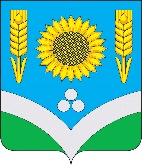 СОВЕТ НАРОДНЫХ ДЕПУТАТОВРОССОШАНСКОГО МУНИЦИПАЛЬНОГО РАЙОНАВОРОНЕЖСКОЙ ОБЛАСТИРЕШЕНИЕ35 сессииот 25 мая 2022 года № 261                  г.Россошь Отчет об исполнении районного бюджета за 2021 год        В соответствии с Бюджетным  Кодексом Российской Федерации, решением  Совета народных  депутатов  Россошанского муниципального района от 15.04.2015 г. № 105 «Об утверждении Положения о бюджетном процессе  в Россошанском  муниципальном  районе   Воронежской области», с  изменениями внесенными решением сессии Совета народных депутатов  Россошанского  муниципального района  от 29.07.2015 г. № 120 «О  внесении изменений в решение сессии Совета народных депутатов Россошанского муниципального района  от 15.04.2015 г.  № 105 «Об утверждении Положения о бюджетном процессе в Россошанском муниципальном районе Воронежской области»,  с изменениями внесенными решением  сессии Совета народных депутатов  Россошанского  муниципального района  от 06.03.2019 г. № 38 «О  внесении изменений в решение сессии Совета народных депутатов  Россошанского муниципального района  от 15.04.2015 г. № 105 «Об утверждении Положения о бюджетном процессе в Россошанском муниципальном  районе  Воронежской области», от 26.02.2020 г. № 105 «Об утверждении Положения о бюджетном процессе в Россошанском муниципальном  районе  Воронежской области», рассмотрев итоги  исполнения районного бюджета за 2021 год, Совет народных депутатов Россошанского муниципального района РЕШИЛ:        1.  Утвердить отчет об исполнении районного бюджета за 2021 год по доходам в сумме 2 311 186,5 тыс. рублей и по расходам в сумме 2 141 883,7 тыс. рублей с превышением доходов над расходами (профицит районного бюджета) в сумме        169 302,8 тыс. рублей и со следующими показателями:         по поступлению доходов в районный бюджет за 2021 год по кодам видов и подвидов доходов бюджета согласно  приложению 1;        по ведомственной структуре расходов районного бюджета за 2021 год согласно приложению 2;       по распределению бюджетных ассигнований по разделам, подразделам, целевым статьям (муниципальным программам и не программным расходам), группам видов расходов  классификации  расходов районного бюджета за 2021 год согласно приложению 3;       по распределению бюджетных ассигнований по целевым статьям (муниципальным программам и не программным расходам), группам видов расходов, разделам, подразделам классификации расходов районного бюджета за 2021 год согласно приложению 4;       по источникам финансирования дефицита районного бюджета за 2021 год согласно  приложению 5;      по дорожному фонду Россошанского муниципального района за 2021 год согласно приложению 6;      по распределению иных межбюджетных трансфертов на осуществление полномочий по развитию транспортной системы за 2021 год согласно приложению 7;      по распределению дотаций на выравнивание бюджетной обеспеченности поселений Россошанского муниципального района из районного фонда финансовой поддержки поселений за счет средств областного бюджета за 2021 год согласно приложению 8;       по распределению дотаций на выравнивание бюджетной обеспеченности поселений Россошанского муниципального района из районного фонда финансовой поддержки поселений за 2021 год согласно приложению 9;       по распределению иных межбюджетных трансфертов на  решение вопросов местного значения бюджетам поселений Россошанского муниципального района за 2021 год согласно приложению 10;       по распределению иных межбюджетных трансфертов на организацию проведения оплачиваемых общественных работ в Россошанском муниципальном районе из областного бюджета за 2021 год согласно приложению 11;        по распределению иных межбюджетных трансфертов в сфере обеспечения уличного освещения поселений за 2021 год согласно приложению 12;        по исполнению программы муниципальных внутренних заимствований Россошанского муниципального района за 2021 год согласно приложению 13;        по распределению бюджетных ассигнований на исполнение  публичных нормативных обязательств Россошанского муниципального района за 2021 год согласно приложению 14.  2. Настоящее решение вступает в силу с момента опубликования в официальном вестнике газеты «Россошанский курьер» и размещается на официальном сайте Совета народных  депутатов Россошанского муниципального района в сети Интернет.Глава Россошанского  муниципального района                                                                        В. М. СисюкПриложение 1к Решению Совета народных депутатовРоссошанского муниципального района«Об исполнении районного бюджета за 2021 год»от 25.05.2022 г. № 261ПОСТУПЛЕНИЕДОХОДОВ В РАЙОННЫЙ БЮДЖЕТ ЗА 2021 ГОД   ПО КОДАМ ВИДОВ И ПОДВИДОВ ДОХОДОВ БЮДЖЕТА                  Приложение 2к Решению Совета народных депутатовРоссошанского муниципального района«Об исполнении районного бюджета за 2021 год»от 25.05.2022 г. № 261ВЕДОМСТВЕННАЯ СТРУКТУРА РАСХОДОВ РАЙОННОГО БЮДЖЕТА  ЗА 2021 ГОД                                                                                                                                                                                            														Приложение 3к Решению Совета народных депутатов Россошанского муниципального района  «Об исполнении районного бюджета за 2021 год»от 25.05.2022 г. № 261Приложение 4к Решению Совета народных депутатов Россошанского муниципального района «Об исполнении районного бюджета за 2021год» от 25.05.2022 г. № 261Приложение 5к Решению Совета народных депутатов Россошанского муниципального района «Об исполнении районного бюджета за 2021 год»от 25.05.2022 г. № 261                              ИСТОЧНИКИ ФИНАНСИРОВАНИЯ ДЕФИЦИТА РАЙОННОГО БЮДЖЕТА  ЗА 2021 ГОД                                                                                                                                                                                        Приложение 6к Решению Совета народных депутатовРоссошанского муниципального района«Об исполнении районного бюджета за 2021 год»от 25.05.2022 г. № 261ДОРОЖНЫЙ ФОНД РОССОШАНСКОГО МУНИЦИПАЛЬНОГО РАЙОНА   ЗА 2021 ГОД                                                                                                                                                                                                                                                                                                           Приложение 7к Решению Совета народных депутатовРоссошанского муниципального района«Об исполнении районного бюджета за 2021 год»от 25.05.2022 г. № 261РАСПРЕДЕЛЕНИЕИНЫХ МЕЖБЮДЖЕТНЫХ ТРАНСФЕРТОВ НА ОСУЩЕСТВЛЕНИЕ ПОЛНОМОЧИЙ ПО РАЗВИТИЮ ТРАНСПОРТНОЙ СИСТЕМЫ ЗА 2021 ГОДПриложение 8к Решению Совета народных депутатовРоссошанского муниципального района«Об исполнении районного бюджета за 2021 год»от 25.05.2022 г. № 261РАСПРЕДЕЛЕНИЕ
ДОТАЦИЙ НА ВЫРАВНИВАНИЕ БЮДЖЕТНОЙ ОБЕСПЕЧЕННОСТИ ПОСЕЛЕНИЙ РОССОШАНСКОГО МУНИЦИПАЛЬНОГО РАЙОНА ИЗ РАЙОННОГО ФОНДА ФИНАНСОВОЙ ПОДДЕРЖКИ ПОСЕЛЕНИЙ ЗА СЧЕТ СРЕДСТВ ОБЛАСТНОГО БЮДЖЕТА ЗА 2021 ГОДПриложение 9к Решению Совета народных депутатовРоссошанского муниципального района«Об исполнении районного бюджета за 2021 год»от 25.05.2022 г. № 261РАСПРЕДЕЛЕНИЕ
ДОТАЦИЙ НА ВЫРАВНИВАНИЕ БЮДЖЕТНОЙ ОБЕСПЕЧЕННОСТИ ПОСЕЛЕНИЙ РОССОШАНСКОГО МУНИЦИПАЛЬНОГО РАЙОНА ИЗ  РАЙОННОГО ФОНДА  ФИНАНСОВОЙ  ПОДДЕРЖКИ ПОСЕЛЕНИЙ ЗА 2021 ГОДПриложение 10к Решению Совета народных депутатовРоссошанского муниципального района«Об исполнении районного бюджета за 2021 год»от 25.05.2022 г. № 261РАСПРЕДЕЛЕНИЕИНЫХ МЕЖБЮДЖЕТНЫХ ТРАНСФЕРТОВ НА РЕШЕНИЕ ВОПРОСОВ МЕСТНОГО ЗНАЧЕНИЯ БЮДЖЕТАМ ПОСЕЛЕНИЙ   РОССОШАНСКОГО МУНИЦИПАЛЬНОГО РАЙОНА   ЗА 2021 ГОД.                                                                                                                                                                                                                                    Приложение 11к Решению Совета народных депутатовРоссошанского муниципального района«Об исполнении районного бюджета за 2021 год»от 25.05.2022 г. № 261РАСПРЕДЕЛЕНИЕИНЫХ  МЕЖБЮДЖЕТНЫХ ТРАНСФЕРТОВ НА ОРГАНИЗАЦИЮ ПРОВЕДЕНИЯ ОПЛАЧИВАЕМЫХ ОБЩЕСТВЕННЫХ РАБОТ В РОССОШАНСКОМ МУНИЦИПАЛЬНОМ РАЙОНЕ  ИЗ ОБЛАСТНОГО БЮДЖЕТА ЗА 2021 ГОДПриложение 12к Решению Совета народных депутатов Россошанского муниципального района «Об исполнении районного бюджета за 2021 год»от 25.05.2022 г. № 261РАСПРЕДЕЛЕНИЕИНЫХ  МЕЖБЮДЖЕТНЫХ ТРАНСФЕРТОВ В СФЕРЕ ОБЕСПЕЧЕНИЯ УЛИЧНОГО ОСВЕЩЕНИЯ ПОСЕЛЕНИЙ  ЗА 2021 ГОД                                                                                                                                                                                                                                    Приложение 13к Решению Совета народных депутатов Россошанского муниципального района «Об исполнении районного бюджета за 2021 год»от 25.05.2022 г. № 261Приложение 14к Решению Совета народных депутатов Россошанского муниципального района «Об исполнении районного бюджета за 2021год» от 25.05.2022 г. № 261Код  классификацииКод  классификации Наименование показателяИсполнено                                Сумма ( тыс.рублей)Код  классификацииКод  классификации Наименование показателяИсполнено                                Сумма ( тыс.рублей)1123000 8500000000 0000 000000 8500000000 0000 000ВСЕГО2 311 186,5000 1000000000 0000 000  НАЛОГОВЫЕ И НЕНАЛОГОВЫЕ ДОХОДЫ  НАЛОГОВЫЕ И НЕНАЛОГОВЫЕ ДОХОДЫ711 733,1000 1010000000 0000 000  НАЛОГИ НА ПРИБЫЛЬ, ДОХОДЫ  НАЛОГИ НА ПРИБЫЛЬ, ДОХОДЫ486 213,5000 1010200001 0000 110  Налог на доходы физических лиц  Налог на доходы физических лиц486 213,5000 1010201001 0000 110Налог на доходы физических лиц с доходов, источником которых является налоговый агент, за исключением доходов, в отношении которых исчисление и уплата налога осуществляются в соответствии со статьями 227, 227.1 и 228 Налогового кодекса Российской ФедерацииНалог на доходы физических лиц с доходов, источником которых является налоговый агент, за исключением доходов, в отношении которых исчисление и уплата налога осуществляются в соответствии со статьями 227, 227.1 и 228 Налогового кодекса Российской Федерации476 289,1000 1010202001 0000 110Налог на доходы физических лиц с доходов, полученных от осуществления деятельности физическими лицами, зарегистрированными в качестве индивидуальных предпринимателей, нотариусов, занимающихся частной практикой, адвокатов, учредивших адвокатские кабинеты, и других лиц, занимающихся частной практикой в соответствии со статьей 227 Налогового кодекса Российской ФедерацииНалог на доходы физических лиц с доходов, полученных от осуществления деятельности физическими лицами, зарегистрированными в качестве индивидуальных предпринимателей, нотариусов, занимающихся частной практикой, адвокатов, учредивших адвокатские кабинеты, и других лиц, занимающихся частной практикой в соответствии со статьей 227 Налогового кодекса Российской Федерации1 282,7000 1010203001 0000 110Налог на доходы физических лиц с доходов, полученных физическими лицами в соответствии со статьей 228 Налогового кодекса Российской ФедерацииНалог на доходы физических лиц с доходов, полученных физическими лицами в соответствии со статьей 228 Налогового кодекса Российской Федерации2 549,8000 1010208001 0000 110Налог на доходы физических лиц в части суммы налога, превышающей 650 000 рублей, относящейся к части налоговой базы, превышающей 5 000 000 рублей (за исключением налога на доходы физических лиц с сумм прибыли контролируемой иностранной компании, в том числе фиксированной прибыли контролируемой иностранной компании)Налог на доходы физических лиц в части суммы налога, превышающей 650 000 рублей, относящейся к части налоговой базы, превышающей 5 000 000 рублей (за исключением налога на доходы физических лиц с сумм прибыли контролируемой иностранной компании, в том числе фиксированной прибыли контролируемой иностранной компании)6 091,9000 1030000000 0000 000НАЛОГИ НА ТОВАРЫ (РАБОТЫ, УСЛУГИ), РЕАЛИЗУЕМЫЕ НА ТЕРРИТОРИИ РОССИЙСКОЙ ФЕДЕРАЦИИНАЛОГИ НА ТОВАРЫ (РАБОТЫ, УСЛУГИ), РЕАЛИЗУЕМЫЕ НА ТЕРРИТОРИИ РОССИЙСКОЙ ФЕДЕРАЦИИ28 150,4000 1030200001 0000 110Акцизы по подакцизным товарам (продукции), производимым на территории Российской ФедерацииАкцизы по подакцизным товарам (продукции), производимым на территории Российской Федерации28 150,4000 1030223001 0000 110Доходы от уплаты акцизов на дизельное топливо, подлежащие распределению между бюджетами субъектов Российской Федерации и местными бюджетами с учетом установленных дифференцированных нормативов отчислений в местные бюджетыДоходы от уплаты акцизов на дизельное топливо, подлежащие распределению между бюджетами субъектов Российской Федерации и местными бюджетами с учетом установленных дифференцированных нормативов отчислений в местные бюджеты12 995,9000 1030223101 0000 110Доходы от уплаты акцизов на дизельное топливо, подлежащие распределению между бюджетами субъектов Российской Федерации и местными бюджетами с учетом установленных дифференцированных нормативов отчислений в местные бюджеты (по нормативам, установленным федеральным законом о федеральном бюджете в целях формирования дорожных фондов субъектов Российской Федерации)Доходы от уплаты акцизов на дизельное топливо, подлежащие распределению между бюджетами субъектов Российской Федерации и местными бюджетами с учетом установленных дифференцированных нормативов отчислений в местные бюджеты (по нормативам, установленным федеральным законом о федеральном бюджете в целях формирования дорожных фондов субъектов Российской Федерации)12 995,9000 1030224001 0000 110Доходы от уплаты акцизов на моторные масла для дизельных и (или) карбюраторных (инжекторных) двигателей, подлежащие распределению между бюджетами субъектов Российской Федерации и местными бюджетами с учетом установленных дифференцированных нормативов отчислений в местные бюджетыДоходы от уплаты акцизов на моторные масла для дизельных и (или) карбюраторных (инжекторных) двигателей, подлежащие распределению между бюджетами субъектов Российской Федерации и местными бюджетами с учетом установленных дифференцированных нормативов отчислений в местные бюджеты91,4000 1030224101 0000 110Доходы от уплаты акцизов на моторные масла для дизельных и (или) карбюраторных (инжекторных) двигателей, подлежащие распределению между бюджетами субъектов Российской Федерации и местными бюджетами с учетом установленных дифференцированных нормативов отчислений в местные бюджеты (по нормативам, установленным федеральным законом о федеральном бюджете в целях формирования дорожных фондов субъектов Российской Федерации)Доходы от уплаты акцизов на моторные масла для дизельных и (или) карбюраторных (инжекторных) двигателей, подлежащие распределению между бюджетами субъектов Российской Федерации и местными бюджетами с учетом установленных дифференцированных нормативов отчислений в местные бюджеты (по нормативам, установленным федеральным законом о федеральном бюджете в целях формирования дорожных фондов субъектов Российской Федерации)91,4000 1030225001 0000 110Доходы от уплаты акцизов на автомобильный бензин, подлежащие распределению между бюджетами субъектов Российской Федерации и местными бюджетами с учетом установленных дифференцированных нормативов отчислений в местные бюджетыДоходы от уплаты акцизов на автомобильный бензин, подлежащие распределению между бюджетами субъектов Российской Федерации и местными бюджетами с учетом установленных дифференцированных нормативов отчислений в местные бюджеты17 279,2000 1030225101 0000 110Доходы от уплаты акцизов на автомобильный бензин, подлежащие распределению между бюджетами субъектов Российской Федерации и местными бюджетами с учетом установленных дифференцированных нормативов отчислений в местные бюджеты (по нормативам, установленным федеральным законом о федеральном бюджете в целях формирования дорожных фондов субъектов Российской Федерации)Доходы от уплаты акцизов на автомобильный бензин, подлежащие распределению между бюджетами субъектов Российской Федерации и местными бюджетами с учетом установленных дифференцированных нормативов отчислений в местные бюджеты (по нормативам, установленным федеральным законом о федеральном бюджете в целях формирования дорожных фондов субъектов Российской Федерации)17 279,2000 1030226001 0000 110Доходы от уплаты акцизов на прямогонный бензин, подлежащие распределению между бюджетами субъектов Российской Федерации и местными бюджетами с учетом установленных дифференцированных нормативов отчислений в местные бюджетыДоходы от уплаты акцизов на прямогонный бензин, подлежащие распределению между бюджетами субъектов Российской Федерации и местными бюджетами с учетом установленных дифференцированных нормативов отчислений в местные бюджеты-2 216,1000 1030226101 0000 110Доходы от уплаты акцизов на прямогонный бензин, подлежащие распределению между бюджетами субъектов Российской Федерации и местными бюджетами с учетом установленных дифференцированных нормативов отчислений в местные бюджеты (по нормативам, установленным федеральным законом о федеральном бюджете в целях формирования дорожных фондов субъектов Российской Федерации)Доходы от уплаты акцизов на прямогонный бензин, подлежащие распределению между бюджетами субъектов Российской Федерации и местными бюджетами с учетом установленных дифференцированных нормативов отчислений в местные бюджеты (по нормативам, установленным федеральным законом о федеральном бюджете в целях формирования дорожных фондов субъектов Российской Федерации)-2 216,1000 1050000000 0000 000  НАЛОГИ НА СОВОКУПНЫЙ ДОХОД  НАЛОГИ НА СОВОКУПНЫЙ ДОХОД64 032,1000 1050100000 0000 110Налог, взимаемый в связи с применением упрощенной системы налогообложенияНалог, взимаемый в связи с применением упрощенной системы налогообложения18 871,7000 1050101001 0000 110Налог, взимаемый с налогоплательщиков, выбравших в качестве объекта налогообложения доходыНалог, взимаемый с налогоплательщиков, выбравших в качестве объекта налогообложения доходы12 823,1000 1050101101 0000 110Налог, взимаемый с налогоплательщиков, выбравших в качестве объекта налогообложения доходыНалог, взимаемый с налогоплательщиков, выбравших в качестве объекта налогообложения доходы12 821,5000 1050101201 0000 110Налог, взимаемый с налогоплательщиков, выбравших в качестве объекта налогообложения доходы (за налоговые периоды, истекшие до 1 января 2011 года)Налог, взимаемый с налогоплательщиков, выбравших в качестве объекта налогообложения доходы (за налоговые периоды, истекшие до 1 января 2011 года)1,6000 1050102001 0000 110Налог, взимаемый с налогоплательщиков, выбравших в качестве объекта налогообложения доходы, уменьшенные на величину расходовНалог, взимаемый с налогоплательщиков, выбравших в качестве объекта налогообложения доходы, уменьшенные на величину расходов6 051,8000 1050102101 0000 110Налог, взимаемый с налогоплательщиков, выбравших в качестве объекта налогообложения доходы, уменьшенные на величину расходов (в том числе минимальный налог, зачисляемый в бюджеты субъектов Российской Федерации)Налог, взимаемый с налогоплательщиков, выбравших в качестве объекта налогообложения доходы, уменьшенные на величину расходов (в том числе минимальный налог, зачисляемый в бюджеты субъектов Российской Федерации)6 051,8000 1050105001 0000 110Минимальный налог, зачисляемый в бюджеты субъектов Российской Федерации (за налоговые периоды, истекшие до 1 января 2016 года)Минимальный налог, зачисляемый в бюджеты субъектов Российской Федерации (за налоговые периоды, истекшие до 1 января 2016 года)-3,2000 1050200002 0000 110Единый налог на вмененный доход для отдельных видов деятельностиЕдиный налог на вмененный доход для отдельных видов деятельности10 300,0000 1050201002 0000 110Единый налог на вмененный доход для отдельных видов деятельностиЕдиный налог на вмененный доход для отдельных видов деятельности10 305,6000 1050202002 0000 110Единый налог на вмененный доход для отдельных видов деятельности (за налоговые периоды, истекшие до 1 января 2011 года)Единый налог на вмененный доход для отдельных видов деятельности (за налоговые периоды, истекшие до 1 января 2011 года)-5,6000 1050300001 0000 110  Единый сельскохозяйственный налог  Единый сельскохозяйственный налог18 390,7000 1050301001 0000 110  Единый сельскохозяйственный налог  Единый сельскохозяйственный налог18 390,7000 1050400002 0000 110Налог, взимаемый в связи с применением патентной системы налогообложенияНалог, взимаемый в связи с применением патентной системы налогообложения16 469,7000 1050402002 0000 110 Налог, взимаемый в связи с применением патентной системы налогообложения, зачисляемый в бюджеты муниципальных районов5 Налог, взимаемый в связи с применением патентной системы налогообложения, зачисляемый в бюджеты муниципальных районов516 469,7000 1060000000 0000 000  НАЛОГИ НА ИМУЩЕСТВО  НАЛОГИ НА ИМУЩЕСТВО91,0000 1060500002 0000 110  Налог на игорный бизнес  Налог на игорный бизнес91,0000 1080000000 0000 000  ГОСУДАРСТВЕННАЯ ПОШЛИНА  ГОСУДАРСТВЕННАЯ ПОШЛИНА7 604,9000 1080300001 0000 110Государственная пошлина по делам, рассматриваемым в судах общей юрисдикции, мировыми судьямиГосударственная пошлина по делам, рассматриваемым в судах общей юрисдикции, мировыми судьями7 594,9000 1080301001 0000 110Государственная пошлина по делам, рассматриваемым в судах общей юрисдикции, мировыми судьями (за исключением Верховного Суда Российской Федерации)Государственная пошлина по делам, рассматриваемым в судах общей юрисдикции, мировыми судьями (за исключением Верховного Суда Российской Федерации)7 594,9000 1080700001 0000 110 Государственная пошлина за государственную регистрацию, а также за совершение прочих юридически значимых действий Государственная пошлина за государственную регистрацию, а также за совершение прочих юридически значимых действий10,0000 1080715001 0000 110 Государственная пошлина за выдачу разрешения на установку рекламной конструкции Государственная пошлина за выдачу разрешения на установку рекламной конструкции10,0000 1110000000 0000 000  ДОХОДЫ ОТ ИСПОЛЬЗОВАНИЯ ИМУЩЕСТВА, НАХОДЯЩЕГОСЯ В ГОСУДАРСТВЕННОЙ И МУНИЦИПАЛЬНОЙ СОБСТВЕННОСТИ  ДОХОДЫ ОТ ИСПОЛЬЗОВАНИЯ ИМУЩЕСТВА, НАХОДЯЩЕГОСЯ В ГОСУДАРСТВЕННОЙ И МУНИЦИПАЛЬНОЙ СОБСТВЕННОСТИ38 844,1000 1110500000 0000 120Доходы, получаемые в виде арендной либо иной платы за передачу в возмездное пользование государственного и муниципального имущества (за исключением имущества бюджетных и автономных учреждений, а также имущества государственных и муниципальных унитарных предприятий, в том числе казенных)Доходы, получаемые в виде арендной либо иной платы за передачу в возмездное пользование государственного и муниципального имущества (за исключением имущества бюджетных и автономных учреждений, а также имущества государственных и муниципальных унитарных предприятий, в том числе казенных)38 754,3000 1110501000 0000 120Доходы, получаемые в виде арендной платы за земельные участки, государственная собственность на которые не разграничена, а также средства от продажи права на заключение договоров аренды указанных земельных участковДоходы, получаемые в виде арендной платы за земельные участки, государственная собственность на которые не разграничена, а также средства от продажи права на заключение договоров аренды указанных земельных участков36 241,6000 1110501305 0000 120Доходы, получаемые в виде арендной платы за земельные участки, государственная собственность на которые не разграничена и которые расположены в границах сельских поселений и межселенных территорий муниципальных районов, а также средства от продажи права на заключение договоров аренды указанных земельных участковДоходы, получаемые в виде арендной платы за земельные участки, государственная собственность на которые не разграничена и которые расположены в границах сельских поселений и межселенных территорий муниципальных районов, а также средства от продажи права на заключение договоров аренды указанных земельных участков21 630,9000 1110501313 0000 120Доходы, получаемые в виде арендной платы за земельные участки, государственная собственность на которые не разграничена и которые расположены в границах городских поселений, а также средства от продажи права на заключение договоров аренды указанных земельных участковДоходы, получаемые в виде арендной платы за земельные участки, государственная собственность на которые не разграничена и которые расположены в границах городских поселений, а также средства от продажи права на заключение договоров аренды указанных земельных участков14 610,7000 1110502000 0000 120Доходы, получаемые в виде арендной платы за земли после разграничения государственной собственности на землю, а также средства от продажи права на заключение договоров аренды указанных земельных участков (за исключением земельных участков бюджетных и автономных учреждений)Доходы, получаемые в виде арендной платы за земли после разграничения государственной собственности на землю, а также средства от продажи права на заключение договоров аренды указанных земельных участков (за исключением земельных участков бюджетных и автономных учреждений)1 764,8000 1110502505 0000 120  Доходы, получаемые в виде арендной платы, а также средства от продажи права на заключение договоров аренды за земли, находящиеся в собственности муниципальных районов (за исключением земельных участков муниципальных бюджетных и автономных учреждений)  Доходы, получаемые в виде арендной платы, а также средства от продажи права на заключение договоров аренды за земли, находящиеся в собственности муниципальных районов (за исключением земельных участков муниципальных бюджетных и автономных учреждений)1 764,8000 1110503000 0000 120  Доходы от сдачи в аренду имущества, находящегося в оперативном управлении органов государственной власти, органов местного самоуправления, органов управления государственными внебюджетными фондами и созданных ими учреждений (за исключением имущества бюджетных и автономных учреждений)  Доходы от сдачи в аренду имущества, находящегося в оперативном управлении органов государственной власти, органов местного самоуправления, органов управления государственными внебюджетными фондами и созданных ими учреждений (за исключением имущества бюджетных и автономных учреждений)93,6000 1110503505 0000 120  Доходы от сдачи в аренду имущества, находящегося в оперативном управлении органов управления муниципальных районов и созданных ими учреждений (за исключением имущества муниципальных бюджетных и автономных учреждений)  Доходы от сдачи в аренду имущества, находящегося в оперативном управлении органов управления муниципальных районов и созданных ими учреждений (за исключением имущества муниципальных бюджетных и автономных учреждений)93,6000 1110507000 0000 120  Доходы от сдачи в аренду имущества, составляющего государственную (муниципальную) казну (за исключением земельных участков)  Доходы от сдачи в аренду имущества, составляющего государственную (муниципальную) казну (за исключением земельных участков)654,3000 1110507505 0000 120  Доходы от сдачи в аренду имущества, составляющего казну муниципальных районов (за исключением земельных участков)  Доходы от сдачи в аренду имущества, составляющего казну муниципальных районов (за исключением земельных участков)654,3000 1110900000 0000 120  Прочие доходы от использования имущества и прав, находящихся в государственной и муниципальной собственности (за исключением имущества бюджетных и автономных учреждений, а также имущества государственных и муниципальных унитарных предприятий, в том числе казенных)  Прочие доходы от использования имущества и прав, находящихся в государственной и муниципальной собственности (за исключением имущества бюджетных и автономных учреждений, а также имущества государственных и муниципальных унитарных предприятий, в том числе казенных)89,8000 1110904000 0000 120  Прочие поступления от использования имущества, находящегося в государственной и муниципальной собственности (за исключением имущества бюджетных и автономных учреждений, а также имущества государственных и муниципальных унитарных предприятий, в том числе казенных)  Прочие поступления от использования имущества, находящегося в государственной и муниципальной собственности (за исключением имущества бюджетных и автономных учреждений, а также имущества государственных и муниципальных унитарных предприятий, в том числе казенных)89,8000 1110904505 0000 120  Прочие поступления от использования имущества, находящегося в собственности муниципальных районов (за исключением имущества муниципальных бюджетных и автономных учреждений, а также имущества муниципальных унитарных предприятий, в том числе казенных)  Прочие поступления от использования имущества, находящегося в собственности муниципальных районов (за исключением имущества муниципальных бюджетных и автономных учреждений, а также имущества муниципальных унитарных предприятий, в том числе казенных)89,8000 1120000000 0000 000  ПЛАТЕЖИ ПРИ ПОЛЬЗОВАНИИ ПРИРОДНЫМИ РЕСУРСАМИ  ПЛАТЕЖИ ПРИ ПОЛЬЗОВАНИИ ПРИРОДНЫМИ РЕСУРСАМИ10 955,5000 1120100001 0000 120  Плата за негативное воздействие на окружающую среду  Плата за негативное воздействие на окружающую среду10 955,5000 1120101001 0000 120  Плата за выбросы загрязняющих веществ в атмосферный воздух стационарными объектами7  Плата за выбросы загрязняющих веществ в атмосферный воздух стационарными объектами71 567,2000 1120103001 0000 120  Плата за сбросы загрязняющих веществ в водные объекты  Плата за сбросы загрязняющих веществ в водные объекты588,7000 1120104001 0000 120  Плата за размещение отходов производства и потребления  Плата за размещение отходов производства и потребления8 799,6000 1120104101 0000 120  Плата за размещение отходов производства  Плата за размещение отходов производства7 174,2000 1120104201 0000 120  Плата за размещение твердых коммунальных отходов  Плата за размещение твердых коммунальных отходов1 625,4000 1130000000 0000 000  ДОХОДЫ ОТ ОКАЗАНИЯ ПЛАТНЫХ УСЛУГ И КОМПЕНСАЦИИ ЗАТРАТ ГОСУДАРСТВА  ДОХОДЫ ОТ ОКАЗАНИЯ ПЛАТНЫХ УСЛУГ И КОМПЕНСАЦИИ ЗАТРАТ ГОСУДАРСТВА40 100,5000 1130100000 0000 130  Доходы от оказания платных услуг (работ)  Доходы от оказания платных услуг (работ)39 952,3000 1130199000 0000 130  Прочие доходы от оказания платных услуг (работ)  Прочие доходы от оказания платных услуг (работ)39 952,3000 1130199505 0000 130  Прочие доходы от оказания платных услуг (работ) получателями средств бюджетов муниципальных районов  Прочие доходы от оказания платных услуг (работ) получателями средств бюджетов муниципальных районов39 952,3000 1130200000 0000 130  Доходы от компенсации затрат государства  Доходы от компенсации затрат государства148,2000 1130299000 0000 130  Прочие доходы от компенсации затрат государства  Прочие доходы от компенсации затрат государства148,2000 1130299505 0000 130  Прочие доходы от компенсации затрат бюджетов муниципальных районов  Прочие доходы от компенсации затрат бюджетов муниципальных районов148,2000 1140000000 0000 000  ДОХОДЫ ОТ ПРОДАЖИ МАТЕРИАЛЬНЫХ И НЕМАТЕРИАЛЬНЫХ АКТИВОВ  ДОХОДЫ ОТ ПРОДАЖИ МАТЕРИАЛЬНЫХ И НЕМАТЕРИАЛЬНЫХ АКТИВОВ33 758,4000 1140600000 0000 430  Доходы от продажи земельных участков, находящихся в государственной и муниципальной собственности  Доходы от продажи земельных участков, находящихся в государственной и муниципальной собственности33 232,9000 1140601000 0000 430  Доходы от продажи земельных участков, государственная собственность на которые не разграничена  Доходы от продажи земельных участков, государственная собственность на которые не разграничена31 814,9000 1140601305 0000 430  Доходы от продажи земельных участков, государственная собственность на которые не разграничена и которые расположены в границах сельских поселений и межселенных территорий муниципальных районов  Доходы от продажи земельных участков, государственная собственность на которые не разграничена и которые расположены в границах сельских поселений и межселенных территорий муниципальных районов28 285,8000 1140601313 0000 430  Доходы от продажи земельных участков, государственная собственность на которые не разграничена и которые расположены в границах городских поселений  Доходы от продажи земельных участков, государственная собственность на которые не разграничена и которые расположены в границах городских поселений3 529,1000 1140602000 0000 430  Доходы от продажи земельных участков, государственная собственность на которые разграничена (за исключением земельных участков бюджетных и автономных учреждений)  Доходы от продажи земельных участков, государственная собственность на которые разграничена (за исключением земельных участков бюджетных и автономных учреждений)1 418,0000 1140602505 0000 430  Доходы от продажи земельных участков, находящихся в собственности муниципальных районов (за исключением земельных участков муниципальных бюджетных и автономных учреждений)  Доходы от продажи земельных участков, находящихся в собственности муниципальных районов (за исключением земельных участков муниципальных бюджетных и автономных учреждений)1 418,0000 1140630000 0000 430  Плата за увеличение площади земельных участков, находящихся в частной собственности, в результате перераспределения таких земельных участков и земель (или) земельных участков, находящихся в государственной или муниципальной собственности  Плата за увеличение площади земельных участков, находящихся в частной собственности, в результате перераспределения таких земельных участков и земель (или) земельных участков, находящихся в государственной или муниципальной собственности525,5000 1140631000 0000 430  Плата за увеличение площади земельных участков, находящихся в частной собственности, в результате перераспределения таких земельных участков и земель (или) земельных участков, государственная собственность на которые не разграничена  Плата за увеличение площади земельных участков, находящихся в частной собственности, в результате перераспределения таких земельных участков и земель (или) земельных участков, государственная собственность на которые не разграничена525,5000 1140631305 0000 430  Плата за увеличение площади земельных участков, находящихся в частной собственности, в результате перераспределения таких земельных участков и земель (или) земельных участков, государственная собственность на которые не разграничена и которые расположены в границах сельских поселений и межселенных территорий муниципальных районов  Плата за увеличение площади земельных участков, находящихся в частной собственности, в результате перераспределения таких земельных участков и земель (или) земельных участков, государственная собственность на которые не разграничена и которые расположены в границах сельских поселений и межселенных территорий муниципальных районов120,0000 1140631313 0000 430  Плата за увеличение площади земельных участков, находящихся в частной собственности, в результате перераспределения таких земельных участков и земель (или) земельных участков, государственная собственность на которые не разграничена и которые расположены в границах городских поселений  Плата за увеличение площади земельных участков, находящихся в частной собственности, в результате перераспределения таких земельных участков и земель (или) земельных участков, государственная собственность на которые не разграничена и которые расположены в границах городских поселений405,5000 1160000000 0000 000  ШТРАФЫ, САНКЦИИ, ВОЗМЕЩЕНИЕ УЩЕРБА  ШТРАФЫ, САНКЦИИ, ВОЗМЕЩЕНИЕ УЩЕРБА1 454,3000 1160100001 0000 140  Административные штрафы, установленные Кодексом Российской Федерации об административных правонарушениях  Административные штрафы, установленные Кодексом Российской Федерации об административных правонарушениях925,3000 1160105001 0000 140  Административные штрафы, установленные главой 5 Кодекса Российской Федерации об административных правонарушениях, за административные правонарушения, посягающие на права граждан  Административные штрафы, установленные главой 5 Кодекса Российской Федерации об административных правонарушениях, за административные правонарушения, посягающие на права граждан23,2000 1160105301 0000 140  Административные штрафы, установленные главой 5 Кодекса Российской Федерации об административных правонарушениях, за административные правонарушения, посягающие на права граждан, налагаемые мировыми судьями, комиссиями по делам несовершеннолетних и защите их прав  Административные штрафы, установленные главой 5 Кодекса Российской Федерации об административных правонарушениях, за административные правонарушения, посягающие на права граждан, налагаемые мировыми судьями, комиссиями по делам несовершеннолетних и защите их прав23,2000 1160106001 0000 140  Административные штрафы, установленные главой 6 Кодекса Российской Федерации об административных правонарушениях, за административные правонарушения, посягающие на здоровье, санитарно-эпидемиологическое благополучие населения и общественную нравственность  Административные штрафы, установленные главой 6 Кодекса Российской Федерации об административных правонарушениях, за административные правонарушения, посягающие на здоровье, санитарно-эпидемиологическое благополучие населения и общественную нравственность102,6000 1160106301 0000 140  Административные штрафы, установленные главой 6 Кодекса Российской Федерации об административных правонарушениях, за административные правонарушения, посягающие на здоровье, санитарно-эпидемиологическое благополучие населения и общественную нравственность, налагаемые мировыми судьями, комиссиями по делам несовершеннолетних и защите их прав  Административные штрафы, установленные главой 6 Кодекса Российской Федерации об административных правонарушениях, за административные правонарушения, посягающие на здоровье, санитарно-эпидемиологическое благополучие населения и общественную нравственность, налагаемые мировыми судьями, комиссиями по делам несовершеннолетних и защите их прав102,6000 1160107001 0000 140  Административные штрафы, установленные главой 7 Кодекса Российской Федерации об административных правонарушениях, за административные правонарушения в области охраны собственности  Административные штрафы, установленные главой 7 Кодекса Российской Федерации об административных правонарушениях, за административные правонарушения в области охраны собственности23,0000 1160107301 0000 140  Административные штрафы, установленные главой 7 Кодекса Российской Федерации об административных правонарушениях, за административные правонарушения в области охраны собственности, налагаемые мировыми судьями, комиссиями по делам несовершеннолетних и защите их прав  Административные штрафы, установленные главой 7 Кодекса Российской Федерации об административных правонарушениях, за административные правонарушения в области охраны собственности, налагаемые мировыми судьями, комиссиями по делам несовершеннолетних и защите их прав23,0000 1160108001 0000 140  Административные штрафы, установленные главой 8 Кодекса Российской Федерации об административных правонарушениях, за административные правонарушения в области охраны окружающей среды и природопользования  Административные штрафы, установленные главой 8 Кодекса Российской Федерации об административных правонарушениях, за административные правонарушения в области охраны окружающей среды и природопользования55,4000 1160108301 0000 140  Административные штрафы, установленные главой 8 Кодекса Российской Федерации об административных правонарушениях, за административные правонарушения в области охраны окружающей среды и природопользования, налагаемые мировыми судьями, комиссиями по делам несовершеннолетних и защите их прав  Административные штрафы, установленные главой 8 Кодекса Российской Федерации об административных правонарушениях, за административные правонарушения в области охраны окружающей среды и природопользования, налагаемые мировыми судьями, комиссиями по делам несовершеннолетних и защите их прав55,4000 1160109001 0000 140  Административные штрафы, установленные главой 9 Кодекса Российской Федерации об административных правонарушениях, за административные правонарушения в промышленности, строительстве и энергетике  Административные штрафы, установленные главой 9 Кодекса Российской Федерации об административных правонарушениях, за административные правонарушения в промышленности, строительстве и энергетике4,0000 1160109301 0000 140  Административные штрафы, установленные главой 9 Кодекса Российской Федерации об административных правонарушениях, за административные правонарушения в промышленности, строительстве и энергетике, налагаемые мировыми судьями, комиссиями по делам несовершеннолетних и защите их прав  Административные штрафы, установленные главой 9 Кодекса Российской Федерации об административных правонарушениях, за административные правонарушения в промышленности, строительстве и энергетике, налагаемые мировыми судьями, комиссиями по делам несовершеннолетних и защите их прав4,0000 1160113001 0000 140  Административные штрафы, установленные главой 13 Кодекса Российской Федерации об административных правонарушениях, за административные правонарушения в области связи и информации  Административные штрафы, установленные главой 13 Кодекса Российской Федерации об административных правонарушениях, за административные правонарушения в области связи и информации1,0000 1160113301 0000 140  Административные штрафы, установленные главой 13 Кодекса Российской Федерации об административных правонарушениях, за административные правонарушения в области связи и информации, налагаемые мировыми судьями, комиссиями по делам несовершеннолетних и защите их прав  Административные штрафы, установленные главой 13 Кодекса Российской Федерации об административных правонарушениях, за административные правонарушения в области связи и информации, налагаемые мировыми судьями, комиссиями по делам несовершеннолетних и защите их прав1,0000 1160114001 0000 140  Административные штрафы, установленные главой 14 Кодекса Российской Федерации об административных правонарушениях, за административные правонарушения в области предпринимательской деятельности и деятельности саморегулируемых организаций  Административные штрафы, установленные главой 14 Кодекса Российской Федерации об административных правонарушениях, за административные правонарушения в области предпринимательской деятельности и деятельности саморегулируемых организаций196,9000 1160114301 0000 140  Административные штрафы, установленные главой 14 Кодекса Российской Федерации об административных правонарушениях, за административные правонарушения в области предпринимательской деятельности и деятельности саморегулируемых организаций, налагаемые мировыми судьями, комиссиями по делам несовершеннолетних и защите их прав  Административные штрафы, установленные главой 14 Кодекса Российской Федерации об административных правонарушениях, за административные правонарушения в области предпринимательской деятельности и деятельности саморегулируемых организаций, налагаемые мировыми судьями, комиссиями по делам несовершеннолетних и защите их прав196,9000 1160115001 0000 140  Административные штрафы, установленные главой 15 Кодекса Российской Федерации об административных правонарушениях, за административные правонарушения в области финансов, налогов и сборов, страхования, рынка ценных бумаг  Административные штрафы, установленные главой 15 Кодекса Российской Федерации об административных правонарушениях, за административные правонарушения в области финансов, налогов и сборов, страхования, рынка ценных бумаг161,0000 1160115301 0000 140  Административные штрафы, установленные главой 15 Кодекса Российской Федерации об административных правонарушениях, за административные правонарушения в области финансов, налогов и сборов, страхования, рынка ценных бумаг (за исключением штрафов, указанных в пункте 6 статьи 46 Бюджетного кодекса Российской Федерации), налагаемые мировыми судьями, комиссиями по делам несовершеннолетних и защите их прав  Административные штрафы, установленные главой 15 Кодекса Российской Федерации об административных правонарушениях, за административные правонарушения в области финансов, налогов и сборов, страхования, рынка ценных бумаг (за исключением штрафов, указанных в пункте 6 статьи 46 Бюджетного кодекса Российской Федерации), налагаемые мировыми судьями, комиссиями по делам несовершеннолетних и защите их прав161,0000 1160117001 0000 140  Административные штрафы, установленные главой 17 Кодекса Российской Федерации об административных правонарушениях, за административные правонарушения, посягающие на институты государственной власти  Административные штрафы, установленные главой 17 Кодекса Российской Федерации об административных правонарушениях, за административные правонарушения, посягающие на институты государственной власти3,7000 1160117301 0000 140  Административные штрафы, установленные главой 17 Кодекса Российской Федерации об административных правонарушениях, за административные правонарушения, посягающие на институты государственной власти, налагаемые мировыми судьями, комиссиями по делам несовершеннолетних и защите их прав  Административные штрафы, установленные главой 17 Кодекса Российской Федерации об административных правонарушениях, за административные правонарушения, посягающие на институты государственной власти, налагаемые мировыми судьями, комиссиями по делам несовершеннолетних и защите их прав3,7000 1160119001 0000 140  Административные штрафы, установленные главой 19 Кодекса Российской Федерации об административных правонарушениях, за административные правонарушения против порядка управления  Административные штрафы, установленные главой 19 Кодекса Российской Федерации об административных правонарушениях, за административные правонарушения против порядка управления109,0000 1160119301 0000 140  Административные штрафы, установленные главой 19 Кодекса Российской Федерации об административных правонарушениях, за административные правонарушения против порядка управления, налагаемые мировыми судьями, комиссиями по делам несовершеннолетних и защите их прав  Административные штрафы, установленные главой 19 Кодекса Российской Федерации об административных правонарушениях, за административные правонарушения против порядка управления, налагаемые мировыми судьями, комиссиями по делам несовершеннолетних и защите их прав109,0000 1160120001 0000 140  Административные штрафы, установленные главой 20 Кодекса Российской Федерации об административных правонарушениях, за административные правонарушения, посягающие на общественный порядок и общественную безопасность  Административные штрафы, установленные главой 20 Кодекса Российской Федерации об административных правонарушениях, за административные правонарушения, посягающие на общественный порядок и общественную безопасность245,5000 1160120301 0000 140  Административные штрафы, установленные главой 20 Кодекса Российской Федерации об административных правонарушениях, за административные правонарушения, посягающие на общественный порядок и общественную безопасность, налагаемые мировыми судьями, комиссиями по делам несовершеннолетних и защите их прав  Административные штрафы, установленные главой 20 Кодекса Российской Федерации об административных правонарушениях, за административные правонарушения, посягающие на общественный порядок и общественную безопасность, налагаемые мировыми судьями, комиссиями по делам несовершеннолетних и защите их прав245,5000 1160700000 0000 140  Штрафы, неустойки, пени, уплаченные в соответствии с законом или договором в случае неисполнения или ненадлежащего исполнения обязательств перед государственным (муниципальным) органом, органом управления государственным внебюджетным фондом, казенным учреждением, Центральным банком Российской Федерации, иной организацией, действующей от имени Российской Федерации  Штрафы, неустойки, пени, уплаченные в соответствии с законом или договором в случае неисполнения или ненадлежащего исполнения обязательств перед государственным (муниципальным) органом, органом управления государственным внебюджетным фондом, казенным учреждением, Центральным банком Российской Федерации, иной организацией, действующей от имени Российской Федерации459,0000 1160701000 0000 140  Штрафы, неустойки, пени, уплаченные в случае просрочки исполнения поставщиком (подрядчиком, исполнителем) обязательств, предусмотренных государственным (муниципальным) контрактом  Штрафы, неустойки, пени, уплаченные в случае просрочки исполнения поставщиком (подрядчиком, исполнителем) обязательств, предусмотренных государственным (муниципальным) контрактом459,0000 1160701005 0000 140  Штрафы, неустойки, пени, уплаченные в случае просрочки исполнения поставщиком (подрядчиком, исполнителем) обязательств, предусмотренных муниципальным контрактом, заключенным муниципальным органом, казенным учреждением муниципального района  Штрафы, неустойки, пени, уплаченные в случае просрочки исполнения поставщиком (подрядчиком, исполнителем) обязательств, предусмотренных муниципальным контрактом, заключенным муниципальным органом, казенным учреждением муниципального района459,0000 1161000000 0000 140  Платежи в целях возмещения причиненного ущерба (убытков)  Платежи в целях возмещения причиненного ущерба (убытков)64,0000 1161012000 0000 140  Доходы от денежных взысканий (штрафов), поступающие в счет погашения задолженности, образовавшейся до 1 января 2020 года, подлежащие зачислению в бюджеты бюджетной системы Российской Федерации по нормативам, действовавшим в 2019 году  Доходы от денежных взысканий (штрафов), поступающие в счет погашения задолженности, образовавшейся до 1 января 2020 года, подлежащие зачислению в бюджеты бюджетной системы Российской Федерации по нормативам, действовавшим в 2019 году64,0000 1161012301 0000 140  Доходы от денежных взысканий (штрафов), поступающие в счет погашения задолженности, образовавшейся до 1 января 2020 года, подлежащие зачислению в бюджет муниципального образования по нормативам, действовавшим в 2019 году  Доходы от денежных взысканий (штрафов), поступающие в счет погашения задолженности, образовавшейся до 1 января 2020 года, подлежащие зачислению в бюджет муниципального образования по нормативам, действовавшим в 2019 году51,3000 1161012901 0000 140  Доходы от денежных взысканий (штрафов), поступающие в счет погашения задолженности, образовавшейся до 1 января 2020 года, подлежащие зачислению в федеральный бюджет и бюджет муниципального образования по нормативам, действовавшим в 2019 году  Доходы от денежных взысканий (штрафов), поступающие в счет погашения задолженности, образовавшейся до 1 января 2020 года, подлежащие зачислению в федеральный бюджет и бюджет муниципального образования по нормативам, действовавшим в 2019 году12,7000 1161100001 0000 140  Платежи, уплачиваемые в целях возмещения вреда  Платежи, уплачиваемые в целях возмещения вреда6,0000 1161105001 0000 140  Платежи по искам о возмещении вреда, причиненного окружающей среде, а также платежи, уплачиваемые при добровольном возмещении вреда, причиненного окружающей среде (за исключением вреда, причиненного окружающей среде на особо охраняемых природных территориях, а также вреда, причиненного водным объектам), подлежащие зачислению в бюджет муниципального образования  Платежи по искам о возмещении вреда, причиненного окружающей среде, а также платежи, уплачиваемые при добровольном возмещении вреда, причиненного окружающей среде (за исключением вреда, причиненного окружающей среде на особо охраняемых природных территориях, а также вреда, причиненного водным объектам), подлежащие зачислению в бюджет муниципального образования6,0000 1170000000 0000 000  ПРОЧИЕ НЕНАЛОГОВЫЕ ДОХОДЫ  ПРОЧИЕ НЕНАЛОГОВЫЕ ДОХОДЫ528,4000 1170100000 0000 180  Невыясненные поступления  Невыясненные поступления14,1000 1170105005 0000 180  Невыясненные поступления, зачисляемые в бюджеты муниципальных районов  Невыясненные поступления, зачисляемые в бюджеты муниципальных районов14,1000 1170500000 0000 180  Прочие неналоговые доходы  Прочие неналоговые доходы514,3000 1170505005 0000 180  Прочие неналоговые доходы бюджетов муниципальных районов  Прочие неналоговые доходы бюджетов муниципальных районов514,3000 2000000000 0000 000  БЕЗВОЗМЕЗДНЫЕ ПОСТУПЛЕНИЯ  БЕЗВОЗМЕЗДНЫЕ ПОСТУПЛЕНИЯ1 599 453,4000 2020000000 0000 000  БЕЗВОЗМЕЗДНЫЕ ПОСТУПЛЕНИЯ ОТ ДРУГИХ БЮДЖЕТОВ БЮДЖЕТНОЙ СИСТЕМЫ РОССИЙСКОЙ ФЕДЕРАЦИИ  БЕЗВОЗМЕЗДНЫЕ ПОСТУПЛЕНИЯ ОТ ДРУГИХ БЮДЖЕТОВ БЮДЖЕТНОЙ СИСТЕМЫ РОССИЙСКОЙ ФЕДЕРАЦИИ1 595 603,9000 2021000000 0000 150  Дотации бюджетам бюджетной системы Российской Федерации  Дотации бюджетам бюджетной системы Российской Федерации18 399,0000 2021500100 0000 150  Дотации на выравнивание бюджетной обеспеченности  Дотации на выравнивание бюджетной обеспеченности18 399,0000 2021500105 0000 150  Дотации бюджетам муниципальных районов на выравнивание бюджетной обеспеченности из бюджета субъекта Российской Федерации  Дотации бюджетам муниципальных районов на выравнивание бюджетной обеспеченности из бюджета субъекта Российской Федерации18 399,0000 2022000000 0000 150  Субсидии бюджетам бюджетной системы Российской Федерации (межбюджетные субсидии)  Субсидии бюджетам бюджетной системы Российской Федерации (межбюджетные субсидии)290 127,7000 2022007700 0000 150  Субсидии бюджетам на софинансирование капитальных вложений в объекты муниципальной собственности  Субсидии бюджетам на софинансирование капитальных вложений в объекты муниципальной собственности14 021,5000 2022007705 0000 150  Субсидии бюджетам муниципальных районов на софинансирование капитальных вложений в объекты муниципальной собственности  Субсидии бюджетам муниципальных районов на софинансирование капитальных вложений в объекты муниципальной собственности14 021,5000 2022021600 0000 150  Субсидии бюджетам на осуществление дорожной деятельности в отношении автомобильных дорог общего пользования, а также капитального ремонта и ремонта дворовых территорий многоквартирных домов, проездов к дворовым территориям многоквартирных домов населенных пунктов  Субсидии бюджетам на осуществление дорожной деятельности в отношении автомобильных дорог общего пользования, а также капитального ремонта и ремонта дворовых территорий многоквартирных домов, проездов к дворовым территориям многоквартирных домов населенных пунктов100 799,4000 2022021605 0000 150  Субсидии бюджетам муниципальных районов на осуществление дорожной деятельности в отношении автомобильных дорог общего пользования, а также капитального ремонта и ремонта дворовых территорий многоквартирных домов, проездов к дворовым территориям многоквартирных домов населенных пунктов  Субсидии бюджетам муниципальных районов на осуществление дорожной деятельности в отношении автомобильных дорог общего пользования, а также капитального ремонта и ремонта дворовых территорий многоквартирных домов, проездов к дворовым территориям многоквартирных домов населенных пунктов100 799,4000 2022502700 0000 150  Субсидии бюджетам на реализацию мероприятий государственной программы Российской Федерации "Доступная среда"  Субсидии бюджетам на реализацию мероприятий государственной программы Российской Федерации "Доступная среда"708,0000 2022502705 0000 150  Субсидии бюджетам муниципальных районов на реализацию мероприятий государственной программы Российской Федерации "Доступная среда"  Субсидии бюджетам муниципальных районов на реализацию мероприятий государственной программы Российской Федерации "Доступная среда"708,0000 2022509700 0000 150  Субсидии бюджетам на создание в общеобразовательных организациях, расположенных в сельской местности и малых городах, условий для занятий физической культурой и спортом  Субсидии бюджетам на создание в общеобразовательных организациях, расположенных в сельской местности и малых городах, условий для занятий физической культурой и спортом1 616,3000 2022509705 0000 150  Субсидии бюджетам муниципальных районов на создание в общеобразовательных организациях, расположенных в сельской местности и малых городах, условий для занятий физической культурой и спортом  Субсидии бюджетам муниципальных районов на создание в общеобразовательных организациях, расположенных в сельской местности и малых городах, условий для занятий физической культурой и спортом1 616,3000 2022516900 0000 150  Субсидии бюджетам на создание и обеспечение функционирования центров образования естественно-научной и технологической направленностей в общеобразовательных организациях, расположенных в сельской местности и малых городах  Субсидии бюджетам на создание и обеспечение функционирования центров образования естественно-научной и технологической направленностей в общеобразовательных организациях, расположенных в сельской местности и малых городах11 237,1000 2022516905 0000 150  Субсидии бюджетам муниципальных районов на создание и обеспечение функционирования центров образования естественно-научной и технологической направленностей в общеобразовательных организациях, расположенных в сельской местности и малых городах  Субсидии бюджетам муниципальных районов на создание и обеспечение функционирования центров образования естественно-научной и технологической направленностей в общеобразовательных организациях, расположенных в сельской местности и малых городах11 237,1000 2022521000 0000 150  Субсидии бюджетам на обеспечение образовательных организаций материально-технической базой для внедрения цифровой образовательной среды  Субсидии бюджетам на обеспечение образовательных организаций материально-технической базой для внедрения цифровой образовательной среды11 397,3000 2022521005 0000 150  Субсидии бюджетам муниципальных районов на обеспечение образовательных организаций материально-технической базой для внедрения цифровой образовательной среды  Субсидии бюджетам муниципальных районов на обеспечение образовательных организаций материально-технической базой для внедрения цифровой образовательной среды11 397,3000 2022526900 0000 150  Субсидии бюджетам на закупку контейнеров для раздельного накопления твердых коммунальных отходов  Субсидии бюджетам на закупку контейнеров для раздельного накопления твердых коммунальных отходов15 366,0000 2022526905 0000 150  Субсидии бюджетам муниципальных районов на закупку контейнеров для раздельного накопления твердых коммунальных отходов  Субсидии бюджетам муниципальных районов на закупку контейнеров для раздельного накопления твердых коммунальных отходов15 366,0000 2022530400 0000 150  Субсидии бюджетам на организацию бесплатного горячего питания обучающихся, получающих начальное общее образование в государственных и муниципальных образовательных организациях  Субсидии бюджетам на организацию бесплатного горячего питания обучающихся, получающих начальное общее образование в государственных и муниципальных образовательных организациях35 788,0000 2022530405 0000 150  Субсидии бюджетам муниципальных районов на организацию бесплатного горячего питания обучающихся, получающих начальное общее образование в государственных и муниципальных образовательных организациях  Субсидии бюджетам муниципальных районов на организацию бесплатного горячего питания обучающихся, получающих начальное общее образование в государственных и муниципальных образовательных организациях35 788,0000 2022546600 0000 150  Субсидии бюджетам на поддержку творческой деятельности и укрепление материально-технической базы муниципальных театров в населенных пунктах с численностью населения до 300 тысяч человек  Субсидии бюджетам на поддержку творческой деятельности и укрепление материально-технической базы муниципальных театров в населенных пунктах с численностью населения до 300 тысяч человек2 200,0000 2022546605 0000 150  Субсидии бюджетам муниципальных районов на поддержку творческой деятельности и укрепление материально-технической базы муниципальных театров в населенных пунктах с численностью населения до 300 тысяч человек  Субсидии бюджетам муниципальных районов на поддержку творческой деятельности и укрепление материально-технической базы муниципальных театров в населенных пунктах с численностью населения до 300 тысяч человек2 200,0000 2022549100 0000 150  Субсидии бюджетам на создание новых мест в образовательных организациях различных типов для реализации дополнительных общеразвивающих программ всех направленностей  Субсидии бюджетам на создание новых мест в образовательных организациях различных типов для реализации дополнительных общеразвивающих программ всех направленностей1 993,4000 2022549105 0000 150  Субсидии бюджетам муниципальных районов на создание новых мест в образовательных организациях различных типов для реализации дополнительных общеразвивающих программ всех направленностей  Субсидии бюджетам муниципальных районов на создание новых мест в образовательных организациях различных типов для реализации дополнительных общеразвивающих программ всех направленностей1 993,4000 2022549700 0000 150  Субсидии бюджетам на реализацию мероприятий по обеспечению жильем молодых семей  Субсидии бюджетам на реализацию мероприятий по обеспечению жильем молодых семей3 539,0000 2022549705 0000 150  Субсидии бюджетам муниципальных районов на реализацию мероприятий по обеспечению жильем молодых семей  Субсидии бюджетам муниципальных районов на реализацию мероприятий по обеспечению жильем молодых семей3 539,0000 2022551900 0000 150  Субсидии бюджетам на поддержку отрасли культуры  Субсидии бюджетам на поддержку отрасли культуры4 362,3000 2022551905 0000 150  Субсидии бюджетам муниципальных районов на поддержку отрасли культуры  Субсидии бюджетам муниципальных районов на поддержку отрасли культуры4 362,3000 2022557600 0000 150  Субсидии бюджетам на обеспечение комплексного развития сельских территорий  Субсидии бюджетам на обеспечение комплексного развития сельских территорий5 275,0000 2022557605 0000 150  Субсидии бюджетам муниципальных районов на обеспечение комплексного развития сельских территорий  Субсидии бюджетам муниципальных районов на обеспечение комплексного развития сельских территорий5 275,0000 2022900100 0000 150  Субсидии бюджетам за счет средств резервного фонда Правительства Российской Федерации  Субсидии бюджетам за счет средств резервного фонда Правительства Российской Федерации22 144,5000 2022900105 0000 150  Субсидии бюджетам муниципальных районов за счет средств резервного фонда Правительства Российской Федерации  Субсидии бюджетам муниципальных районов за счет средств резервного фонда Правительства Российской Федерации22 144,5000 2022999900 0000 150  Прочие субсидии  Прочие субсидии59 679,9000 2022999905 0000 150  Прочие субсидии бюджетам муниципальных районов  Прочие субсидии бюджетам муниципальных районов59 679,9000 2023000000 0000 150  Субвенции бюджетам бюджетной системы Российской Федерации  Субвенции бюджетам бюджетной системы Российской Федерации784 671,5000 2023002400 0000 150  Субвенции местным бюджетам на выполнение передаваемых полномочий субъектов Российской Федерации  Субвенции местным бюджетам на выполнение передаваемых полномочий субъектов Российской Федерации14 941,0000 2023002405 0000 150  Субвенции бюджетам муниципальных районов на выполнение передаваемых полномочий субъектов Российской Федерации  Субвенции бюджетам муниципальных районов на выполнение передаваемых полномочий субъектов Российской Федерации14 941,0000 2023002900 0000 150  Субвенции бюджетам на компенсацию части платы, взимаемой с родителей (законных представителей) за присмотр и уход за детьми, посещающими образовательные организации, реализующие образовательные программы дошкольного образования  Субвенции бюджетам на компенсацию части платы, взимаемой с родителей (законных представителей) за присмотр и уход за детьми, посещающими образовательные организации, реализующие образовательные программы дошкольного образования848,1000 2023002905 0000 150  Субвенции бюджетам муниципальных районов на компенсацию части платы, взимаемой с родителей (законных представителей) за присмотр и уход за детьми, посещающими образовательные организации, реализующие образовательные программы дошкольного образования  Субвенции бюджетам муниципальных районов на компенсацию части платы, взимаемой с родителей (законных представителей) за присмотр и уход за детьми, посещающими образовательные организации, реализующие образовательные программы дошкольного образования848,1000 2023526000 0000 150  Субвенции бюджетам на выплату единовременного пособия при всех формах устройства детей, лишенных родительского попечения, в семью  Субвенции бюджетам на выплату единовременного пособия при всех формах устройства детей, лишенных родительского попечения, в семью582,3000 2023526005 0000 150  Субвенции бюджетам муниципальных районов на выплату единовременного пособия при всех формах устройства детей, лишенных родительского попечения, в семью  Субвенции бюджетам муниципальных районов на выплату единовременного пособия при всех формах устройства детей, лишенных родительского попечения, в семью582,3000 2023546900 0000 150  Субвенции бюджетам на проведение Всероссийской переписи населения 2020 года  Субвенции бюджетам на проведение Всероссийской переписи населения 2020 года1 236,7000 2023546905 0000 150  Субвенции бюджетам муниципальных районов на проведение Всероссийской переписи населения 2020 года  Субвенции бюджетам муниципальных районов на проведение Всероссийской переписи населения 2020 года1 236,7000 2023999800 0000 150  Единая субвенция местным бюджетам  Единая субвенция местным бюджетам25 773,9000 2023999805 0000 150  Единая субвенция бюджетам муниципальных районов  Единая субвенция бюджетам муниципальных районов25 773,9000 2023999900 0000 150  Прочие субвенции  Прочие субвенции741 289,5000 2023999905 0000 150  Прочие субвенции бюджетам муниципальных районов  Прочие субвенции бюджетам муниципальных районов741 289,5000 2024000000 0000 150  Иные межбюджетные трансферты  Иные межбюджетные трансферты502 405,7000 2024001400 0000 150  Межбюджетные трансферты, передаваемые бюджетам муниципальных образований на осуществление части полномочий по решению вопросов местного значения в соответствии с заключенными соглашениями  Межбюджетные трансферты, передаваемые бюджетам муниципальных образований на осуществление части полномочий по решению вопросов местного значения в соответствии с заключенными соглашениями25 060,9000 2024001405 0000 150  Межбюджетные трансферты, передаваемые бюджетам муниципальных районов из бюджетов поселений на осуществление части полномочий по решению вопросов местного значения в соответствии с заключенными соглашениями  Межбюджетные трансферты, передаваемые бюджетам муниципальных районов из бюджетов поселений на осуществление части полномочий по решению вопросов местного значения в соответствии с заключенными соглашениями25 060,9000 2024516000 0000 150  Межбюджетные трансферты, передаваемые бюджетам для компенсации дополнительных расходов, возникших в результате решений, принятых органами власти другого уровня  Межбюджетные трансферты, передаваемые бюджетам для компенсации дополнительных расходов, возникших в результате решений, принятых органами власти другого уровня127 237,7000 2024516005 0000 150  Межбюджетные трансферты, передаваемые бюджетам муниципальных районов для компенсации дополнительных расходов, возникших в результате решений, принятых органами власти другого уровня  Межбюджетные трансферты, передаваемые бюджетам муниципальных районов для компенсации дополнительных расходов, возникших в результате решений, принятых органами власти другого уровня127 237,7000 2024530300 0000 150  Межбюджетные трансферты, передаваемые бюджетам на ежемесячное денежное вознаграждение за классное руководство педагогическим работникам государственных и муниципальных общеобразовательных организаций  Межбюджетные трансферты, передаваемые бюджетам на ежемесячное денежное вознаграждение за классное руководство педагогическим работникам государственных и муниципальных общеобразовательных организаций38 215,3000 2024530305 0000 150  Межбюджетные трансферты, передаваемые бюджетам муниципальных районов на ежемесячное денежное вознаграждение за классное руководство педагогическим работникам государственных и муниципальных общеобразовательных организаций  Межбюджетные трансферты, передаваемые бюджетам муниципальных районов на ежемесячное денежное вознаграждение за классное руководство педагогическим работникам государственных и муниципальных общеобразовательных организаций38 215,3000 2024999900 0000 150  Прочие межбюджетные трансферты, передаваемые бюджетам  Прочие межбюджетные трансферты, передаваемые бюджетам311 891,8000 2024999905 0000 150  Прочие межбюджетные трансферты, передаваемые бюджетам муниципальных районов  Прочие межбюджетные трансферты, передаваемые бюджетам муниципальных районов311 891,8000 2070000000 0000 000  ПРОЧИЕ БЕЗВОЗМЕЗДНЫЕ ПОСТУПЛЕНИЯ  ПРОЧИЕ БЕЗВОЗМЕЗДНЫЕ ПОСТУПЛЕНИЯ3 097,1000 2070500005 0000 150  Прочие безвозмездные поступления в бюджеты муниципальных районов  Прочие безвозмездные поступления в бюджеты муниципальных районов3 097,1000 2070503005 0000 150  Прочие безвозмездные поступления в бюджеты муниципальных районов  Прочие безвозмездные поступления в бюджеты муниципальных районов3 097,1000 2180000000 0000 000  ДОХОДЫ БЮДЖЕТОВ БЮДЖЕТНОЙ СИСТЕМЫ РОССИЙСКОЙ ФЕДЕРАЦИИ ОТ ВОЗВРАТА ОСТАТКОВ СУБСИДИЙ, СУБВЕНЦИЙ И ИНЫХ МЕЖБЮДЖЕТНЫХ ТРАНСФЕРТОВ, ИМЕЮЩИХ ЦЕЛЕВОЕ НАЗНАЧЕНИЕ, ПРОШЛЫХ ЛЕТ  ДОХОДЫ БЮДЖЕТОВ БЮДЖЕТНОЙ СИСТЕМЫ РОССИЙСКОЙ ФЕДЕРАЦИИ ОТ ВОЗВРАТА ОСТАТКОВ СУБСИДИЙ, СУБВЕНЦИЙ И ИНЫХ МЕЖБЮДЖЕТНЫХ ТРАНСФЕРТОВ, ИМЕЮЩИХ ЦЕЛЕВОЕ НАЗНАЧЕНИЕ, ПРОШЛЫХ ЛЕТ890,7000 2180000000 0000 150  Доходы бюджетов бюджетной системы Российской Федерации от возврата бюджетами бюджетной системы Российской Федерации остатков субсидий, субвенций и иных межбюджетных трансфертов, имеющих целевое назначение, прошлых лет, а также от возврата организациями остатков субсидий прошлых лет  Доходы бюджетов бюджетной системы Российской Федерации от возврата бюджетами бюджетной системы Российской Федерации остатков субсидий, субвенций и иных межбюджетных трансфертов, имеющих целевое назначение, прошлых лет, а также от возврата организациями остатков субсидий прошлых лет890,7000 2180000005 0000 150  Доходы бюджетов муниципальных районов от возврата бюджетами бюджетной системы Российской Федерации остатков субсидий, субвенций и иных межбюджетных трансфертов, имеющих целевое назначение, прошлых лет, а также от возврата организациями остатков субсидий прошлых лет  Доходы бюджетов муниципальных районов от возврата бюджетами бюджетной системы Российской Федерации остатков субсидий, субвенций и иных межбюджетных трансфертов, имеющих целевое назначение, прошлых лет, а также от возврата организациями остатков субсидий прошлых лет890,7000 2186001005 0000 150  Доходы бюджетов муниципальных районов от возврата прочих остатков субсидий, субвенций и иных межбюджетных трансфертов, имеющих целевое назначение, прошлых лет из бюджетов поселений  Доходы бюджетов муниципальных районов от возврата прочих остатков субсидий, субвенций и иных межбюджетных трансфертов, имеющих целевое назначение, прошлых лет из бюджетов поселений890,7000 2190000000 0000 000  ВОЗВРАТ ОСТАТКОВ СУБСИДИЙ, СУБВЕНЦИЙ И ИНЫХ МЕЖБЮДЖЕТНЫХ ТРАНСФЕРТОВ, ИМЕЮЩИХ ЦЕЛЕВОЕ НАЗНАЧЕНИЕ, ПРОШЛЫХ ЛЕТ  ВОЗВРАТ ОСТАТКОВ СУБСИДИЙ, СУБВЕНЦИЙ И ИНЫХ МЕЖБЮДЖЕТНЫХ ТРАНСФЕРТОВ, ИМЕЮЩИХ ЦЕЛЕВОЕ НАЗНАЧЕНИЕ, ПРОШЛЫХ ЛЕТ-138,3000 2190000005 0000 150  Возврат остатков субсидий, субвенций и иных межбюджетных трансфертов, имеющих целевое назначение, прошлых лет из бюджетов муниципальных районов  Возврат остатков субсидий, субвенций и иных межбюджетных трансфертов, имеющих целевое назначение, прошлых лет из бюджетов муниципальных районов-138,3000 2196001005 0000 150  Возврат прочих остатков субсидий, субвенций и иных межбюджетных трансфертов, имеющих целевое назначение, прошлых лет из бюджетов муниципальных районов  Возврат прочих остатков субсидий, субвенций и иных межбюджетных трансфертов, имеющих целевое назначение, прошлых лет из бюджетов муниципальных районов-138,3НаименованиеГРБСГРБСРЗРЗПРПРЦСРЦСРВРВРИсполнено  Сумма (тыс.рублей.)Исполнено  Сумма (тыс.рублей.)ВСЕГО  2 141 883,72 141 883,7Ревизионная комиссия Россошанского муниципального района Воронежской области9081129,11129,1ОБЩЕГОСУДАРСТВЕННЫЕ ВОПРОСЫ90801011129,11129,1Обеспечение деятельности финансовых, налоговых и таможенных органов и органов финансового (финансово-бюджетного) надзора908010106061129,11129,1Непрограммные расходы органов власти Россошанского муниципального района9080101060699 0 00 00000 99 0 00 00000 1129,11129,1Обеспечение деятельности Ревизионной комиссии Россошанского муниципального района Воронежской области9080101060699 1 00 0000099 1 00 000001129,11129,1Расходы на обеспечение деятельности Ревизионной комиссии Россошанского муниципального района (Расходы на выплаты персоналу в целях обеспечения выполнения функций государственными органами, казенными учреждениями, органами управления государственными внебюджетными фондами)9080101060699 1 00 8201099 1 00 820101001001097,31097,3Расходы на обеспечение деятельности Ревизионной комиссии Россошанского муниципального района (Закупка товаров, работ и услуг для обеспечения государственных (муниципальных) нужд)9080101060699 1 00 8201099 1 00 8201020020031,831,8Совет народных депутатов Россошанского муниципального района Воронежской области9104191,14191,1ОБЩЕГОСУДАРСТВЕННЫЕ ВОПРОСЫ91001014191,14191,1Функционирование законодательных (представительных) органов государственной власти и представительных органов муниципальных образований910010103032492,92492,9Непрограммные расходы органов власти Россошанского муниципального района9100101030399 0 00 0000099 0 00 000002492,92492,9Обеспечение деятельности Совета народных депутатов Россошанского муниципального района Воронежской области9100101030399 2 00 0000099 2 00 000002492,92492,9Расходы на обеспечение функций органов местного самоуправления в рамках обеспечения деятельности Совета народных депутатов  Россошанского муниципального района (Расходы на выплаты персоналу в целях обеспечения выполнения функций государственными органами, казенными учреждениями, органами управления государственными внебюджетными фондами)9100101030399 2 00 8203099 2 00 82030100100712,7712,7Расходы на обеспечение функций органов местного самоуправления в рамках обеспечения деятельности Совета народных депутатов  Россошанского муниципального района (Закупка товаров, работ и услуг для  обеспечения государственных (муниципальных) нужд)9100101030399 2 00 8203099 2 00 82030200200418,7418,7Расходы на обеспечение функций органов местного самоуправления в рамках обеспечения деятельности Совета народных депутатов  Россошанского муниципального района (Иные бюджетные ассигнования)9100101030399 2 00 8203099 2 00 8203080080025,025,0Расходы на обеспечение деятельности Совета народных депутатов  Россошанского муниципального района (Расходы на выплаты персоналу в целях обеспечения выполнения функций государственными органами, казенными учреждениями, органами управления государственными внебюджетными фондами)9100101030399 2 00 8201099 2 00 820101001001336,51336,5Обеспечение проведения выборов и референдумов91001010707983,1983,1Непрограммные расходы органов власти Россошанского муниципального района9100101070799 0 00 0000099 0 00 00000983,1983,1Обеспечение деятельности Совета народных депутатов Россошанского муниципального района Воронежской области9100101070799 2 00 0000099 2 00 00000983,1983,1Проведение  выборов в представительные органы муниципального образования (Иные бюджетные ассигнования)9100101070799 2 00 8011099 2 00 80110800800983,1983,1Другие общегосударственные вопросы91001011313715,1715,1Непрограммные расходы органов власти Россошанского муниципального района9100101131399 0 00 00000 99 0 00 00000 715,1715,1Обеспечение деятельности Совета народных депутатов Россошанского муниципального района Воронежской области9100101131399 2 00 0000099 2 00 00000715,1715,1Освещение деятельности муниципальной  власти Россошанского муниципального района в рамках обеспечения деятельности  Совета народных депутатов Россошанского муниципального района (Закупка товаров, работ и услуг для  обеспечения  государственных (муниципальных) нужд)9100101131399 2 00 8089099 2 00 80890200200715,1715,1Администрация Россошанского муниципального района Воронежской области914215665,4215665,4ОБЩЕГОСУДАРСТВЕННЫЕ ВОПРОСЫ914010172181,372181,3Функционирование Правительства Российской Федерации, высших исполнительных органов государственной власти субъектов Российской Федерации, местных администраций9140101040436722,136722,1Муниципальная программа Россошанского муниципального района  "Муниципальное управление и гражданское общество Россошанского муниципального района"9140101040459 0 00 0000059 0 00 0000036722,136722,1Подпрограмма "Обеспечение реализации муниципальной  программы" 9140101040459 6 00 0000059 6 00 0000036722,136722,1Основное мероприятие "Обеспечение функций органов местного самоуправления"9140101040459 6 01 0000059 6 01 0000034113,734113,7Расходы на обеспечение функций органов местного самоуправления (Расходы на выплаты персоналу в целях обеспечения выполнения функций государственными органами, казенными учреждениями, органами управления государственными внебюджетными фондами)9140101040459 6 01 8201059 6 01 8201010010024929,724929,7Расходы на обеспечение функций органов местного самоуправления (Закупка товаров, работ и услуг для  обеспечения государственных (муниципальных) нужд)9140101040459 6 01 8201059 6 01 820102002007335,57335,5Расходы на обеспечение функций органов местного самоуправления (Иные бюджетные ассигнования)9140101040459 6 01 8201059 6 01 820108008001848,51848,5Основное мероприятие "Обеспечение деятельности главы администрации Россошанского муниципального района"9140101040459 6 02 0000059 6 02 000002608,42608,4Расходы на обеспечение деятельности главы администрации Россошанского муниципального района9140101040459 6 02 8202059 6 02 820202608,42608,4Расходы на обеспечение деятельности главы администрации Россошанского муниципального района (Расходы на выплаты персоналу в целях обеспечения выполнения функций государственными органами, казенными учреждениями, органами управления государственными внебюджетными фондами)9140101040459 6 02 8202059 6 02 820201001002608,42608,4Другие общегосударственные вопросы9140101131335459,235459,2Муниципальная программа Россошанского муниципального района  "Обеспечение общественного порядка и противодействие преступности"9140101131308 0 00 0000008 0 00 00000239,9239,9Подпрограмма "Профилактика терроризма и экстремизма, а также минимизации и ликвидации последствий проявления терроризма и экстремизма на территории Россошанского муниципального района"9140101131308 3 00 0000008 3 00 00000239,9239,9Основное мероприятие "Технические средства обеспечения безопасности"9140101131308 3 03 0000008 3 03 00000239,9239,9Мероприятия, направленные на профилактику терроризма и экстремизма   (Закупка товаров, работ и услуг для обеспечения  государственных (муниципальных) нужд)9140101131308 3 03 8049008 3 03 80490200200239,9239,9Муниципальная программа "Управление муниципальным имуществом"9140101131338 0 00 0000038 0 00 000004395,14395,1Подпрограмма "Обеспечение деятельности муниципального казенного учреждения "Служба по администрированию платежей и ведению реестра" 9140101131338 3 00 0000038 3 00 000004395,14395,1Основное мероприятие "Финансовое обеспечение деятельности МКУ «Служба по администрированию платежей и ведению реестра»"9140101131338 3 01 0000038 3 01 000004395,14395,1Расходы на обеспечение деятельности (оказание услуг)  муниципальных учреждений (Расходы на выплаты персоналу в целях обеспечения выполнения функций государственными органами, казенными учреждениями, органами управления государственными внебюджетными фондами)9140101131338 3 01 0059038 3 01 005901001004184,44184,4Расходы на обеспечение деятельности (оказание услуг)  муниципальных учреждений (Закупка товаров, работ и услуг для   обеспечения государственных (муниципальных) нужд)9140101131338 3 01 0059038 3 01 00590200200210,7210,7Муниципальная программа Россошанского муниципального района  "Муниципальное управление и гражданское общество Россошанского муниципального района"9140101131359 0 00 0000059 0 00 0000030824,230824,2Подпрограмма "Выполнение передаваемых полномочий  субъекта Российской Федерации" 9140101131359 2 00 0000059 2 00 000001857,01857,0Основное мероприятие "Создание и организация деятельности комиссий по делам несовершеннолетних и защите их прав"9140101131359 2 01 0000059 2 01 00000936,0936,0Создание и организация деятельности комиссий по делам несовершеннолетних и защите их прав (Расходы на выплаты персоналу в целях обеспечения выполнения функций государственными органами, казенными учреждениями, органами управления государственными внебюджетными фондами)9140101131359 2 01 7839159 2 01 78391100100927,2927,2Создание и организация деятельности комиссий по делам несовершеннолетних и защите их прав (Закупка товаров, работ и услуг для  обеспечения государственных (муниципальных) нужд)9140101131359 2 01 7839159 2 01 783912002008,88,8Основное мероприятие "Осуществление полномочий по сбору информации от поселений, входящих в Россошанский муниципальный район, необходимой для ведения регистра муниципальных нормативных правовых актов Воронежской области"9140101131359 2 02 0000059 2 02 00000513,0513,0Осуществление полномочий по сбору информации от поселений, входящих в муниципальный район, необходимой для ведения регистра муниципальных нормативных правовых актов (Расходы на выплаты персоналу в целях обеспечения выполнения функций государственными органами, казенными учреждениями, органами управления государственными внебюджетными фондами)9140101131359 2 02 7809059 2 02 78090100100427,3427,3Осуществление полномочий по сбору информации от поселений, входящих в муниципальный район, необходимой для ведения регистра муниципальных нормативных правовых актов (Закупка товаров, работ и услуг для  обеспечения государственных (муниципальных) нужд)9140101131359 2 02 7809059 2 02 7809020020085,785,7Основное мероприятие "Осуществление полномочий по созданию и организации административных комиссий"9140101131359 2 03 0000059 2 03 00000408,0408,0Осуществление полномочий по созданию и организации деятельности административных комиссий (Расходы на выплаты персоналу в целях обеспечения выполнения функций государственными органами, казенными учреждениями, органами управления государственными внебюджетными фондами)914010113 13 59 2 03 7847059 2 03 78470100100385,2385,2Осуществление полномочий по созданию и организации деятельности административных комиссий (Закупка товаров, работ и услуг для  обеспечения государственных (муниципальных) нужд)914010113 13 59 2 03 7847059 2 03 7847020020022,822,8Подпрограмма "Формирование и развитие контрактной системы" 9140101131359 3 00 0000059 3 00 000002300,52300,5Основное мероприятие "Финансовое обеспечение деятельности муниципального казённого учреждения Россошанского муниципального района "Управление муниципальными закупками"9140101131359 3 01 0000059 3 01 000002300,52300,5Расходы на обеспечение деятельности (оказание услуг)  муниципальных учреждений (Расходы на выплаты персоналу в целях обеспечения выполнения функций государственными органами, казенными учреждениями, органами управления государственными внебюджетными фондами)9140101131359 3 01 0059059 3 01 005901001002218,62218,6Расходы на обеспечение деятельности (оказание услуг)  муниципальных учреждений (Закупка товаров, работ и услуг для  обеспечения государственных (муниципальных) нужд)9140101131359 3 01 0059059 3 01 0059020020081,981,9Подпрограмма "Обеспечение деятельности муниципального    казённого учреждения  Россошанского муниципального района "Служба технического обеспечения" 9140101131359 4 00 0000059 4 00 0000016632,216632,2Основное мероприятие "Обеспечение деятельности муниципального казённого учреждения Россошанского муниципального района "Служба технического обеспечения"9140101131359 4 01 0000059 4 01 0000016632,216632,2Расходы на обеспечение деятельности (оказание услуг)  муниципальных учреждений (Расходы на выплаты персоналу в целях обеспечения выполнения функций государственными органами, казенными учреждениями, органами управления государственными внебюджетными фондами)9140101131359 4 01 0059059 4 01 0059010010010524,810524,8Расходы на обеспечение деятельности (оказание услуг)  муниципальных учреждений (Закупка товаров, работ и услуг для обеспечения  государственных (муниципальных) нужд)9140101131359 4 01 0059059 4 01 005902002006082,26082,2Расходы на обеспечение деятельности (оказание услуг)  муниципальных учреждений (Иные бюджетные ассигнования)9140101131359 4 01 0059059 4 01 0059080080025,225,2Подпрограмма "Обеспечение деятельности муниципального    казённого учреждения Россошанского муниципального района "Центр территориального развития"9140101131359 5 00 0000059 5 00 000003602,23602,2Основное мероприятие "Обеспечение деятельности муниципального казённого учреждения Россошанского муниципального района  "Центр территориального развития"9140101131359 5 01 0000059 5 01 000003602,23602,2Расходы на обеспечение деятельности (оказание услуг)  муниципальных учреждений (Расходы на выплаты персоналу в целях обеспечения выполнения функций государственными органами, казенными учреждениями, органами управления государственными внебюджетными фондами)9140101131359 5 01 0059059 5 01 005901001003516,63516,6Расходы на обеспечение деятельности (оказание услуг)  муниципальных учреждений (Закупка товаров, работ и услуг для обеспечения  государственных (муниципальных) нужд)9140101131359 5 01 0059059 5 01 0059020020084,484,4Расходы на обеспечение деятельности (оказание услуг)  муниципальных учреждений (Иные бюджетные ассигнования)9140101131359 5 01 0059059 5 01 005908008001,21,2Подпрограмма "Обеспечение реализации муниципальной    программы" 9140101131359 6 00 00000 59 6 00 00000 6432,36432,3Основное мероприятие "Освещение деятельности муниципальной власти Россошанского муниципального района"9140101131359 6 03 0000059 6 03 000002000,02000,0Освещение деятельности муниципальной  власти Россошанского муниципального района (Закупка товаров, работ и услуг для  обеспечения государственных (муниципальных) нужд)9140101131359 6 03 8088059 6 03 808802002002000,02000,0Основное мероприятие "Осуществление полномочий, переданных от городского поселения город Россошь Россошанскому муниципальному району по муниципальному жилищному контролю"9140101131359 6 04 0000059 6 04 00000820,0820,0Осуществление полномочий, переданных от городского поселения город Россошь  муниципальному району по муниципальному жилищному контролю (Расходы на выплаты персоналу в целях обеспечения выполнения функций государственными (муниципальными) органами, казенными учреждениями, органами управления государственными внебюджетными фондами)9140101131359 6 04 9805059 6 04 98050100100779,7779,7Осуществление полномочий, переданных от городского поселения город Россошь муниципальному району по муниципальному жилищному контролю (Закупка товаров, работ и услуг для  обеспечения государственных (муниципальных) нужд)9140101131359 6 04 9805059 6 04 9805020020040,340,3Основное мероприятие "Выполнение других расходных обязательств"9140101131359 6 05 0000059 6 05 000002375,62375,6Выполнение других расходных обязательств (Закупка товаров, работ и услуг для  обеспечения государственных (муниципальных) нужд)9140101131359 6 05 8020059 6 05 802002002001243,81243,8Выполнение других расходных обязательств (Иные бюджетные ассигнования)9140101131359 6 05 8020059 6 05 8020080080059,259,2Зарезервированные средства, связанные с особенностями исполнения бюджета (Закупка товаров, работ и услуг для  обеспечения государственных (муниципальных) нужд)9140101131359 6 05 7010059 6 05 701002002001072,61072,6Основное мероприятие "Проведение  Всероссийской переписи населения 2020 года"9140101131359 6 10 0000059 6 10 000001236,71236,7Проведение  Всероссийской переписи населения 2020 года (Закупка товаров, работ и услуг для  обеспечения государственных (муниципальных) нужд)9140101131359 6 10 5469059 6 10 546902002001236,71236,7НАЦИОНАЛЬНАЯ ОБОРОНА914020243,443,4Мобилизационная подготовка экономики9140202040443,443,4Муниципальная программа Россошанского муниципального района  "Муниципальное управление и гражданское общество Россошанского муниципального района"9140202040459 0 00 0000059 0 00 0000043,443,4Подпрограмма "Обеспечение реализации муниципальной  программы" 9140202040459 6 00 0000059 6 00 0000043,443,4Основное мероприятие "Обеспечение мероприятий мобилизационной готовности"9140202040459 6 06 0000059 6 06 0000043,443,4Мероприятия по обеспечению мобилизационной готовности экономики  (Закупка товаров, работ и услуг для  обеспечения государственных (муниципальных) нужд)9140202040459 6 06 8035059 6 06 8035020020043,443,4НАЦИОНАЛЬНАЯ ЭКОНОМИКА914040474589,374589,3Сельское хозяйство и рыболовство914040405056756,86756,8Муниципальная программа Россошанского муниципального района  "Развитие сельского хозяйства  и инфраструктуры агропродовольственного рынка"9140404050525 0 00 0000025 0 00 000006756,86756,8Подпрограмма "Обеспечение деятельности муниципального  казенного учреждения "Центр поддержки АПК" Россошанского муниципального района9140404050525 1 00 0000025 1 00 000005360,35360,3Основное мероприятие "Финансовое  обеспечение МКУ "Центр поддержки АПК"9140404050525 1 01 0000025 1 01 000005360,35360,3Расходы на обеспечение деятельности (оказание услуг)  муниципальных учреждений (Расходы на выплаты персоналу в целях обеспечения выполнения функций государственными органами, казенными учреждениями, органами управления государственными внебюджетными фондами)9140404050525 1 01 0059025 1 01 005901001005276,15276,1Расходы на обеспечение деятельности (оказание услуг)  муниципальных учреждений (Закупка товаров, работ и услуг для  обеспечения государственных (муниципальных) нужд)9140404050525 1 01 0059025 1 01 0059020020084,284,2Подпрограмма "Обеспечение эпизоотического и ветеринарно-санитарного благополучия на территории Россошанского муниципального района"9140404050525 9 00 0000025 9 00 000001116,51116,5Основное мероприятие "Обеспечение  проведения противоэпизоотических мероприятий"9140404050525 9 01 0000025 9 01 000001116,51116,5Мероприятия в области  обращения с животными без владельцев (Закупка товаров, работ и услуг для  обеспечения государственных (муниципальных) нужд)9140404050525 9 01 7845025 9 01 784502002001116,51116,5Подпрограмма "Премирование победителей экономического соревнования среди организаций агропромышленного комплекса Россошанского муниципального района"9140404050525 Г 00 0000025 Г 00 00000280,0280,0Основное мероприятие "Выполнение других расходных обязательств"9140404050525 Г 01 0000025 Г 01 00000280,0280,0Выполнение других расходных обязательств (Премии, гранты)9140404050525 Г 01 8020025 Г 01 80200300300280,0280,0Транспорт91404040808300,0300,0Муниципальная программа Россошанского муниципального района  "Энергоэффективность, развитие энергетики, транспорта и муниципального хозяйства"9140404080830 0 00 0000030 0 00 00000300,0300,0Подпрограмма "Развитие транспортной системы и дорожного хозяйства" 9140404080830 2 00 0000030 2 00 00000300,0300,0Основное мероприятие "Обеспечение экономической  устойчивости транспортного предприятия автомобильного транспорта ООО "Прометей-2"                       9140404080830 2 03 0000030 2 03 00000300,0300,0Обеспечение экономической  устойчивости транспортного предприятия автомобильного транспорта ООО "Прометей-2 (Иные бюджетные ассигнования)9140404080830 2 03 8130030 2 03 81300800800300,0300,0Дорожное хозяйство (дорожные фонды)9140404090952003,752003,7Муниципальная программа Россошанского муниципального района "Энергоэффективность, развитие энергетики, транспорта и муниципального хозяйства"9140404090930 0 00 0000030 0 00 0000052003,752003,7Подпрограмма "Развитие транспортной системы и дорожного хозяйства" 9140404090930 2 00 0000030 2 00 0000052003,752003,7Основное мероприятие "Капитальный ремонт и ремонт автомобильных дорог общего пользования местного значения"                               9140404090930 2 01 0000030 2 01 0000033196,533196,5Капитальный ремонт и ремонт автомобильных дорог общего пользования местного значения (Закупка товаров, работ и услуг для обеспечения государственных (муниципальных) нужд)9140404090930 2 01 S885030 2 01 S885020020033196,533196,5Основное мероприятие "Развитие и содержание улично-дорожной сети в границах сельских поселений"                                9140404090930 2 02 0000030 2 02 0000018807,218807,2Развитие и содержание улично-дорожной сети в границах сельских поселений (Закупка товаров, работ и услуг для обеспечения государственных (муниципальных) нужд)9140404090930 2 02 8129030 2 02 8129020020018807,218807,2Другие вопросы в области национальной экономики9140404121215528,815528,8Муниципальная программа Россошанского муниципального района "Обеспечение доступным и комфортным жильём  населения Россошанского  муниципального района" 9140404121205 0 00 0000005 0 00 00000174,0174,0Подпрограмма "Развитие градостроительной деятельности"9140404121205 2 00 0000005 2 00 00000174,0174,0Основное мероприятие "Мониторинг и актуализация схемы территориального планирования  Россошанского муниципального района"9140404121205 2 04 0000005 2 04 00000174,0174,0Мероприятия по развитию градостроительной деятельности (Закупка товаров, работ и услуг для  обеспечения государственных (муниципальных) нужд)9140404121205 2 04 8085005 2 04 80850200200174,0174,0Муниципальная программа Россошанского муниципального района  "Экономическое развитие"9140404121215 0 00 0000015 0 00 0000015354,815354,8Подпрограмма "Развитие малого и среднего предпринимательства и торговли в Россошанском муниципальном районе" 9140404121215 2 00 0000015 2 00 0000015354,815354,8Основное мероприятие "Финансовая поддержка субъектов малого и среднего предпринимательства за счет средств, поступающих в бюджет муниципального района в виде единого норматива (10%) отчисления от налога, взимаемого в связи с упрощенной системой налогообложения"9140404121215 2 01 0000015 2 01 0000015354,815354,8Предоставление грантов начинающим субъектам малого предпринимательства (Иные бюджетные ассигнования)9140404121215 2 01 8860015 2 01 886008008003437,73437,7Предоставление субсидий на компенсацию части затрат субъектов малого и среднего предпринимательства, связанных с уплатой первого взноса (аванса) при заключении договора (договоров) лизинга оборудования с российскими лизинговыми организациями в целях создания и (или) развития либо модернизации производства товаров (работ, услуг) (Иные бюджетные ассигнования)9140404121215 2 01 8861015 2 01 886108008005466,45466,4Предоставление субсидий на компенсацию части затрат субъектов малого и среднего предпринимательства, связанных с приобретением оборудования в целях создания и (или) развития либо  модернизации производства товаров (работ, услуг) (Иные бюджетные ассигнования)9140404121215 2 01 8867015 2 01 886708008006338,26338,2Обеспечение деятельности автономной некоммерческой организации "Россошанский Центр поддержки предпринимательства и инвестиций" (Иные бюджетные ассигнования)9140404121215 2 01 8866015 2 01 88660800800112,5112,5ЖИЛИЩНО-КОММУНАЛЬНОЕ ХОЗЯЙСТВО91405 05 9978,69978,6Коммунальное хозяйство91405 05 02029978,69978,6Муниципальная  программа Россошанского муниципального района  "Энергоэффективность, развитие энергетики, транспорта и муниципального хозяйства" 91405 05 020230 0 00 0000030 0 00 000009978,69978,6Подпрограмма "Энергосбережение и повышение энергетической  эффективности"91405 05 020230 1 00 0000030 1 00 000009978,69978,6Основное мероприятие "Субсидирование муниципальных унитарных предприятий в целях финансового обеспечения (возмещения) затрат в связи с выполнением работ, оказанием услуг"9140505020230 1 03 0000030 1 03 000009500,09500,0Субсидии юридическим лицам  (Иные бюджетные ассигнования)9140505020230 1 03 8810030 1 03 881008008005500,05500,0Зарезервированные средства, связанные с особенностями исполнения бюджета (Иные бюджетные ассигнования)9140505020230 1 03 7010030 1 03 701008008004000,04000,0Основное мероприятие "Софинансирование расходов по реализации мероприятий по ремонту объектов теплоэнергетического хозяйства муниципальных образований, находящихся в муниципальной собственности, к очередному зимнему отопительному  периоду, на 2021 год"9140505020230 1 04 0000030 1 04 00000478,6478,6Софинансирование расходов по реализации мероприятий по ремонту объектов теплоэнергетического хозяйства муниципальных образований, находящихся в муниципальной собственности, к очередному зимнему отопительному  периоду МУП "Теплосеть", на 2021 год  (Иные бюджетные ассигнования)9140505020230 1 04 S912030 1 04 S9120800800478,6478,6СОЦИАЛЬНАЯ ПОЛИТИКА91410106172,66172,6Социальное обеспечение населения91410100303621,4621,4Муниципальная программа Россошанского муниципального района "Социальная поддержка граждан"9141010030303 0 00 0000003 0 00 00000621,4621,4Подпрограмма "Развитие мер социальной поддержки отдельных категорий граждан"9141010030303 1 00 0000003 1 00 00000621,4621,4Основное мероприятие "Социальные выплаты гражданам имеющим звание "Почётный гражданин Россошанского муниципального района" 9141010030303 1 02 0000003 1 02 00000621,4621,4Социальная поддержка граждан, имеющих звание "Почётный гражданин Россошанского муниципального района"
(Социальное обеспечение и иные выплаты населению)9141010030303 1 02 8052003 1 02 80520300300415,0415,0Зарезервированные средства, связанные с особенностями исполнения бюджета (Социальное обеспечение и иные выплаты населению)9141010030303 1 02 7010003 1 02 70100300300206,4206,4Охрана семьи и детства914101004044620,04620,0Муниципальная программа Россошанского муниципального района "Обеспечение доступным и комфортным жильём  населения Россошанского муниципального района"9141010040405 0 00 0000005 0 00 000004620,04620,0Подпрограмма "Создание условий для обеспечения доступным и комфортным жильём Россошанского муниципального района"9141010040405 1 00 0000005 1 00 000004620,04620,0Основное мероприятие "Обеспечение жильём молодых семей"9141010040405 1 01 0000005 1 01 000004620,04620,0Обеспечение жильём молодых семей  (Социальное обеспечение и иные выплаты населению)9141010040405 1 01 L497005 1 01 L49703003004620,04620,0Другие вопросы в области социальной политики91410100606931,2931,2Муниципальная программа Россошанского муниципального района  "Развитие физической культуры и спорта"9141010060613 0 00 0000013 0 00 00000931,2931,2Подпрограмма "Финансовое обеспечение муниципального казенного учреждения спортивно-оздоровительный комплекс с искусственным льдом "Ледовый дворец "Россошь"  9141010060613 2 00 0000013 2 00 00000931,2931,2Основное мероприятие "Обеспечение деятельности МКУ СОК "Ледовый дворец "Россошь"9141010060613 2 01 0000013 2 01 00000931,2931,2Мероприятия по адаптации приоритетных спортивных объектов, востребованных для занятий адаптивной физической культурой и спортом инвалидов с нарушением опорно-двигательного аппарата, зрения и слуха (Закупка товаров, работ и услуг для государственных (муниципальных) нужд)9141010060613 2 01 S895013 2 01 S8950200200931,2931,2ФИЗИЧЕСКАЯ КУЛЬТУРА И СПОРТ914111152700,252700,2Массовый спорт9141111020252398,552398,5Муниципальная программа Россошанского муниципального района  "Развитие физической культуры и спорта"9141111020213 0 00 0000013 0 00 0000052398,552398,5Подпрограмма "Развитие физической культуры и спорта в Россошанском муниципальном районе"9141111020213 1 00 00000 13 1 00 00000 1336,31336,3Основное мероприятие "Обеспечение участия россошанских спортсменов в районных, региональных, всероссийских и международных спортивных мероприятиях"9141111020213 1 01 0000013 1 01 00000108,6108,6Мероприятия в области физической культуры и спорта (Иные бюджетные ассигнования)9141111020213 1 01 8041013 1 01 80410800800108,6108,6Основное мероприятие "Реализация Календарного плана официальных физкультурных мероприятий и спортивных мероприятий Россошанского муниципального района"9141111020213 1 02 0000013 1 02 000001227,71227,7Мероприятия в области физической культуры и спорта (Закупка товаров, работ и услуг для  обеспечения государственных (муниципальных) нужд)9141111020213 1 02 8041013 1 02 804102002001227,71227,7Подпрограмма "Финансовое обеспечение муниципального казенного учреждения спортивно-оздоровительный комплекс с искусственным льдом "Ледовый дворец "Россошь"  9141111020213 2 00 0000013 2 00 0000021932,321932,3Основное мероприятие "Обеспечение деятельности МКУ СОК "Ледовый дворец "Россошь"9141111020213 2 01 00000 13 2 01 00000 21932,321932,3Расходы на обеспечение деятельности (оказание услуг)  муниципальных учреждений (Расходы на выплаты персоналу в целях обеспечения выполнения функций государственными органами, казенными учреждениями, органами управления государственными внебюджетными фондами)9141111020213 2 01 00590 13 2 01 00590 10010010018,010018,0Расходы на обеспечение деятельности (оказание услуг)  муниципальных учреждений (Закупка товаров, работ и услуг для  обеспечения государственных (муниципальных) нужд)9141111020213 2 01 00590 13 2 01 00590 2002009869,39869,3Расходы на обеспечение деятельности (оказание услуг)  муниципальных учреждений (Иные бюджетные ассигнования)9141111020213 2 01 00590 13 2 01 00590 8008001481,81481,8Зарезервированные средства, связанные с особенностями исполнения бюджета (Иные бюджетные ассигнования)9141111020213 2 01 7010013 2 01 70100800800563,2563,2Подпрограмма "Строительство и реконструкция спортивных сооружений  Россошанского муниципального района"9141111020213 3 00 0000013 3 00 000005955,85955,8Основное мероприятие "Софинансирование капитальных вложений в объекты муниципальной собственности"9141111020213 3 01 0000013 3 01 000005955,85955,8Зарезервированные средства, связанные с особенностями исполнения бюджета (Закупка товаров, работ и услуг для  обеспечения государственных (муниципальных) нужд)9141111020213 3 01 7010013 3 01 701002002005955,85955,8Подпрограмма "Финансовое обеспечение муниципального казенного учреждения "Россошанская спортивная школа"9141111020213 4 00 0000013 4 00 0000023174,123174,1Основное мероприятие "Обеспечение деятельности МКУ  "Россошанская СШ"9141111020213 4 01 00000 13 4 01 00000 23174,123174,1Расходы на обеспечение деятельности (оказание услуг)  муниципальных учреждений (Расходы на выплаты персоналу в целях обеспечения выполнения функций государственными органами, казенными учреждениями, органами управления государственными внебюджетными фондами)9141111020213 4 01 00590 13 4 01 00590 10010017112,717112,7Реализация мероприятий по созданию условий для развития физической культуры и массового спорта  (Расходы на выплаты персоналу в целях обеспечения выполнения функций государственными органами, казенными учреждениями, органами управления государственными внебюджетными фондами)9141111020213 4 01 S879013 4 01 S8790100100401,5401,5Расходы на обеспечение деятельности (оказание услуг)  муниципальных учреждений (Закупка товаров, работ и услуг для  обеспечения государственных (муниципальных) нужд)9141111020213 4 01 00590 13 4 01 00590 2002001895,41895,4Расходы на обеспечение деятельности (оказание услуг)  муниципальных учреждений (Иные бюджетные ассигнования)9141111020213 4 01 00590 13 4 01 00590 8008002241,92241,9Резервный фонд правительства Воронежской области (Закупка товаров, работ и услуг для  обеспечения государственных (муниципальных) нужд)9141111020213 4 01 2054013 4 01 20540200200980,0980,0Зарезервированные средства, связанные с особенностями исполнения бюджета (Закупка товаров, работ и услуг для  обеспечения государственных (муниципальных) нужд)9141111020213 4 01 7010013 4 01 70100200200263,8263,8Зарезервированные средства, связанные с особенностями исполнения бюджета (Иные бюджетные ассигнования)9141111020213 4 01 7010013 4 01 70100800800278,8278,8Спорт высших достижений91411110303301,7301,7Муниципальная программа Россошанского муниципального района  "Развитие физической культуры и спорта"9141111030313 0 00 0000013 0 00 00000301,7301,7Подпрограмма "Развитие физической культуры и спорта в Россошанском муниципальном районе"9141111030313 4 00 0000013 4 00 00000301,7301,7Основное мероприятие "Обеспечение деятельности МКУ  "Россошанская СШ"9141111030313 4 01 0000013 4 01 00000301,7301,7Обеспечение уровня финансирования организаций, осуществляющих спортивную подготовку в соответствии с требованиями федеральных стандартов спортивной подготовки (Закупка товаров, работ и услуг для  обеспечения государственных (муниципальных) нужд)9141111030313 4 01 S817013 4 01 S8170200200301,7301,7Отдел  культуры администрации Россошанского муниципального района922114344,1114344,1ОБРАЗОВАНИЕ922070726560,426560,4Дополнительное образование детей9220707030326560,426560,4Муниципальная программа Россошанского муниципального района  "Развитие культуры и туризма"9220707030311 0 00 0000011 0 00 0000026560,426560,4Подпрограмма "Образование"9220707030311 2 00 0000011 2 00 0000026560,426560,4Основное мероприятие "Финансовое обеспечение деятельности МКУ ДО ДШИ"9220707030311 2 01 0000011 2 01 0000022647,522647,5Расходы на обеспечение деятельности (оказание услуг)  муниципальных учреждений (Расходы на выплаты персоналу в целях обеспечения выполнения функций государственными органами, казенными учреждениями, органами управления государственными внебюджетными фондами)9220707030311 2 01 0059011 2 01 0059010010015986,715986,7Расходы на обеспечение деятельности (оказание услуг)  муниципальных учреждений (Закупка товаров, работ и услуг для  обеспечения государственных (муниципальных) нужд)9220707030311 2 01 0059011 2 01 005902002001645,91645,9Расходы на обеспечение деятельности (оказание услуг)  муниципальных учреждений (Иные бюджетные ассигнования)9220707030311 2 01 0059011 2 01 0059080080013,613,6Зарезервированные средства, связанные с особенностями исполнения бюджета  (Расходы на выплаты персоналу в целях обеспечения выполнения функций государственными органами, казенными учреждениями, органами управления государственными внебюджетными фондами)9220707030311 2 01 7010011 2 01 701001001005000,35000,3Зарезервированные средства, связанные с особенностями исполнения бюджета  (Иные бюджетные ассигнования)9220707030311 2 01 7010011 2 01 701008008001,01,0Региональный проект "Культурная среда"9220707030311 2 А1 0000011 2 А1 000003912,93912,9Поддержка отрасли культуры (мероприятие "Оснащение образовательных учреждений в сфере культуры (детских школ искусств и училищ) музыкальными инструментами, оборудованием и материалами") (Закупка товаров, работ и услуг для  обеспечения государственных (муниципальных) нужд)9220707030311 2 А1 5519011 2 А1 551902002003912,93912,9КУЛЬТУРА, КИНЕМАТОГРАФИЯ922080887763,787763,7Культура9220808010168990,068990,0Муниципальная программа Россошанского муниципального района  "Развитие культуры и туризма"9220808010111 0 00 0000011 0 00 0000068990,068990,0Подпрограмма "Развитие библиотечного дела"9220808010111 1 00 0000011 1 00 0000018385,218385,2Основное мероприятие "Финансовое обеспечение деятельности МКУК МБРМР им. А.Т.Прасолова"9220808010111 1 01 0000011 1 01 0000017917,317917,3Расходы на обеспечение деятельности (оказание услуг)  муниципальных учреждений (Расходы на выплаты персоналу в целях обеспечения выполнения функций государственными органами, казенными учреждениями, органами управления государственными внебюджетными фондами)9220808010111 1 01 0059011 1 01 0059010010013294,613294,6Расходы на обеспечение деятельности (оказание услуг)  муниципальных учреждений (Закупка товаров, работ и услуг для  обеспечения государственных (муниципальных) нужд)9220808010111 1 01 0059011 1 01 005902002001420,61420,6Расходы на обеспечение деятельности (оказание услуг)  муниципальных учреждений (Иные бюджетные ассигнования)9220808010111 1 01 0059011 1 01 005908008008,38,3Резервный фонд правительства Воронежской области (финансовое обеспечение непредвиденных расходов) (Закупка товаров, работ и услуг для  обеспечения государственных (муниципальных) нужд)9220808010111 1 01 2054011 1 01 20540200200130,0130,0Зарезервированные средства,  связанные с особенностями исполнения бюджета  (Расходы на выплаты персоналу в целях обеспечения выполнения функций государственными органами, казенными учреждениями, органами управления государственными внебюджетными фондами)9220808010111 1 01 7010011 1 01 701001001003000,03000,0Зарезервированные средства,  связанные с особенностями исполнения бюджета  (Закупка товаров, работ и услуг для  обеспечения государственных (муниципальных) нужд)9220808010111 1 01 7010011 1 01 7010020020063,063,0Зарезервированные средства,  связанные с особенностями исполнения бюджета  (Иные бюджетные ассигнования)9220808010111 1 01 7010011 1 01 701008008000,80,8Основное мероприятие "Государственная поддержка отрасли культуры за счет средств резервного фонда правительства Российской Федерации"9220808010111 1 02 0000011 1 02 00000467,9467,9Государственная поддержка отрасли культуры за счет средств резервного фонда правительства Российской Федерации (Закупка товаров, работ и услуг для  обеспечения государственных (муниципальных) нужд)9220808010111 1 02 L519F11 1 02 L519F200200467,9467,9Подпрограмма "Финансовое обеспечение деятельности МКУ "Молодёжный центр"  9220808010111 5 00 0000011 5 00 0000050604,850604,8Основное мероприятие "Финансовое обеспечение деятельности МКУ "Молодёжный центр"9220808010111 5 01 0000011 5 01 0000049307,049307,0Расходы на обеспечение деятельности (оказание услуг)  муниципальных учреждений (Расходы на выплаты персоналу в целях обеспечения выполнения функций государственными органами, казенными учреждениями, органами управления государственными внебюджетными фондами)9220808010111 5 01 0059011 5 01 0059010010036641,336641,3Расходы на обеспечение деятельности (оказание услуг)  муниципальных учреждений (Закупка товаров, работ и услуг для  обеспечения государственных (муниципальных) нужд)9220808010111 5 01 0059011 5 01 005902002006953,26953,2Расходы на обеспечение деятельности (оказание услуг)  муниципальных учреждений (Иные бюджетные ассигнования)9220808010111 5 01 0059011 5 01 005908008004315,34315,3Резервный фонд правительства Воронежской области (Закупка товаров, работ и услуг для  обеспечения государственных (муниципальных) нужд)9220808010111 5 01 2054011 5 01 20540200200400,0400,0Зарезервированные средства,  связанные с особенностями исполнения бюджета  (Иные бюджетные ассигнования)9220808010111 5 01 7010011 5 01 70100800800997,2997,2Основное мероприятие "Мероприятия в сфере культуры"9220808010111 5 02 0000011 5 02 000001085,01085,0Мероприятия в сфере культуры и кинематографии (Закупка товаров, работ и услуг для  обеспечения государственных (муниципальных) нужд)9220808010111 5 02 6486011 5 02 64860200200695,5695,5Зарезервированные средства,  связанные с особенностями исполнения бюджета  (Закупка товаров, работ и услуг для обеспечения государственных (муниципальных) нужд)9220808010111 5 02 7010011 5 02 70100200200389,5389,5Основное мероприятие "Мероприятия, связанные с вовлечением молодёжи в социальную практику"9220808010111 5 03 0000011 5 03 00000112,8112,8Прочие мероприятия в сфере культуры и кинематографии (Закупка товаров, работ и услуг для обеспечения государственных (муниципальных) нужд)9220808010111 5 03 6487011 5 03 64870200200112,8112,8Региональный проект "Творческие люди"9220808010111 5 А2 0000011 5 А2 00000100,0100,0Предоставление грантов в области науки, культуры, искусства и средств массовой информации (Закупка товаров, работ и услуг для обеспечения государственных (муниципальных) нужд)9220808010111 5 А2 7890011 5 А2 78900200200100,0100,0Другие вопросы в области культуры, кинематографии9220808040418773,718773,7Муниципальная программа Россошанского муниципального района  "Развитие культуры и туризма"9220808040411 0 00 0000011 0 00 0000018773,718773,7Подпрограмма "Обеспечение реализации муниципальной программы"9220808040411 3 00 0000011 3 00 000001397,21397,2Основное мероприятие "Финансовое обеспечение деятельности отдела культуры"9220808040411 3 01 0000011 3 01 000001397,21397,2Расходы на обеспечение функций органов местного самоуправления (Расходы на выплаты персоналу в целях обеспечения выполнения функций государственными органами, казенными учреждениями, органами управления государственными внебюджетными фондами)9220808040411 3 01 8201011 3 01 820101001001386,91386,9Расходы на обеспечение функций органов местного самоуправления (Закупка товаров, работ и услуг для  обеспечения государственных (муниципальных) нужд)9220808040411 3 01 8201011 3 01 8201020020010,310,3Подпрограмма "Финансовое обеспечение деятельности МКУ ЦБУК И АХД"9220808040411 4 00 0000011 4 00 0000017376,517376,5Основное мероприятие "Финансовое обеспечение деятельности МКУ  ЦБУК И АХД"9220808040411 4 01 0000011 4 01 0000017376,517376,5Расходы на обеспечение деятельности (оказание услуг)  муниципальных учреждений (Расходы на выплаты персоналу в целях обеспечения выполнения функций государственными органами, казенными учреждениями, органами управления государственными внебюджетными фондами)9220808040411 4 01 0059011 4 01 0059010010017072,317072,3Расходы на обеспечение деятельности (оказание услуг)  муниципальных учреждений (Закупка товаров, работ и услуг для  обеспечения государственных (муниципальных) нужд)9220808040411 4 01 0059011 4 01 00590200200304,2304,2СОЦИАЛЬНАЯ ПОЛИТИКА922101020,020,0Социальное обеспечение населения9221010030320,020,0Муниципальная программа Россошанского муниципального района "Социальная поддержка граждан"9221010030303 0 00 0000003 0 00 0000020,020,0Подпрограмма "Развитие мер социальной поддержки отдельных категорий граждан"9221010030303 1 00 0000003 1 00 0000020,020,0Основное мероприятие "Оказание адресной социальной помощи гражданам, проживающим на территории Россошанского муниципального района за счет средств местного бюджета"9221010030303 1 03 00000 03 1 03 00000 20,020,0Оказание адресной социальной помощи отдельным категориям граждан (Социальное обеспечение и иные выплаты населению)9221010030303 1 03 8062003 1 03 8062030030020,020,0Отдел образования и молодёжной политики администрации Россошанского района Воронежской области9241339926,21339926,2ОБЩЕГОСУДАРСТВЕННЫЕ ВОПРОСЫ92401012952,02952,0Другие общегосударственные вопросы924010113132952,02952,0Муниципальная  программа Россошанского муниципального района  "Развитие образования"9240101131302 0 00 0000002 0 00 000002952,02952,0Подпрограмма "Социализация детей-сирот и детей, нуждающихся в особой защите государства"9240101131302 6 00 0000002 6 00 000002952,02952,0Основное мероприятие "Выполнение переданных полномочий по организации и осуществлению деятельности по опеке и попечительству"9240101131302 6 01 0000002 6 01 000002952,02952,0Выполнение переданных полномочий по организации и осуществлению деятельности по опеке и попечительству
(Расходы на выплаты персоналу в целях обеспечения выполнения функций государственными органами, казенными учреждениями, органами управления государственными внебюджетными фондами)9240101131302 6 01 7839202 6 01 783921001002487,12487,1Выполнение переданных полномочий по организации и осуществлению деятельности по опеке и попечительству
(Закупка товаров, работ и услуг для обеспечения государственных (муниципальных) нужд)9240101131302 6 01 7839202 6 01 78392200200464,9464,9НАЦИОНАЛЬНАЯ ЭКОНОМИКА9240404220,4220,4Сельское хозяйство и рыболовство92404040505210,0210,0Муниципальная программа Россошанского муниципального района  "Развитие сельского хозяйства  и инфраструктуры агропродовольственного рынка"9240404050525 0 00 0000025 0 00 00000210,0210,0Подпрограмма "Эпидемиологические и эпизоотологические мероприятия по дезинсекционным и акарицидным обработкам"9240404050525 2 00 0000025 2 00 00000210,0210,0Основное мероприятие "Обеспечение проведения мероприятий по дезинсекционным и акарицидным обработкам"9240404050525 2 01 0000025 2 01 00000210,0210,0Обеспечение проведения мероприятий по дезинсекционным и акарицидным обработкам (Закупка товаров, работ и услуг для  обеспечения государственных (муниципальных) нужд)9240404050525 2 01 8032025 2 01 80320200200210,0210,0Другие вопросы в области национальной экономики9240404121210,410,4Муниципальная программа Россошанского муниципального района  "Развитие образования"9240404121202 0 00 0000002 0 00 0000010,410,4Подпрограмма "Создание условий для организации отдыха и оздоровления детей и молодёжи Россошанского муниципального района"924040412 12 02 4 00 0000002 4 00 0000010,410,4Основное мероприятие «Осуществление мероприятий на организацию  проведения оплачиваемых общественных работ"9240404121202 4 05 0000002 4 05 0000010,410,4Мероприятия на организацию  проведения оплачиваемых общественных работ (Закупка товаров, работ и услуг для  обеспечения государственных (муниципальных) нужд)9240404121202 4 05 7843002 4 05 7843020020010,410,4ОБРАЗОВАНИЕ92407071313437,51313437,5Дошкольное образование92407070101428368,0428368,0Муниципальная  программа Россошанского муниципального района  "Развитие образования"9240707010102 0 00 0000002 0 00 00000428368,0428368,0Подпрограмма "Развитие дошкольного  образования" 9240707010102 1 00 00000 02 1 00 00000 428368,0428368,0Основное мероприятие "Обеспечение деятельности  дошкольных образовательных учреждений"9240707010102 1 01 0000002 1 01 00000196509,9196509,9Расходы на обеспечение деятельности (оказание услуг)  муниципальных учреждений (Расходы на выплаты персоналу в целях обеспечения выполнения функций государственными органами, казенными учреждениями, органами управления государственными внебюджетными фондами)9240707010102 1 01 0059002 1 01 0059010010068372,468372,4Расходы на обеспечение деятельности (оказание услуг)  муниципальных учреждений (Закупка товаров, работ и услуг для  обеспечения государственных (муниципальных) нужд)9240707010102 1 01 0059002 1 01 0059020020083764,383764,3Расходы на обеспечение деятельности (оказание услуг)  муниципальных учреждений (Предоставление субсидий бюджетным, автономным учреждениям и иным некоммерческим организациям)9240707010102 1 01 0059002 1 01 0059060060010793,910793,9Расходы на обеспечение деятельности (оказание услуг муниципальных  учреждений (Иные бюджетные ассигнования)9240707010102 1 01 0059002 1 01 005908008004887,64887,6Резервный фонд правительства Воронежской области (финансовое обеспечение непредвиденных расходов)  (Закупка товаров, работ и услуг для  обеспечения государственных (муниципальных) нужд)9240707010102 1 01 2054002 1 01 205402002002387,02387,0Зарезервированные средства,  связанные с особенностями исполнения бюджета  (Закупка товаров, работ и услуг для обеспечения государственных (муниципальных) нужд)9240707010102 1 01 7010002 1 01 7010020020022795,722795,7Зарезервированные средства,  связанные с особенностями исполнения бюджета  (Предоставление субсидий бюджетным, автономным учреждениям и иным некоммерческим организациям)9240707010102 1 01 7010002 1 01 70100600600964,7964,7Зарезервированные средства,  связанные с особенностями исполнения бюджета  (Иные бюджетные ассигнования)9240707010102 1 01 7010002 1 01 701008008001099,51099,5Мероприятия по развитию сети дошкольных образовательных учреждений  (Закупка товаров, работ и услуг для обеспечения государственных (муниципальных) нужд)9240707010102 1 01 S830002 1 01 S83002002001444,81444,8Основное мероприятие "Создание  условий для реализации государственного стандарта дошкольного образования"9240707010102 1 02 0000002 1 02 00000231608,1231608,1Обеспечение государственных гарантий реализации прав на получение общедоступного дошкольного образования (Расходы на выплаты персоналу в целях обеспечения выполнения функций государственными органами, казенными учреждениями, органами управления государственными внебюджетными фондами)9240707010102 1 02 7829002 1 02 78290100100206316,3206316,3Обеспечение государственных гарантий реализации прав на получение общедоступного дошкольного образования (Закупка товаров, работ и услуг для  обеспечения государственных (муниципальных) нужд)9240707010102 1 02 7829002 1 02 782902002001655,81655,8Обеспечение государственных гарантий реализации прав на получение общедоступного дошкольного образования (Предоставление субсидий бюджетным, автономным учреждениям и иным некоммерческим организациям)9240707010102 1 02 7829002 1 02 7829060060023636,023636,0Основное мероприятие «Формирование организационно-методического обеспечения и создание архитектурно-доступной пространственно-развивающей образовательной среды для организации специальных условий обучения детей с ограниченными возможностями здоровья"9240707010102 1 П2 0000002 1 П2 00000250,0250,0Формирование организационно-методического обеспечения и создание архитектурно-доступной пространственно-развивающей образовательной среды для организации специальных условий обучения детей с ограниченными возможностями здоровья  (Предоставление субсидий бюджетным, автономным учреждениям и иным некоммерческим организациям)9240707010102 1 П2 7840002 1 П2 78400600600250,0250,0Общее образование92407070202816040,5816040,5Муниципальная  программа Россошанского муниципального района  "Развитие образования"9240707020202 0 00 0000002 0 00 00000816040,5816040,5Подпрограмма "Развитие общего образования" 9240707020202 2 00 0000002 2 00 00000816040,5816040,5Основное мероприятие "Обеспечение деятельности  общеобразовательных учреждений"9240707020202 2 01 0000002 2 01 00000198737,5198737,5Расходы на обеспечение деятельности (оказание услуг)  муниципальных учреждений (Закупка товаров, работ и услуг для  обеспечения государственных (муниципальных) нужд)9240707020202 2 01 0059002 2 01 0059020020078255,278255,2Расходы на обеспечение деятельности (оказание услуг)  муниципальных учреждений (Предоставление субсидий бюджетным, автономным учреждениям и иным некоммерческим организациям)9240707020202 2 01 0059002 2 01 0059060060032973,532973,5Расходы на обеспечение деятельности (оказание услуг)  муниципальных учреждений (Иные бюджетные ассигнования)9240707020202 2 01 0059002 2 01 005908008007723,37723,3Резервный фонд правительства Воронежской области (финансовое обеспечение непредвиденных расходов)  (Закупка товаров, работ и услуг для  обеспечения государственных (муниципальных) нужд)9240707020202 2 01 2054002 2 01 205402002004081,04081,0Резервный фонд правительства Воронежской области (финансовое обеспечение непредвиденных расходов)  (Предоставление субсидий бюджетным, автономным учреждениям и иным некоммерческим организациям)9240707020202 2 01 2054002 2 01 205406006001544,01544,0Зарезервированные средства,  связанные с особенностями исполнения бюджета (Закупка товаров, работ и услуг для  обеспечения государственных (муниципальных) нужд)9240707020202 2 01 7010002 2 01 7010020020027343,627343,6Зарезервированные средства,  связанные с особенностями исполнения бюджета (Предоставление субсидий бюджетным, автономным учреждениям и иным некоммерческим организациям)9240707020202 2 01 7010002 2 01 7010060060011920,411920,4Зарезервированные средства,  связанные с особенностями исполнения бюджета (Иные бюджетные ассигнования)9240707020202 2 01 7010002 2 01 701008008001598,71598,7Мероприятия государственной программы Воронежской области "Доступная среда"(Закупка товаров, работ и услуг для  обеспечения государственных (муниципальных) нужд)9240707020202 2 01 S895002 2 01 S895020020031,331,3Реализация мероприятий областной адресной программы капитального ремонта (Закупка товаров, работ и услуг для  обеспечения государственных (муниципальных) нужд)9240707020202 2 01 S875002 2 01 S875020020020298,920298,9Реализация мероприятий областной адресной программы капитального ремонта (Предоставление субсидий бюджетным, автономным учреждениям и иным некоммерческим организациям)9240707020202 2 01 S875002 2 01 S87506006001351,31351,3Реализация мероприятий  по развитию сети общеобразовательных организаций (Закупка товаров, работ и услуг для  обеспечения государственных (муниципальных) нужд)9240707020202 2 01 S881002 2 01 S881020020011261,311261,3Реализация мероприятий  по развитию сети общеобразовательных организаций (Предоставление субсидий бюджетным, автономным учреждениям и иным некоммерческим организациям)9240707020202 2 01 S881002 2 01 S8810600600355,0355,0Основное мероприятие "Обеспечение государственных гарантий  реализации прав на получение общедоступного  и бесплатного общего образования, а также дополнительного образования детей в общеобразовательных учреждениях"9240707020202 2 02 0000002 2 02 00000508564,9508564,9Обеспечение государственных гарантий  реализации прав на получение общедоступного  и бесплатного общего образования, а также дополнительного образования детей в общеобразовательных учреждениях (Расходы на выплаты персоналу в целях обеспечения выполнения функций государственными органами, казенными учреждениями, органами управления государственными внебюджетными фондами)9240707020202 2 02 7812002 2 02 78120100100302456,4302456,4Обеспечение государственных гарантий  реализации прав на получение общедоступного  и бесплатного общего образования, а также дополнительного образования детей в общеобразовательных учреждениях (Закупка товаров, работ и услуг для  обеспечения государственных (муниципальных) нужд)9240707020202 2 02 7812002 2 02 781202002009137,69137,6Обеспечение государственных гарантий  реализации прав на получение общедоступного  и бесплатного общего образования, а также дополнительного образования детей в общеобразовательных учреждениях (Предоставление субсидий бюджетным, автономным учреждениям и иным некоммерческим организациям)9240707020202 2 02 7812002 2 02 78120600600196970,9196970,9Основное мероприятие "Обеспечение учащихся общеобразовательных  учреждений молочной продукцией"9240707020202 2 03 0000002 2 03 000009368,79368,7Обеспечение учащихся общеобразовательных  учреждений молочной продукцией (Закупка товаров, работ и услуг для  обеспечения государственных (муниципальных) нужд)9240707020202 2 03 S813002 2 03 S81302002004881,54881,5Обеспечение учащихся общеобразовательных  учреждений молочной продукцией (Предоставление субсидий бюджетным, автономным учреждениям и иным некоммерческим организациям)9240707020202 2 03 S813002 2 03 S81306006004487,24487,2Основное мероприятие "Материально-техническое оснащение муниципальных образовательных организаций"9240707020202 2 04 0000002 2 04 00000100,0100,0Материально-техническое оснащение муниципальных образовательных организаций (Закупка товаров, работ и услуг для  обеспечения государственных (муниципальных) нужд)9240707020202 2 04 7894002 2 04 78940200200100,0100,0Основное мероприятие «Формирование организационно-методического обеспечения и создание архитектурно-доступной пространственно-развивающей образовательной среды для организации специальных условий обучения детей с ограниченными возможностями здоровья  (Закупка товаров, работ и услуг для  обеспечения государственных (муниципальных) нужд)»9240707020202 2 П2 0000002 2 П2 00000900,0900,0Формирование организационно-методического обеспечения и создание архитектурно-доступной пространственно-развивающей образовательной среды для организации специальных условий обучения детей с ограниченными возможностями здоровья  (Закупка товаров, работ и услуг для  обеспечения государственных (муниципальных) нужд)9240707020202 2 П2 7840002 2 П2 78400200200900,0900,0Основное мероприятие "Ежемесячное денежное вознаграждение за классное руководство педагогическим работникам государственных и муниципальных общеобразовательных организаций"9240707020202 2 07 0000002 2 07 0000038215,238215,2Ежемесячное денежное вознаграждение за классное руководство педагогическим работникам государственных и муниципальных общеобразовательных организаций (Расходы на выплаты персоналу в целях обеспечения выполнения функций государственными органами, казенными учреждениями, органами управления государственными внебюджетными фондами)9240707020202 2 07 5303002 2 07 5303010010024760,124760,1Ежемесячное денежное вознаграждение за классное руководство педагогическим работникам государственных и муниципальных общеобразовательных организаций (Предоставление субсидий бюджетным, автономным учреждениям и иным некоммерческим организациям)9240707020202 2 07 5303002 2 07 5303060060013455,113455,1Основное мероприятие "Организация бесплатного горячего питания обучающихся, получающих начальное общее образование в муниципальных образовательных организациях"9240707020202 2 08 0000002 2 08 0000035842,335842,3Организация бесплатного горячего питания обучающихся, получающих начальное общее образование в муниципальных образовательных организациях (Закупка товаров, работ и услуг для  обеспечения государственных (муниципальных) нужд)9240707020202 2 08 L304002 2 08 L304020020018553,918553,9Организация бесплатного горячего питания обучающихся, получающих начальное общее образование в муниципальных образовательных организациях (Предоставление субсидий бюджетным, автономным учреждениям и иным некоммерческим организациям)9240707020202 2 08 L304002 2 08 L304060060017288,417288,4Региональный проект "Современная школа"9240707020202 2 Е1 0000002 2 Е1 0000011265,411265,4Создание и обеспечение функционирования центров образования естественно-научной и технологической направленностей в общеобразовательных организациях, расположенных в сельской местности и малых городах  (Закупка товаров, работ и услуг для обеспечения государственных (муниципальных) нужд)9240707020202 2 Е1 5169002 2 Е1 5169020020011265,411265,4Региональный проект "Успех каждого ребенка"9240707020202 2 Е2 0000002 2 Е2 000001620,41620,4Создание в общеобразовательных организациях, расположенных в сельской местности и малых городах, условий для занятий физической культурой и спортом  (Закупка товаров, работ и услуг для обеспечения государственных (муниципальных) нужд)9240707020202 2 Е2 5097002 2 Е2 509702002001620,41620,4Региональный проект "Цифровая образовательная среда"9240707020202 2 Е4 0000002 2 Е4 0000011426,111426,1Обеспечение образовательных организаций материально-технической базой для внедрения цифровой образовательной среды (Закупка товаров, работ и услуг для  обеспечения государственных (муниципальных) нужд)9240707020202 2 Е4 5210002 2 Е4 521002002009521,79521,7Обеспечение образовательных организаций материально-технической базой для внедрения цифровой образовательной среды (Предоставление субсидий бюджетным, автономным учреждениям и иным некоммерческим организациям)9240707020202 2 Е4 5210002 2 Е4 521006006001904,41904,4Дополнительное образование детей9240707030321064,421064,4Муниципальная  программа Россошанского муниципального района  "Развитие образования"9240707030302 0 00 0000002 0 00 0000021064,421064,4Подпрограмма "Развитие дополнительного образования и воспитания"9240707030302 3 00 0000002 3 00 0000021064,421064,4Основное мероприятие "Обеспечение деятельности учреждений дополнительного образования"9240707030302 3 01 0000002 3 01 0000019065,919065,9Расходы на обеспечение деятельности (оказание услуг)  муниципальных учреждений (Расходы на выплаты персоналу в целях обеспечения выполнения функций государственными органами, казенными учреждениями, органами управления государственными внебюджетными фондами)9240707030302 3 01 0059002 3 01 0059010010017366,217366,2Расходы на обеспечение деятельности (оказание услуг)  муниципальных учреждений (Закупка товаров, работ и услуг для  обеспечения государственных (муниципальных) нужд)9240707030302 3 01 0059002 3 01 005902002001022,31022,3Расходы на обеспечение деятельности (оказание услуг)  муниципальных учреждений (Иные бюджетные ассигнования)9240707030302 3 01 0059002 3 01 00590800800290,3290,3Зарезервированные средства,  связанные с особенностями исполнения бюджета (Закупка товаров, работ и услуг для  обеспечения государственных (муниципальных) нужд)9240707030302 3 01 7010002 3 01 70100200200387,1387,1Региональный проект "Успех каждого ребенка"92407 07 030302 3 Е2 0000002 3 Е2 000001998,51998,5Создание новых мест в образовательных организациях различных типов для реализации дополнительных общеразвивающих программ всех направленностей (Предоставление субсидий бюджетным, автономным учреждениям и иным некоммерческим организациям)9240707030302 3 Е2 5491002 3 Е2 549106006001998,51998,5Молодёжная политика9240707070712679,512679,5Муниципальная  программа Россошанского муниципального района  "Развитие образования"9240707070702 0 00 0000002 0 00 0000012679,512679,5Подпрограмма "Создание условий для организации отдыха и оздоровления детей и молодёжи Россошанского муниципального района"9240707070702 4 00 0000002 4 00 0000012679,512679,5Основное мероприятие "Финансовое обеспечение МКУ ДОЛ "Берёзка""9240707070702 4 01 00000 02 4 01 00000 6877,66877,6Расходы на обеспечение деятельности (оказание услуг)  муниципальных учреждений (Расходы на выплаты персоналу в целях обеспечения выполнения функций государственными органами, казенными учреждениями, органами управления государственными внебюджетными фондами)9240707070702 4 01 0059002 4 01 005901001003567,73567,7Расходы на обеспечение деятельности (оказание услуг)  муниципальных учреждений (Закупка товаров, работ и услуг для  обеспечения государственных (муниципальных) нужд)9240707070702 4 01 0059002 4 01 005902002002695,32695,3Расходы на обеспечение деятельности (оказание услуг)  муниципальных учреждений (Иные бюджетные ассигнования)9240707070702 4 01 0059002 4 01 00590800800614,6614,6Основное мероприятие "Мероприятия по организации центра трудовой адаптации детей и подростков"9240707070702 4 02 0000002 4 02 00000226,0226,0Расходы на обеспечение деятельности (оказание услуг)  муниципальных учреждений (Закупка товаров, работ и услуг для  обеспечения государственных (муниципальных) нужд)9240707070702 4 02 0059002 4 02 00590200200226,0226,0Основное мероприятие "Организация отдыха  и оздоровление детей в пришкольных и профильных нестационарных палаточных лагерях"9240707070702 4 03 0000002 4 03 000003308,23308,2Мероприятия по организации отдыха и оздоровления детей и молодёжи (Закупка товаров, работ и услуг для обеспечения государственных (муниципальных) нужд)9240707070702 4 03 S8320 02 4 03 S8320 2002001898,61898,6Мероприятия по организации отдыха и оздоровления детей и молодёжи  (Предоставление субсидий бюджетным, автономным учреждениям и иным некоммерческим организациям)9240707070702 4 03 S8320 02 4 03 S8320 6006001409,61409,6Основное мероприятие "Организация отдыха и оздоровление детей"9240707070702 4 04 0000002 4 04 000001818,21818,2Оздоровление детей (Закупка товаров, работ и услуг для  обеспечения государственных (муниципальных) нужд)9240707070702 4 04 S841002 4 04 S84102002001818,21818,2Основное мероприятие "Организация работы муниципальных организаций отдыха детей и их оздоровления в условиях распространения новой коронавирусной инфекции (COVID-19)"9240707070702 4 06 0000002 4 06 00000449,5449,5Организация работы муниципальных организаций отдыха детей и их оздоровления в условиях распространения новой коронавирусной инфекции (COVID-19) (Закупка товаров, работ и услуг для  обеспечения государственных (муниципальных) нужд)9240707070702 4 06 7911002 4 06 79110200200449,5449,5Другие вопросы в области образования9240707090935285,135285,1Муниципальная  программа Россошанского муниципального района  "Развитие образования"9240707090902 0 00 0000002 0 00 0000035285,135285,1Подпрограмма "Обеспечение реализации муниципальной программы"9240707090902 5 00 0000002 5 00 0000035285,135285,1Основное мероприятие "Расходы на обеспечение функций деятельности аппарата отдела образования и молодёжной политики"9240707090902 5 01 0000002 5 01 000002820,12820,1Расходы на обеспечение функций органов местного самоуправления (Расходы на выплаты персоналу в целях обеспечения выполнения функций государственными органами, казенными учреждениями, органами управления государственными внебюджетными фондами)9240707090902 5 01 8201002 5 01 820101001002820,12820,1Основное мероприятие "Обеспечение деятельности  муниципальных учреждений, подведомственных отделу образования и молодёжной политики"9240707090902 5 02 0000002 5 02 0000032465,032465,0Расходы на обеспечение деятельности (оказание услуг)  муниципальных учреждений (Расходы на выплаты персоналу в целях обеспечения выполнения функций государственными органами, казенными учреждениями, органами управления государственными внебюджетными фондами)9240707090902 5 02 0059002 5 02 0059010010026134,526134,5Расходы на обеспечение деятельности (оказание услуг)  муниципальных учреждений (Закупка товаров, работ и услуг для  обеспечения государственных (муниципальных) нужд)9240707090902 5 02 0059002 5 02 005902002006232,16232,1Расходы на обеспечение деятельности (оказание услуг)  муниципальных учреждений (Иные бюджетные ассигнования)9240707090902 5 02 0059002 5 02 0059080080070,570,5Зарезервированные средства,  связанные с особенностями исполнения бюджета (Иные бюджетные ассигнования)9270707090902 5 02 7010002 5 02 7010080080027,927,9СОЦИАЛЬНАЯ ПОЛИТИКА924101023316,323316,3Охрана семьи и детства9241010040423316,323316,3Муниципальная  программа Россошанского муниципального района  "Развитие образования"9241010040402  0 00 0000002  0 00 0000023316,323316,3Подпрограмма "Развитие дошкольного  образования" 9241010040402 1 00 0000002 1 00 00000848,1848,1Основное мероприятие "Компенсация, выплачиваемая родителям (законным представителям) в целях материальной поддержки  воспитания и обучения детей, посещающих образовательные организации, реализующие образовательную программу дошкольного образования"9241010040402 1 03 0000002 1 03 00000848,1848,1Компенсация, выплачиваемая родителям (законным представителям) в целях материальной поддержки  воспитания и обучения детей, посещающих образовательные организации, реализующие образовательную программу дошкольного образования (Социальное обеспечение и иные выплаты населению)9241010040402 1 03 7815002 1 03 78150300300790,2790,2Компенсация, выплачиваемая родителям (законным представителям) в целях материальной поддержки  воспитания и обучения детей, посещающих образовательные организации, реализующие образовательную программу дошкольного образования (Предоставление субсидий бюджетным, автономным учреждениям и иным некоммерческим организациям)9241010040402 1 03 7815002 1 03 7815060060057,957,9Подпрограмма "Социализация детей-сирот и детей, нуждающихся в особой защите государства"9241010040402 6 00 0000002 6 00 0000022468,222468,2Основное мероприятие "Обеспечение выплат единовременного пособия при всех формах устройства детей, лишенных родительского попечения, в семью"9241010040402 6 02 0000002 6 02 00000582,3582,3Выплата единовременного пособия при всех формах устройства детей, лишенных родительского попечения, в семью (Социальное обеспечение и иные выплаты населению)9241010040402 6 02 5260002 6 02 52600300300582,3582,3Основное мероприятие "Осуществление  отдельных государственных полномочий Воронежской области по обеспечению выплат приемной семье на содержание подопечных детей"9241010040402 6 03 0000002 6 03 000004736,14736,1Осуществление  отдельных государственных полномочий Воронежской области по обеспечению выплат приемной семье на содержание подопечных детей9241010040402 6 03 7854102 6 03 785413003004736,14736,1Основное мероприятие "Осуществление  отдельных государственных полномочий Воронежской области по обеспечению выплаты вознаграждения, причитающегося приемному родителю"9241010040402 6 04 0000002 6 04 000004847,44847,4Осуществление  отдельных государственных полномочий Воронежской области по обеспечению выплаты вознаграждения, причитающегося приемному родителю9241010040402 6 04 7854202 6 04 785423003004847,44847,4Основное мероприятие "Осуществление  отдельных государственных полномочий Воронежской области по обеспечению выплат семьям опекунов  на содержание подопечных детей"9241010040402 6 05 0000002 6 05 0000012302,412302,4Осуществление  отдельных государственных полномочий Воронежской области по обеспечению выплат семьям опекунов на содержание подопечных детей9241010040402 6 05 7854302 6 05 7854330030012302,412302,4Отдел по финансам администрации Россошанского муниципального района Воронежской области927463890,6463890,6ОБЩЕГОСУДАРСТВЕННЫЕ ВОПРОСЫ92701017838,57838,5Обеспечение деятельности финансовых, налоговых и таможенных органов и органов финансового (финансово-бюджетного) надзора927010106067838,57838,5Муниципальная программа Россошанского муниципального района  "Управление муниципальными финансами, создание условий для эффективного и ответственного управления муниципальными финансами, повышение устойчивости бюджетов муниципальных образований Россошанского муниципального района"9270101060639 0 00 0000039 0 00 000007838,57838,5Подпрограмма "Обеспечение реализации муниципальной программы" 9270101060639 4 00 0000039 4 00 000007838,57838,5Основное мероприятие "Финансовое обеспечение деятельности отдела по финансам администрации Россошанского муниципального района"9270101060639 4 01 0000039 4 01 000007838,57838,5Расходы на обеспечение функций органов местного самоуправления (Расходы на выплаты персоналу в целях обеспечения выполнения функций государственными органами, казенными учреждениями, органами управления государственными внебюджетными фондами)9270101060639 4 01 8201039 4 01 820101001006784,66784,6Расходы на обеспечение функций органов местного самоуправления (Закупка товаров, работ и услуг для  обеспечения государственных (муниципальных) нужд)9270101060639 4 01 8201039 4 01 820102002001053,91053,9НАЦИОНАЛЬНАЯ БЕЗОПАСНОСТЬ И ПРАВООХРАНИТЕЛЬНАЯ ДЕЯТЕЛЬНОСТЬ927030311971,511971,5Защита населения и территории от чрезвычайных ситуаций природного и техногенного характера, пожарная безопасность9270303101011971,511971,5Муниципальная программа Россошанского муниципального района  "Управление муниципальными финансами, создание условий для эффективного и ответственного управления муниципальными финансами, повышение устойчивости бюджетов муниципальных образований Россошанского муниципального района"9270303101039 0 00 0000039 0 00 0000011971,511971,5Подпрограмма "Финансовое обеспечение муниципальных   образований Россошанского муниципального района  для исполнения переданных полномочий" 9270303101039 3 00 0000039 3 00 0000011971,511971,5Подпрограмма "Финансовое обеспечение муниципальных образований Россошанского муниципального района  для исполнения переданных полномочий" 9270303101039 3 01 0000039 3 01 0000011971,511971,5Основное мероприятие "Предоставление бюджету городского поселения город Россошь субвенций из районного бюджета на осуществление  полномочий по участию в предупреждении и ликвидации последствий чрезвычайных ситуаций на территории Россошанского  муниципального района"9270303101039 3 01 8806039 3 01 8806050050011971,511971,5НАЦИОНАЛЬНАЯ ЭКОНОМИКА927040484617,284617,2Дорожное хозяйство (дорожные фонды)9270404090977157,377157,3Муниципальная программа Россошанского муниципального района  "Энергоэффективность, развитие энергетики, транспорта и муниципального хозяйства"9270404090930 0 00 0000030 0 00 0000077157,377157,3Подпрограмма "Развитие транспортной системы и дорожного хозяйства" 9270404090930 2 00 0000030 2 00 0000077157,377157,3Основное мероприятие "Капитальный ремонт и ремонт автомобильных дорог общего пользования местного значения"                               9270404090930 2 01 0000030 2 01 0000067754,067754,0Капитальный ремонт и ремонт автомобильных дорог общего пользования местного значения (Межбюджетные трансферты)9270404090930 2 01 S885030 2 01 S885050050067754,067754,0Основное мероприятие "Развитие и содержание улично-дорожной сети в границах сельских поселений"                                9270404090930 2 02 0000030 2 02 000009403,39403,3Развитие и содержание улично-дорожной сети в границах сельских поселений (Межбюджетные трансферты)9270404090930 2 02 8129030 2 02 812905005009403,39403,3Другие вопросы в области национальной экономики927040412127459,97459,9Муниципальная программа Россошанского муниципального района "Обеспечение доступным и комфортным жильём  населения Россошанского  муниципального района" 9270404121205 0 00 0000005 0 00 00000825,7825,7Подпрограмма "Развитие градостроительной деятельности"9270404121205 2 00 0000005 2 00 00000825,7825,7Основное мероприятие "Мониторинг и актуализация схемы территориального планирования  Россошанского муниципального района"9270404121205 2 04 0000005 2 04 00000825,7825,7Мероприятия по развитию градостроительной деятельности (Межбюджетные трансферты)9270404121205 2 04 7846005 2 04 78460500500825,7825,7Муниципальная программа Россошанского муниципального района  "Развитие сельского хозяйства  и инфраструктуры агропродовольственного рынка"9270404121225 0  00 0000025 0  00 000006411,96411,9Подпрограмма "Комплексное развитие сельских территорий"9270404121225 Б 00 0000025 Б 00 000006411,96411,9Основное мероприятие "Создание и развитие инфраструктуры на сельских территориях"9270404121225 Б 02 0000025 Б 02 000006411,96411,9Обеспечение комплексного развития сельских территорий (Межбюджетные трансферты)9270404121225 Б 02 L576025 Б 02 L57605005002607,92607,9Обеспечение комплексного развития сельских территорий за счет средств резервного фонда Правительства Российской Федерации  (Межбюджетные трансферты)9270404121225 Б 02 L576F25 Б 02 L576F5005003804,03804,0Муниципальная программа Россошанского муниципального района  "Управление муниципальными финансами, создание условий для эффективного и ответственного управления муниципальными финансами, повышение устойчивости бюджетов муниципальных образований Россошанского муниципального района"9270404121239 0 00 0000039 0 00 00000222,3222,3Подпрограмма "Создание условий для эффективного и ответственного управления муниципальными финансами, повышение устойчивости бюджетов муниципальных образований Россошанского муниципального района" 9270404121239 2 00 0000039 2 00 00000222,3222,3Основное мероприятие «Осуществление мероприятий на организацию  проведения оплачиваемых общественных работ"9270404121239 2 07 0000039 2 07 00000222,3222,3Мероприятия на организацию проведения оплачиваемых общественных работ (Межбюджетные трансферты)9270404121239 2 07 7843039 2 07 78430500500222,3222,3ЖИЛИЩНО-КОММУНАЛЬНОЕ ХОЗЯЙСТВО927050568286,768286,7Коммунальное хозяйство9270505020217169,317169,3Муниципальная  программа Россошанского муниципального района  "Охрана окружающей среды, воспроизводство и использование природных ресурсов"9270505020212 0 00 0000012 0 00 0000015367,515367,5Региональный проект "Комплексная система обращения с твердыми коммунальными отходами"9270505020212 0 G2 0000012 0 G2 0000015367,515367,5Государственная поддержка закупки контейнеров для раздельного накопления твердых бытовых коммунальных отходов9270505020212 0 G2 5269012 0 G2 5269050050015367,515367,5Муниципальная  программа Россошанского муниципального района  "Энергоэффективность, развитие энергетики, транспорта и муниципального хозяйства" 9270505020230 0 00 0000030 0 00 000001801,81801,8Подпрограмма "Энергосбережение и повышение энергетической  эффективности в Россошанском муниципальном районе"9270505020230 1 0 0000030 1 0 000001801,81801,8Основное мероприятие "Софинансирование расходов по реализации мероприятий по ремонту объектов теплоэнергетического хозяйства муниципальных образований, находящихся в муниципальной собственности, к очередному зимнему отопительному  периоду, на 2021 год"9270505020230 1 04 0000030 1 04 000001801,81801,8Софинансирование расходов по реализации мероприятий по ремонту объектов теплоэнергетического хозяйства муниципальных образований, находящихся в муниципальной собственности, к очередному зимнему отопительному  периоду, на 2021 год  (Межбюджетные трансферты)9270505020230 1 04 S912030 1 04 S91205005001801,81801,8Благоустройство927050503038886,48886,4Муниципальная  программа Россошанского муниципального района  "Энергоэффективность, развитие энергетики, транспорта и муниципального хозяйства" 9270505030330 0 00 0000030 0 00 000008886,48886,4Подпрограмма "Энергосбережение и повышение энергетической  эффективности в Россошанском муниципальном районе"9270505030330 1 00 0000030 1 00 000008886,48886,4Основное мероприятие «Уличное освещение»9270505030330 1 02 0000030 1 02 000008886,48886,4Уличное освещение (Межбюджетные трансферты)9270505030330 1 02 7867030 1 02 786705005008886,48886,4ДРУГИЕ ВОПРОСЫ В ОБЛАСТИ ЖИЛИЩНО-КОММУНАЛЬНОГО ХОЗЯЙСТВА9270505050542231,042231,0Муниципальная программа Россошанского муниципального района  "Развитие сельского хозяйства  и инфраструктуры агропродовольственного рынка"9270505050525 0  00 0000025 0  00 0000028209,528209,5Подпрограмма "Комплексное развитие сельских территорий"9270505050525 Б 00 0000025 Б 00 0000028209,528209,5Основное мероприятие "Создание и развитие инфраструктуры на сельских территориях"9270505050525 Б 02 0000025 Б 02 0000028209,528209,5Реализация проектов комплексного развития сельских территорий ведомственного проекта "Современный облик сельских территорий" за счет средств резервного фонда Правительства Российской Федерации  (Межбюджетные трансферты)9270505050525 Б 02 L635025 Б 02 L635050050028209,528209,5Муниципальная  программа Россошанского муниципального района  "Энергоэффективность, развитие энергетики, транспорта и муниципального хозяйства" 9270505050530 0 00 0000030 0 00 0000014021,514021,5Подпрограмма  "Развитие системы водоснабжения и водоотведения  Россошанского муниципального района Воронежской области"9270505050530 1 00 0000030 1 00 0000014021,514021,5Основное мероприятие "Строительство и реконструкция водоснабжения и водоотведения в Россошанском муниципальном районе Воронежской области"9270505050530 3 01 0000030 3 01 0000014021,514021,5Софинансирование капитальных вложений в объекты муниципальной собственности (Межбюджетные трансферты)9270505050530 3 01 7810030 3 01 7810050050014021,514021,5КУЛЬТУРА, КИНЕМАТОГРАФИЯ92708087298,07298,0Культура927080801017298,07298,0Муниципальная программа Россошанского муниципального района  "Развитие культуры и туризма"9270808010111 0 00 0000011 0 00 000007298,07298,0Подпрограмма "Обеспечение реализации муниципальной программы"9270808010111 3 00 0000011 3 00 000007298,07298,0Основное мероприятие "Поддержка творческих инициатив населения, а также выдающихся деятелей, организаций в сфере культуры, творческих союзов, в том числе социально ориентированных некоммерческих организаций"9270808010111 3 02 0000011 3 02 000002241,72241,7Поддержка творческой деятельности и укрепление материально-технической базы муниципальных театров в населенных пунктах с численностью населения до 300 тысяч человек (Межбюджетные трансферты)9270808010111 3 02 L466011 3 02 L46605005002241,72241,7Основное мероприятие "Ремонт объектов сферы культуры"9270808010111 3 04 0000011 3 04 000005056,35056,3Ремонт объектов сферы культуры9270808010111 3 04 S897011 3 04 S89705005005056,35056,3СОЦИАЛЬНАЯ ПОЛИТИКА92710108319,68319,6Пенсионное обеспечение927101001016107,06107,0Муниципальная программа Россошанского муниципального района "Социальная поддержка граждан"9271010010103 0 00 0000003 0 00 000006107,06107,0Подпрограмма "Развитие мер социальной поддержки отдельных категорий граждан"9271010010103 1 00 0000003 1 00 000006107,06107,0Основное мероприятие "Доплаты к пенсиям муниципальным служащим Россошанского муниципального района"9271010010103 1 01 0000003 1 01 000006107,06107,0Доплаты к пенсиям муниципальных служащих Россошанского муниципального района (Социальное обеспечение и иные выплаты населению)9271010010103 1 01 8047003 1 01 804703003004647,04647,0Зарезервированные средства,  связанные с особенностями исполнения бюджета (Социальное обеспечение и иные выплаты населению)9271010010103 1 01 7010003 1 01 701003003001460,01460,0Другие вопросы в области социальной политики927101006062212,62212,6Муниципальная программа Россошанского муниципального района "Социальная поддержка граждан"9271010060603 0 00 0000003 0 00 000001504,61504,6Подпрограмма "Повышение эффективности муниципальной  поддержки социально ориентированных некоммерческих организаций" 9271010060603 2 00 0000003 2 00 000001504,61504,6Основное мероприятие "Содействие развитию и поддержка деятельности общественных организаций"9271010060603 2 01 0000003 2 01 000001504,61504,6Поддержка социально ориентированных некоммерческих организаций  (Предоставление субсидий бюджетным, автономным учреждениям и иным некоммерческим организациям)9271010060603 2 01 8078003 2 01 80780600600274,0274,0Поддержка социально ориентированных некоммерческих организаций  (Предоставление субсидий бюджетным, автономным учреждениям и иным некоммерческим организациям)9271010060603 2 01 S889003 2 01 S88906006001230,61230,6Муниципальная программа Россошанского муниципального района "Обеспечение доступным и комфортным жильем населения Россошанского муниципального района"9271010060605 0 00 0000005 0 00 00000708,0708,0Подпрограмма "Создание условий для обеспечения доступным и комфортным  жильем Россошанского муниципального района"9271010060605 1 00 0000005 1 00 00000708,0708,0Основное мероприятие "Приспособление жилых помещений и общего имущества в многоквартирных домах с учетом потребности инвалидов"9271010060605 1 03 0000005 1 03 00000708,0708,0Реализация мероприятий по приспособлению жилых помещений и общего имущества в многоквартирных домах с учетом потребности инвалидов на 2021 год (Межбюджетные трансферты)9271010060605 1 03 7895005 1 03 78950500500708,0708,0ФИЗИЧЕСКАЯ КУЛЬТУРА И СПОРТ9271111421,5421,5Массовый спорт92711110202421,5421,5Муниципальная программа Россошанского муниципального района  "Развитие физической культуры и спорта"9271111020213 0 00 0000013 0 00 00000421,5421,5Подпрограмма "Развитие физической культуры и спорта в Россошанском муниципальном районе"9271111020213 1 00 0000013 1 00 00000421,5421,5Основное мероприятие "Реализация мероприятий по созданию условий для развития физической культуры и массового спорта"9271111020213 1 04 0000013 1 04 00000421,5421,5Реализация мероприятий по созданию условий для развития физической культуры и массового спорта  (Межбюджетные трансферты)9271111020213 1 04 7879013 1 04 78790500500421,5421,5ОБСЛУЖИВАНИЕ ГОСУДАРСТВЕННОГО И МУНИЦИПАЛЬНОГО ДОЛГА927131317028,817028,8Обслуживание государственного внутреннего и муниципального долга9271313010117028,817028,8Муниципальная программа Россошанского муниципального района  "Управление муниципальными финансами, создание условий для эффективного и ответственного управления муниципальными финансами, повышение устойчивости бюджетов муниципальных образований Россошанского муниципального района"9271313010139 0 00 0000039 0 00 0000017028,817028,8Подпрограмма "Управление муниципальными  финансами"9271313010139 1 00 0000039 1 00 0000017028,817028,8Основное мероприятие "Управление муниципальным долгом Россошанского муниципального района"9271313010139 1 05 0000039 1 05 0000017028,817028,8Процентные платежи по муниципальному долгу Россошанского муниципального района (Обслуживание государственного (муниципального) долга) 9271313010139 1 05 2788039 1 05 2788070070017028,817028,8МЕЖБЮДЖЕТНЫЕ ТРАНСФЕРТЫ ОБЩЕГО ХАРАКТЕРА БЮДЖЕТАМ БЮДЖЕТНОЙ СИСТЕМЫ РОССИЙСКОЙ ФЕДЕРАЦИИ9271414258108,8258108,8Дотации на выравнивание бюджетной обеспеченности субъектов Российской Федерации и муниципальных образований9271414010131020,031020,0Муниципальная программа Россошанского муниципального района  "Управление муниципальными финансами, создание условий для эффективного и ответственного управления муниципальными финансами, повышение устойчивости бюджетов муниципальных образований Россошанского муниципального района"9271414010139 0 00 0000039 0 00 0000031020,031020,0Подпрограмма "Создание условий для эффективного и ответственного управления муниципальными финансами, повышение устойчивости бюджетов муниципальных образований Россошанского муниципального района" 9271414010139 2 00 0000039 2 00 0000031020,031020,0Основное мероприятие "Выравнивание бюджетной обеспеченности муниципальных образований"9271414010139 2 02 0000039 2 02 0000031020,031020,0Осуществление полномочий по расчету и предоставлению дотаций бюджетам городских, сельских поселений за счет субвенций из областного бюджета (Межбюджетные трансферты)9271414010139 2 02 7805039 2 02 7805050050014020,014020,0Выравнивание бюджетной обеспеченности поселений (Межбюджетные трансферты)9271414010139 2 02 8802039 2 02 8802050050017000,017000,0Прочие межбюджетные трансферты общего характера92714140303227088,8227088,8Муниципальная программа Россошанского муниципального района  "Управление муниципальными финансами, создание условий для эффективного и ответственного управления муниципальными финансами, повышение устойчивости бюджетов муниципальных образований Россошанского муниципального района"9271414030339 0 00 0000039 0 00 00000227088,8227088,8Подпрограмма "Создание условий для эффективного и ответственного управления муниципальными финансами, повышение устойчивости бюджетов муниципальных образований Россошанского муниципального района" 9271414030339 2 00 0000039 2 00 00000227088,8227088,8Основное мероприятие "Софинансирование приоритетных социально значимых расходов местных бюджетов"9271414030339 2 03 00000 39 2 03 00000 226893,8226893,8Иные межбюджетные трансферты  на решение вопросов местного значения бюджетам поселений
(Межбюджетные трансферты)9271414030339 2 03 8804039 2 03 8804050050037570,837570,8Резервный фонд правительства Воронежской области (финансовое обеспечение непредвиденных расходов)  (Межбюджетные трансферты)9271414030339 2 03 2054039 2 03 205405005001173,01173,0Резервный фонд правительства Воронежской области (проведение аварийно-восстановительных работ и иных мероприятий, связанных с предупреждением и ликвидаций последствий стихийных бедствий и других чрезвычайных ситуаций) (Межбюджетные трансферты)9271414030339 2 03 2057039 2 03 20570500500100,0100,0Зарезервированные средства, связанные с особенностями исполнения бюджета (Межбюджетные трансферты)9271414030339 2 03 7010039 2 03 70100500500188050,0188050,0Основное мероприятие "Поощрение поселений Россошанского муниципального района по результатам оценки эффективности их деятельности"9271414030339 2 06 0000039 2 06 00000195,0195,0Поощрение поселений Россошанского муниципального района по результатам оценки эффективности их деятельности (Межбюджетные трансферты)9271414030339 2 06 8851039 2 06 88510500500195,0195,0Отдел по управлению муниципальным имуществом, земельным ресурсам и землеустройству администрации Россошанского муниципального района Воронежской области9352737,22737,2ОБЩЕГОСУДАРСТВЕННЫЕ ВОПРОСЫ93501012491,22491,2Другие общегосударственные вопросы935010113132491,22491,2Муниципальная программа "Управление муниципальным имуществом"9350101131338 0 00 0000038 0 00 000002491,22491,2Подпрограмма "Совершенствование системы управления в сфере имущественно-земельных отношений Россошанского муниципального района" 9350101131338 1 00 0000038 1 00 00000277,7277,7Основное мероприятие "Мероприятия по землеустройству и землепользованию"9350101131338 1 01 0000038 1 01 00000277,7277,7Оценка недвижимости, признание прав и регулирование отношений по муниципальной собственности (Закупка товаров, работ и услуг для обеспечения государственных (муниципальных) нужд)9350101131338 1 01 8104038 1 01 81040200200277,7277,7Подпрограмма "Обеспечение реализации муниципальной     программы Россошанского муниципального района "Управление муниципальным   имуществом"9350101131338 2 00 0000038 2 00 000002213,52213,5Основное мероприятие "Финансовое обеспечение деятельности Отдела по управлению муниципальным имуществом, земельным ресурсам и землеустройству"9350101131338 2 01 0000038 2 01 000002213,52213,5Расходы на обеспечение функций органов местного самоуправления (Расходы на выплаты персоналу в целях обеспечения выполнения функций государственными органами, казенными учреждениями, органами управления государственными внебюджетными фондами)9350101131338 2 01 8201038 2 01 820101001002053,12053,1Расходы на обеспечение функций органов местного самоуправления (Закупка товаров, работ и услуг для  обеспечения государственных (муниципальных) нужд)9350101131338 2 01 8201038 2 01 82010200200160,4160,4НАЦИОНАЛЬНАЯ ЭКОНОМИКА9350404246,0246,0Другие вопросы в области национальной экономики93504041212246,0246,0Муниципальная программа "Управление муниципальным имуществом"9350404121238 0 00 0000038 0 00 00000246,0246,0Подпрограмма "Совершенствование системы управления в сфере имущественно-земельных отношений Россошанского муниципального района" 9350404121238 1 00 0000038 1 00 00000246,0246,0Основное мероприятие "Мероприятия по землеустройству и землепользованию"9350404121238 1 03 0000038 1 03 00000246,0246,0Мероприятия по землеустройству и землепользованию (Закупка товаров, работ и услуг для обеспечения государственных (муниципальных) нужд)9350404121238 1 03 8103038 1 03 81030200200246,0246,0Распределение бюджетных ассигнований по разделам, подразделам, целевым статьям (муниципальным  программам  и непрограммным расходам), группам видов расходов классификации расходов районного бюджета  за 2021 годРаспределение бюджетных ассигнований по разделам, подразделам, целевым статьям (муниципальным  программам  и непрограммным расходам), группам видов расходов классификации расходов районного бюджета  за 2021 годРаспределение бюджетных ассигнований по разделам, подразделам, целевым статьям (муниципальным  программам  и непрограммным расходам), группам видов расходов классификации расходов районного бюджета  за 2021 годРаспределение бюджетных ассигнований по разделам, подразделам, целевым статьям (муниципальным  программам  и непрограммным расходам), группам видов расходов классификации расходов районного бюджета  за 2021 годРаспределение бюджетных ассигнований по разделам, подразделам, целевым статьям (муниципальным  программам  и непрограммным расходам), группам видов расходов классификации расходов районного бюджета  за 2021 годРаспределение бюджетных ассигнований по разделам, подразделам, целевым статьям (муниципальным  программам  и непрограммным расходам), группам видов расходов классификации расходов районного бюджета  за 2021 годРаспределение бюджетных ассигнований по разделам, подразделам, целевым статьям (муниципальным  программам  и непрограммным расходам), группам видов расходов классификации расходов районного бюджета  за 2021 годНаименованиеРЗПРЦСРВРИсполнено Сумма (тыс.рублей)НаименованиеРЗПРЦСРВРИсполнено Сумма (тыс.рублей)1 2 3 4 5 6ВСЕГО РАСХОДОВ 2 141 883,7ОБЩЕГОСУДАРСТВЕННЫЕ ВОПРОСЫ0190783,2Функционирование законодательных (представительных) органов государственной власти и представительных органов муниципальных образований01032492,9Непрограммные расходы органов власти Россошанского муниципального района010399 0 00 000002492,9Обеспечение деятельности Совета народных депутатов Россошанского муниципального района Воронежской области010399 2 00 000002492,9Расходы на обеспечение функций органов местного самоуправления в рамках обеспечения деятельности Совета народных депутатов  Россошанского муниципального района (Расходы на выплаты персоналу в целях обеспечения выполнения функций государственными органами, казенными учреждениями, органами управления государственными внебюджетными фондами)010399 2 00 82030100712,7Расходы на обеспечение функций органов местного самоуправления в рамках обеспечения деятельности Совета народных депутатов  Россошанского муниципального района (Закупка товаров, работ и услуг для  обеспечения государственных (муниципальных) нужд)010399 2 00 82030200418,7Расходы на обеспечение функций органов местного самоуправления в рамках обеспечения деятельности Совета народных депутатов  Россошанского муниципального района (Иные бюджетные ассигнования)010399 2 00 8203080025,0Расходы на обеспечение деятельности Совета народных депутатов  Россошанского муниципального района
(Расходы на выплаты персоналу в целях обеспечения выполнения функций государственными органами, казенными учреждениями, органами управления государственными внебюджетными фондами)010399 2 00 820101001336,5Функционирование Правительства Российской Федерации, высших исполнительных органов государственной власти субъектов Российской Федерации, местных администраций010436722,1Муниципальная программа Россошанского муниципального района  "Муниципальное управление и гражданское общество Россошанского муниципального района"010459 0 00 0000036722,1Подпрограмма "Обеспечение реализации муниципальной  программы" 010459 6 00 0000034113,7Основное мероприятие "Обеспечение функций органов местного самоуправления"010459 6 01 0000034113,7Расходы на обеспечение функций органов местного самоуправления (Расходы на выплаты персоналу в целях обеспечения выполнения функций государственными органами, казенными учреждениями, органами управления государственными внебюджетными фондами)010459 6 01 8201010024929,7Расходы на обеспечение функций органов местного самоуправления (Закупка товаров, работ и услуг для  обеспечения государственных (муниципальных) нужд)010459 6 01 820102007335,5Расходы на обеспечение функций органов местного самоуправления (Иные бюджетные ассигнования)010459 6 01 820108001848,5Основное мероприятие "Обеспечение деятельности главы администрации Россошанского муниципального района"010459 6 02 000002608,4Расходы на обеспечение деятельности главы администрации Россошанского муниципального района010459 6 02 820202608,4Расходы на обеспечение деятельности главы администрации Россошанского муниципального района (Расходы на выплаты персоналу в целях обеспечения выполнения функций государственными органами, казенными учреждениями, органами управления государственными внебюджетными фондами)010459 6 02 820201002608,4Обеспечение деятельности финансовых, налоговых и таможенных органов и органов финансового (финансово-бюджетного) надзора01068967,6Муниципальная программа Россошанского муниципального района  "Управление муниципальными финансами, создание условий для эффективного и ответственного управления муниципальными финансами, повышение устойчивости бюджетов муниципальных образований Россошанского муниципального района"010639 0 00 000007838,5Подпрограмма "Обеспечение реализации  муниципальной программы" 010639 4 00 000007838,5Основное мероприятие "Финансовое обеспечение деятельности отдела по финансам администрации Россошанского муниципального района"010639 4 01 000007838,5Расходы на обеспечение функций органов местного самоуправления (Расходы на выплаты персоналу в целях обеспечения выполнения функций государственными органами, казенными учреждениями, органами управления государственными внебюджетными фондами)010639 4 01 820101006784,6Расходы на обеспечение функций органов местного самоуправления (Закупка товаров, работ и услуг для  обеспечения государственных (муниципальных) нужд)010639 4 01 820102001053,9Непрограммные расходы органов власти Россошанского муниципального района010699 0 00 000001129,1Обеспечение деятельности Ревизионной комиссии Россошанского муниципального района Воронежской области010699 1 00 000001129,1Расходы на обеспечение деятельности Ревизионной комиссии Россошанского муниципального района (Расходы на выплаты персоналу в целях обеспечения выполнения функций государственными органами, казенными учреждениями, органами управления государственными внебюджетными фондами)010699 1 00 820101001097,3Расходы на обеспечение деятельности Ревизионной комиссии Россошанского муниципального района (Закупка товаров, работ и услуг для  обеспечения государственных (муниципальных) нужд)010699 1 00 8201020031,8Обеспечение проведения выборов и референдумов0107983,1Непрограммные расходы органов власти Россошанского муниципального района010799 0 00 00000983,1Обеспечение деятельности Совета народных депутатов Россошанского муниципального района Воронежской области010799 2 00 00000983,1Проведение  выборов в представительные органы муниципального образования (Иные бюджетные ассигнования)010799 2 00 80110800983,1Другие общегосударственные вопросы011341617,5Муниципальная  программа Россошанского муниципального района  "Развитие образования"011302 0 00 000002952,0Подпрограмма "Социализация детей-сирот и детей, нуждающихся в особой защите государства"011302 6 00 00000 2952,0Основное мероприятие "Выполнение переданных полномочий по организации и осуществлению деятельности по опеке и попечительству"011302 6 01 00000 2952,0Выполнение переданных полномочий по организации и осуществлению деятельности по опеке и попечительству (Расходы на выплаты персоналу в целях обеспечения выполнения функций государственными органами, казенными учреждениями, органами управления государственными внебюджетными фондами)011302 6 01 783911002487,1Выполнение переданных полномочий по организации и осуществлению деятельности по опеке и попечительству (Закупка товаров, работ и услуг для  обеспечения государственных (муниципальных) нужд)011302 6 01 78391200464,9Муниципальная программа Россошанского муниципального района  "Обеспечение общественного порядка и противодействие преступности"011308 0 00 00000239,9Подпрограмма "Профилактика терроризма и экстремизма, а также минимизации и ликвидации последствий проявления терроризма и экстремизма на территории Россошанского муниципального района" 011308 3 00 00000239,9Основное мероприятие "Технические средства обеспечения безопасности"011308 3 03 00000239,9Мероприятия, направленные на профилактику терроризма и экстремизма  (Закупка товаров, работ и услуг для обеспечения  государственных (муниципальных) нужд)011308 3 03 80490200239,9Муниципальная программа "Управление муниципальным имуществом"011338 0 00 000006886,3Подпрограмма "Совершенствование системы управления в сфере имущественно-земельных отношений Россошанского муниципального района" 011338 1 00 00000277,7Основное мероприятие "Мероприятия по землеустройству и землепользованию"011338 1 01 00000277,7Оценка недвижимости, признание прав и регулирование отношений по муниципальной собственности (Закупка товаров, работ и услуг для  обеспечения государственных (муниципальных) нужд)011338 1 01 81040200277,7Подпрограмма "Обеспечение реализации муниципальной     программы Россошанского муниципального района "Управление муниципальным   имуществом"011338 2 00 000002213,5Основное мероприятие "Финансовое обеспечение деятельности Отдела по управлению муниципальным имуществом, земельным ресурсам и землеустройству"011338 2 01 000002213,5Расходы на обеспечение функций органов местного самоуправления (Расходы на выплаты персоналу в целях обеспечения выполнения функций государственными органами, казенными учреждениями, органами управления государственными внебюджетными фондами)011338 2 01 820101002053,1Расходы на обеспечение функций органов местного самоуправления (Закупка товаров, работ и услуг для   обеспечения государственных (муниципальных) нужд)011338 2 01 82010200160,4Подпрограмма "Обеспечение деятельности муниципального казенного учреждения "Служба по администрированию платежей и ведению реестра" 011338 3 00 000004395,1Основное мероприятие "Финансовое обеспечение деятельности МКУ «Служба по администрированию платежей и ведению реестра»"011338 3 01 000004395,1Расходы на обеспечение деятельности (оказание услуг)  муниципальных учреждений (Расходы на выплаты персоналу в целях обеспечения выполнения функций государственными органами, казенными учреждениями, органами управления государственными внебюджетными фондами)011338 3 01 005901004184,4Расходы на обеспечение деятельности (оказание услуг)  муниципальных учреждений (Закупка товаров, работ и услуг для  обеспечения государственных (муниципальных) нужд)011338 3 01 00590200210,7Муниципальная программа Россошанского муниципального района  "Муниципальное управление и гражданское общество Россошанского муниципального района"011359 0 00 0000030824,2Подпрограмма "Выполнение передаваемых полномочий  субъекта Российской Федерации" 011359 2 00 000001857,0Основное мероприятие "Создание и организация деятельности комиссий по делам несовершеннолетних и защите их прав"011359 2 01 00000936,0Создание и организация деятельности комиссий по делам несовершеннолетних и защите их прав (Расходы на выплаты персоналу в целях обеспечения выполнения функций государственными органами, казенными учреждениями, органами управления государственными внебюджетными фондами)011359 2 01 78391100927,2Создание и организация деятельности комиссий по делам несовершеннолетних и защите их прав (Закупка товаров, работ и услуг для  обеспечения государственных (муниципальных) нужд)011359 2 01 783912008,8Основное мероприятие "Осуществление полномочий по сбору информации от поселений, входящих в Россошанский муниципальный район, необходимой для ведения регистра муниципальных нормативных правовых актов Воронежской области"011359 2 02 00000513,0Осуществление полномочий по сбору информации от поселений, входящих в муниципальный район, необходимой для ведения регистра муниципальных нормативных правовых актов (Расходы на выплаты персоналу в целях обеспечения выполнения функций государственными органами, казенными учреждениями, органами управления государственными внебюджетными фондами)011359 2 02 78090100427,3Осуществление полномочий по сбору информации от поселений, входящих в муниципальный район, необходимой для ведения регистра муниципальных нормативных правовых актов (Закупка товаров, работ и услуг для  обеспечения государственных (муниципальных) нужд)011359 2 02 7809020085,7Основное мероприятие "Осуществление полномочий по созданию и организации административных комиссий"011359 2 03 00000408,0Осуществление полномочий по созданию и организации деятельности административных комиссий (Расходы на выплаты персоналу в целях обеспечения выполнения функций государственными органами, казенными учреждениями, органами управления государственными внебюджетными фондами)0113 59 2 03 78470100385,2Осуществление полномочий по созданию и организации деятельности административных комиссий (Закупка товаров, работ и услуг для  обеспечения государственных (муниципальных) нужд)0113 59 2 03 7847020022,8Подпрограмма "Формирование и развитие контрактной системы" 011359 3 00 000002300,5Основное мероприятие "Финансовое обеспечение деятельности муниципального казённого учреждения  Россошанского муниципального района "Управление муниципальными закупками"011359 3 01 000002300,5Расходы на обеспечение деятельности (оказание услуг)  муниципальных учреждений (Расходы на выплаты персоналу в целях обеспечения выполнения функций государственными органами, казенными учреждениями, органами управления государственными внебюджетными фондами)011359 3 01 005901002218,6Расходы на обеспечение деятельности (оказание услуг)  муниципальных учреждений (Закупка товаров, работ и услуг для  обеспечения государственных (муниципальных) нужд)011359 3 01 0059020081,9Подпрограмма "Обеспечение деятельности муниципального    казённого учреждения  Россошанского муниципального района "Служба технического обеспечения" 011359 4 00 0000016632,2Основное мероприятие "Обеспечение деятельности муниципального казённого учреждения Россошанского муниципального района "Служба технического обеспечения"011359 4 01 0000016632,2Расходы на обеспечение деятельности (оказание услуг)  муниципальных учреждений (Расходы на выплаты персоналу в целях обеспечения выполнения функций государственными органами, казенными учреждениями, органами управления государственными внебюджетными фондами)011359 4 01 0059010010524,8Расходы на обеспечение деятельности (оказание услуг)  муниципальных учреждений (Закупка товаров, работ и услуг для  обеспечения государственных (муниципальных) нужд)011359 4 01 005902006082,2Расходы на обеспечение деятельности (оказание услуг)  муниципальных учреждений (Иные бюджетные ассигнования)011359 4 01 0059080025,2Подпрограмма "Обеспечение деятельности муниципального    казённого учреждения  Россошанского муниципального района "Центр территориального развития"011359 5 00 000003602,2Основное мероприятие "Обеспечение деятельности муниципального казённого учреждения Россошанского муниципального района "Центр территориального развития"011359 5 01 000003602,2Расходы на обеспечение деятельности (оказание услуг)  муниципальных учреждений (Расходы на выплаты персоналу в целях обеспечения выполнения функций государственными органами, казенными учреждениями, органами управления государственными внебюджетными фондами)011359 5 01 005901003516,6Расходы на обеспечение деятельности (оказание услуг)  муниципальных учреждений (Закупка товаров, работ и услуг для обеспечения  государственных (муниципальных) нужд)011359 5 01 0059020084,4Расходы на обеспечение деятельности (оказание услуг)  муниципальных учреждений (Иные бюджетные ассигнования)011359 5 01 005908001,2Подпрограмма "Обеспечение реализации муниципальной  программы" 011359 6 00 000006432,3Основное мероприятие "Освещение деятельности муниципальной власти Россошанского муниципального района"011359 6 03 000002000,0Освещение деятельности муниципальной  власти Россошанского муниципального района (Закупка товаров, работ и услуг для  обеспечения государственных (муниципальных) нужд)011359 6 03 808802002000,0Основное мероприятие "Осуществление полномочий, переданных от городского поселения город Россошь Россошанскому муниципальному району по муниципальному жилищному контролю"011359 6 04 00000820,0Осуществление полномочий, переданных от городского поселения город Россошь  муниципальному району по муниципальному жилищному контролю (Расходы на выплаты персоналу в целях обеспечения выполнения функций государственными (муниципальными) органами, казенными учреждениями, органами управления государственными внебюджетными фондами)011359 6 04 98050100779,7Осуществление полномочий, переданных от городского поселения город Россошь муниципальному району по муниципальному жилищному контролю (Закупка товаров, работ и услуг для  обеспечения государственных (муниципальных) нужд)011359 6 04 9805020040,3Основное мероприятие "Выполнение других расходных обязательств"011359 6 05 000002375,6Выполнение других расходных обязательств (Закупка товаров, работ и услуг для  обеспечения государственных (муниципальных) нужд)011359 6 05 802002001243,8Выполнение других расходных обязательств (Иные бюджетные ассигнования)011359 6 05 8020080059,2Зарезервированные средства, связанные с особенностями исполнения бюджета (Закупка товаров, работ и услуг для  обеспечения государственных (муниципальных) нужд)011359 6 05 701002001072,6Основное мероприятие "Проведение  Всероссийской переписи населения 2020 года"011359 6 10 000001236,7Проведение  Всероссийской переписи населения 2020 года (Закупка товаров, работ и услуг для  обеспечения государственных (муниципальных) нужд)011359 6 10 546902001236,7Непрограммные расходы органов власти Россошанского муниципального района011399 0 00 00000715,1Обеспечение деятельности Совета народных депутатов Россошанского муниципального района Воронежской области011399 2 00 00000 715,1Освещение деятельности муниципальной  власти Россошанского муниципального района в рамках обеспечения деятельности  Совета народных депутатов Россошанского муниципального района (Закупка товаров, работ и услуг для  обеспечения государственных (муниципальных) нужд)011399 2 00 80890200715,1НАЦИОНАЛЬНАЯ ОБОРОНА0243,4Мобилизационная подготовка экономики020443,4Муниципальная программа Россошанского муниципального района  "Муниципальное управление и гражданское общество Россошанского муниципального района"020459 0 00 0000043,4Подпрограмма "Обеспечение реализации муниципальной  программы" 020459 6 00 0000043,4Основное мероприятие "Обеспечение мероприятий мобилизационной готовности"020459 6 06 0000043,4Мероприятия по обеспечению мобилизационной готовности экономики   (Закупка товаров, работ и услуг для  обеспечения государственных (муниципальных) нужд)020459 6 06 8035020043,4НАЦИОНАЛЬНАЯ БЕЗОПАСНОСТЬ И ПРАВООХРАНИТЕЛЬНАЯ ДЕЯТЕЛЬНОСТЬ0311971,5Защита населения и территории от чрезвычайных ситуаций природного и техногенного характера, пожарная безопасность031011971,5Муниципальная программа Россошанского муниципального района  "Управление муниципальными финансами, создание условий для эффективного и ответственного управления муниципальными финансами, повышение устойчивости бюджетов муниципальных образований Россошанского муниципального района"031039 0 00 0000011971,5Подпрограмма "Финансовое обеспечение муниципальных образований Россошанского муниципального района  для исполнения переданных полномочий" 0314039 3 00 0000011971,5Основное мероприятие "Предоставление бюджету городского поселения город Россошь субвенций из районного бюджета на осуществление  полномочий по участию в предупреждении и ликвидации последствий чрезвычайных ситуаций на территории Россошанского  муниципального района"031039 3 01 0000011971,5Межбюджетные трансферты на осуществление полномочий на участие в предупреждении  и ликвидации  последствий чрезвычайных ситуаций (Межбюджетные трансферты)031039 3 01 8806050011971,5НАЦИОНАЛЬНАЯ ЭКОНОМИКА04159672,9Сельское хозяйство и рыболовство04056966,8Муниципальная программа Россошанского муниципального района  "Развитие сельского хозяйства  и инфраструктуры агропродовольственного рынка"040525 0 00 000006966,8Подпрограмма "Обеспечение деятельности муниципального казенного учреждения "Центр поддержки АПК"  Россошанского муниципального района" 040525 1 00 000005360,3Основное мероприятие "Финансовое обеспечение МКУ "Центр поддержки АПК"040525 1 01 000005360,3Расходы на обеспечение деятельности (оказание услуг)  муниципальных учреждений (Расходы на выплаты персоналу в целях обеспечения выполнения функций государственными органами, казенными учреждениями, органами управления государственными внебюджетными фондами)040525 1 01 005901005276,1Расходы на обеспечение деятельности (оказание услуг)  муниципальных учреждений (Закупка товаров, работ и услуг для  обеспечения государственных (муниципальных) нужд)040525 1 01 0059020084,2Подпрограмма "Эпидемиологические и эпизоотологические мероприятия по дезинсекционным и акарицидным обработкам"040525 2 00 00000210,0Основное мероприятие "Обеспечение проведения мероприятий по дезинсекционным и акарицидным обработкам"040525 2 01 00000210,0Обеспечение проведения мероприятий по дезинсекционным и акарицидным обработкам (Закупка товаров, работ и услуг для  обеспечения государственных (муниципальных) нужд)040525 2 01 80320200210,0Подпрограмма "Обеспечение эпизоотического и ветеринарно-санитарного благополучия на территории Россошанского муниципального района"040525 9 00 00000 1116,5Основное мероприятие "Обеспечение  проведения противоэпизоотических мероприятий"040525 9 01 000001116,5Мероприятия в области  обращения с животными без владельцев (Закупка товаров, работ и услуг для обеспечения  государственных (муниципальных) нужд)040525 9 01 784502001116,5Подпрограмма "Премирование победителей экономического соревнования среди организаций агропромышленного комплекса Россошанского муниципального района"040525 Г 00 00000280,0Основное мероприятие "Выполнение других расходных обязательств"040525 Г 01 00000280,0Выполнение других расходных обязательств (Премии, гранты)040525 Г 01 80200300280,0Транспорт0408300,0Муниципальная программа Россошанского муниципального района  "Энергоэффективность, развитие энергетики, транспорта и муниципального хозяйства"040830 0 00 00000300,0Подпрограмма "Развитие транспортной системы и дорожного хозяйства" 040830 2 00 00000300,0Основное мероприятие "Обеспечение экономической  устойчивости транспортного предприятия автомобильного транспорта ООО "Прометей-2"                       040830 2 03 00000300,0Обеспечение экономической  устойчивости транспортного предприятия автомобильного транспорта ООО "Прометей-2 (Иные бюджетные ассигнования)040830 2 03 81300800300,0Дорожное хозяйство (дорожные фонды)0409129161,0Муниципальная программа Россошанского муниципального района  "Энергоэффективность, развитие энергетики, транспорта и муниципального хозяйства"040930 0 00 00000129161,0Подпрограмма "Развитие транспортной системы и дорожного хозяйства" 040930 2 00 00000129161,0Основное мероприятие "Капитальный ремонт и ремонт автомобильных дорог общего пользования местного значения"                               040930 2 01 00000100950,5Капитальный ремонт и ремонт автомобильных дорог общего пользования местного значения (Закупка товаров, работ и услуг для обеспечения государственных (муниципальных) нужд)040930 2 01 S885020033196,5Капитальный ремонт и ремонт автомобильных дорог общего пользования местного значения (Межбюджетные трансферты)040930 2 01 S885050067754,0Основное мероприятие "Развитие и содержание улично-дорожной сети в границах сельских поселений"                                040930 2 02 0000028210,5Развитие и содержание улично-дорожной сети в границах сельских поселений (Закупка товаров, работ и услуг для обеспечения государственных (муниципальных) нужд)040930 2 02 8129020018807,2Развитие и содержание улично-дорожной сети в границах сельских поселений (Межбюджетные трансферты)040930 2 02 812905009403,3Другие вопросы в области национальной экономики041223245,1Муниципальная  программа Россошанского муниципального района  «Развитие образования»041202 0 00 0000010,4Подпрограмма «Создание условий для организации отдыха и оздоровления детей и молодежи Россошанского муниципального района»041202 4 00 0000010,4Основное мероприятие «Мероприятия на организацию  проведения оплачиваемых работ"041202 4 05 0000010,4Мероприятия на организацию  проведения оплачиваемых работ (Закупка товаров, работ и услуг для  обеспечения государственных (муниципальных) нужд)041202 4 05 7843020010,4Муниципальная программа Россошанского муниципального района "Обеспечение доступным и комфортным жильём  населения Россошанского  муниципального района" 04 12 05 0 00 00000999,7Подпрограмма "Развитие градостроительной деятельности"041205 2 00 00000999,7Основное мероприятие "Мониторинг и актуализация схемы территориального планирования  Россошанского муниципального района"041205 2 00 00000999,7Мероприятия по развитию градостроительной деятельности (Закупка товаров, работ и услуг для обеспечения государственных (муниципальных) нужд)041205 2 04 80850200174,0Мероприятия по развитию градостроительной деятельности (Межбюджетные трансферты)041205 2 04 78460500825,7Муниципальная программа Россошанского муниципального района "Экономическое развитие" 041215 0 00 00000 15354,8Подпрограмма "Развитие  малого и среднего предпринимательства и торговли в Россошанском муниципальном районе" 041215 2 00 0000015354,8Основное мероприятие "Финансовая поддержка субъектов малого и среднего предпринимательства за счет средств, поступающих в бюджет муниципального района в виде единого норматива (10%) отчисления от налога, взимаемого в связи с упрощенной системой налогообложения"041215 2 01 0000015354,8Предоставление грантов начинающим субъектам малого предпринимательства (Иные бюджетные ассигнования)041215 2 01 886008003437,7Предоставление субсидий на компенсацию части затрат субъектов малого и среднего предпринимательства, связанных с уплатой первого взноса (аванса) при заключении договора (договоров) лизинга оборудования с российскими лизинговыми организациями в целях создания и (или) развития либо модернизации производства товаров (работ, услуг) (Иные бюджетные ассигнования)041215 2 01 886108005466,4Предоставление субсидий на компенсацию части затрат субъектов малого и среднего предпринимательства, связанных с приобретением оборудования в целях создания и (или) развития либо  модернизации производства товаров (работ, услуг) (Иные бюджетные ассигнования)041215 2 01 886708006338,2Обеспечение деятельности автономной некоммерческой организации "Россошанский Центр поддержки предпринимательства и инвестиций" (Иные бюджетные ассигнования)041215 2 01 88660800112,5Муниципальная программа Россошанского муниципального района  "Развитие сельского хозяйства  и инфраструктуры агропродовольственного рынка"041225 0 00 000006411,9Подпрограмма "Комплексное развитие сельских территорий"041225 Б 00 000006411,9Основное мероприятие "Создание и развитие инфраструктуры на сельских территориях"041225 Б 02 000006411,9Обеспечение комплексного развития сельских территорий (Межбюджетные трансферты"041225 Б 02 L57605002607,9Обеспечение комплексного развития сельских территорий за счет средств резервного фонда Правительства Российской Федерации  (Межбюджетные трансферты)041225 Б 02 L576F5003804,0Муниципальная программа "Управление муниципальным имуществом"041238 0 00 00000246,0Подпрограмма "Совершенствование системы управления в сфере имущественно-земельных отношений Россошанского муниципального района" 041238 1 00 00000 246,0Основное мероприятие "Мероприятия по землеустройству и землепользованию"041238 1 03 00000246,0Мероприятия по землеустройству и землепользованию (Закупка товаров, работ и услуг для обеспечения государственных (муниципальных) нужд)041238 1 03 81030200246,0Муниципальная программа Россошанского муниципального района  "Управление муниципальными финансами, создание условий для эффективного и ответственного управления муниципальными финансами, повышение устойчивости бюджетов муниципальных образований Россошанского муниципального района"041239 0 00 00000222,3Подпрограмма "Создание условий для эффективного и ответственного управления муниципальными финансами, повышение устойчивости бюджетов муниципальных образований Россошанского муниципального района" 041239 2 00 00000222,3Основное мероприятие «Осуществление мероприятий на организацию  проведения оплачиваемых общественных работ"041239 2 07 00000222,3Мероприятия на организацию проведения оплачиваемых общественных работ (Межбюджетные трансферты)041239 2 07 78430500222,3ЖИЛИЩНО-КОММУНАЛЬНОЕ ХОЗЯЙСТВО05 78265,3Коммунальное хозяйство05 0227147,9Муниципальная  программа Россошанского муниципального района  "Охрана окружающей среды, воспроизводство и использование природных ресурсов"050212 0 00 0000015367,5Региональный проект "Комплексная система обращения с твердыми коммунальными отходами"050212 0 G2 0000015367,5Государственная поддержка закупки контейнеров для раздельного накопления твердых бытовых коммунальных отходов050212 0 G2 5269050015367,5Муниципальная  программа Россошанского муниципального района  "Энергоэффективность, развитие энергетики, транспорта и муниципального хозяйств" 05 0230 0 00 0000011780,4Подпрограмма "Энергосбережение и повышение энергетической  эффективности"05 0230 1 00 0000011780,4Основное мероприятие "Субсидирование муниципальных унитарных предприятий в целях финансового обеспечения (возмещения) затрат в связи с выполнением работ, оказанием услуг"050230 1 03 000009500,0Субсидии юридическим лицам (Иные бюджетные ассигнования)050230 1 03 881008005500,0Зарезервированные средства, связанные с особенностями исполнения бюджета (Иные бюджетные ассигнования)0502 30 1 03 701008004000,0Основное мероприятие "Софинансирование расходов по реализации мероприятий по ремонту объектов теплоэнергетического хозяйства муниципальных образований, находящихся в муниципальной собственности, к очередному зимнему отопительному  периоду, на 2021 год"050230 1 04 000002280,4Софинансирование расходов по реализации мероприятий по ремонту объектов теплоэнергетического хозяйства муниципальных образований, находящихся в муниципальной собственности, к очередному зимнему отопительному  периоду МУП "Теплосеть", на 2021 год  (Иные бюджетные ассигнования)050230 1 04 S9120800478,6Софинансирование расходов по реализации мероприятий по ремонту объектов теплоэнергетического хозяйства муниципальных образований, находящихся в муниципальной собственности, к очередному зимнему отопительному  периоду, на 2021 год  (Межбюджетные трансферты)050230 1 04 S91205001801,8Благоустройство05038886,4Муниципальная  программа Россошанского муниципального района  "Энергоэффективность, развитие энергетики, транспорта и муниципального хозяйства" 050330 0 00 000008886,4Подпрограмма "Энергосбережение и повышение энергетической  эффективности в Россошанском муниципальном районе"050330 1 00 000008886,4Основное мероприятие «Уличное освещение»050330 1 02 000008886,4Уличное освещение (Межбюджетные трансферты)050330 1 02 786705008886,4ДРУГИЕ ВОПРОСЫ В ОБЛАСТИ ЖИЛИЩНО-КОММУНАЛЬНОГО ХОЗЯЙСТВА050542231,0Муниципальная программа Россошанского муниципального района  "Развитие сельского хозяйства  и инфраструктуры агропродовольственного рынка"050525 0 00 0000028209,5Подпрограмма "Комплексное развитие сельских территорий"050525 Б 00 0000028209,5Основное мероприятие "Создание и развитие инфраструктуры на сельских территориях"050525 Б 02 0000028209,5Реализация проектов комплексного развития сельских территорий ведомственного проекта "Современный облик сельских территорий" за счет средств резервного фонда Правительства Российской Федерации  (Межбюджетные трансферты)050525 Б 02 L635050028209,5Муниципальная  программа Россошанского муниципального района  "Энергоэффективность, развитие энергетики, транспорта и муниципального хозяйства" 050530 0 00 0000014021,5Подпрограмма  "Развитие системы водоснабжения и водоотведения  Россошанского муниципального района Воронежской области"050530 1 00 0000014021,5Основное мероприятие "Строительство и реконструкция водоснабжения и водоотведения в Россошанском муниципальном районе Воронежской области"050530 3 01 0000014021,5Софинансирование капитальных вложений в объекты муниципальной собственности (Межбюджетные трансферты)050530 3 01 7810050014021,5ОБРАЗОВАНИЕ071339997,9Дошкольное образование0701428368,0Муниципальная  программа Россошанского муниципального района  "Развитие образования"070102 0 00 00000428368,0Подпрограмма "Развитие дошкольного  образования" 070102 1 00 00000428368,0Основное мероприятие "Обеспечение деятельности дошкольных образовательных учреждений"070102 1 01 00000196509,9Расходы на обеспечение деятельности (оказание услуг)  муниципальных учреждений (Расходы на выплаты персоналу в целях обеспечения выполнения функций государственными органами, казенными учреждениями, органами управления государственными внебюджетными фондами)070102 1 01 0059010068372,4Расходы на обеспечение деятельности (оказание услуг)  муниципальных учреждений (Закупка товаров, работ и услуг для обеспечения государственных (муниципальных) нужд)070102 1 01 0059020083764,3Расходы на обеспечение деятельности (оказание услуг)  муниципальных учреждений (Предоставление субсидий бюджетным, автономным учреждениям и иным некоммерческим организациям)070102 1 01 0059060010793,9Расходы на обеспечение деятельности (оказание услуг муниципальных  учреждений (Иные бюджетные ассигнования)070102 1 01 005908004887,6Резервный фонд правительства Воронежской области (Закупка товаров, работ и услуг для  обеспечения государственных (муниципальных) нужд)070102 1 01 205402002387,0Зарезервированные средства,  связанные с особенностями исполнения бюджета  (Закупка товаров, работ и услуг для обеспечения государственных (муниципальных) нужд)070102 1 01 7010020022795,7Зарезервированные средства,  связанные с особенностями исполнения бюджета (Предоставление субсидий бюджетным, автономным учреждениям и иным некоммерческим организациям)070102 1 01 70100600964,7Зарезервированные средства,  связанные с особенностями исполнения бюджета (Иные бюджетные ассигнования)070102 1 01 701008001099,5Мероприятия по развитию сети дошкольных образовательных учреждений  (Закупка товаров, работ и услуг для обеспечения государственных (муниципальных) нужд)070102 1 01 S83002001444,8Основное мероприятие "Создание  условий для реализации государственного стандарта дошкольного образования"070102 1 02 00000231608,1Обеспечение государственных гарантий реализации прав на получение общедоступного дошкольного образования (Расходы на выплаты персоналу в целях обеспечения выполнения функций государственными органами, казенными учреждениями, органами управления государственными внебюджетными фондами)070102 1 02 78290100206316,3Обеспечение государственных гарантий реализации прав на получение общедоступного дошкольного образования (Закупка товаров, работ и услуг для обеспечения государственных (муниципальных) нужд)070102 1 02 782902001655,8Обеспечение государственных гарантий реализации прав на получение общедоступного дошкольного образования (Предоставление субсидий бюджетным, автономным учреждениям и иным некоммерческим организациям)070102 1 02 7829060023636,0Основное мероприятие «Формирование организационно-методического обеспечения и создание архитектурно-доступной пространственно-развивающей образовательной среды для организации специальных условий обучения детей с ограниченными возможностями здоровья"070102 1 П2 00000250,0Формирование организационно-методического обеспечения и создание архитектурно-доступной пространственно-развивающей образовательной среды для организации специальных условий обучения детей с ограниченными возможностями здоровья  (Предоставление субсидий бюджетным, автономным учреждениям и иным некоммерческим организациям)070102 1 П2 78400600250,0Общее образование0702816040,5Муниципальная  программа Россошанского муниципального района  "Развитие образования"070202 0 00 00000816040,5Подпрограмма "Развитие общего образования" 070202 2 00 00000816040,5Основное мероприятие "Обеспечение деятельности  общеобразовательных учреждений"070202 2 01 00000198737,5Расходы на обеспечение деятельности (оказание услуг)  муниципальных учреждений (Закупка товаров, работ и услуг для обеспечения государственных (муниципальных) нужд)070202 2 01 0059020078255,2Расходы на обеспечение деятельности (оказание услуг)  муниципальных учреждений (Закупка товаров, работ и услуг для государственных (муниципальных) нужд)070202 2 01 0059060032973,5Расходы на обеспечение деятельности (оказание услуг)  муниципальных учреждений (Иные бюджетные ассигнования)070202 2 01 005908007723,3Резервный фонд правительства Воронежской области (Закупка товаров, работ и услуг для  обеспечения государственных (муниципальных) нужд)070202 2 01 205402004081,0Резервный фонд правительства Воронежской области (Предоставление субсидий бюджетным, автономным учреждениям и иным некоммерческим организациям)070202 2 01 205406001544,0Зарезервированные средства,  связанные с особенностями исполнения бюджета (Закупка товаров, работ и услуг для  обеспечения государственных (муниципальных) нужд)070202 2 01 7010020027343,6Зарезервированные средства,  связанные с особенностями исполнения бюджета (Предоставление субсидий бюджетным, автономным учреждениям и иным некоммерческим организациям)070202 2 01 7010060011920,4Зарезервированные средства,  связанные с особенностями исполнения бюджета (Иные бюджетные ассигнования)070202 2 01 701008001598,7Мероприятия государственной программы Воронежской области "Доступная среда"(Закупка товаров, работ и услуг для  обеспечения государственных (муниципальных) нужд)070202 2 01 S895020031,3Реализация мероприятий областной адресной программы капитального ремонта (Закупка товаров, работ и услуг для  обеспечения государственных (муниципальных) нужд)070202 2 01 S875020020298,9Реализация мероприятий областной адресной программы капитального ремонта (Предоставление субсидий бюджетным, автономным учреждениям и иным некоммерческим организациям)070202 2 01 S87506001351,3Реализация мероприятий  по развитию сети общеобразовательных организаций (Закупка товаров, работ и услуг для  обеспечения государственных (муниципальных) нужд)070202 2 02 S881020011261,3Реализация мероприятий  по развитию сети общеобразовательных организаций (Предоставление субсидий бюджетным, автономным учреждениям и иным некоммерческим организациям)070202 2 02 S8810600355,0Основное мероприятие "Обеспечение государственных гарантий  реализации прав на получение общедоступного  и бесплатного общего образования, а также дополнительного образования детей в общеобразовательных учреждениях"070202 2 02 00000508564,9Обеспечение государственных гарантий  реализации прав на получение общедоступного  и бесплатного общего образования, а  также дополнительного образования детей в общеобразовательных учреждениях (Расходы на выплаты персоналу в целях обеспечения выполнения функций государственными органами, казенными учреждениями, органами управления государственными внебюджетными фондами)070202 2 02 78120100302456,4Обеспечение государственных гарантий  реализации прав на получение общедоступного  и бесплатного общего образования, а также дополнительного образования детей в общеобразовательных учреждениях (Закупка товаров, работ и услуг для обеспечения государственных (муниципальных) нужд)070202 2 02 781202009137,6Обеспечение государственных гарантий  реализации прав на получение общедоступного  и бесплатного общего образования, а также дополнительного образования детей в общеобразовательных учреждениях (Предоставление субсидий бюджетным, автономным учреждениям и иным некоммерческим организациям)070202 2 02 78120600196970,9Основное мероприятие "Обеспечение учащихся общеобразовательных  учреждений молочной продукцией"070202 2 03 000009368,7Обеспечение учащихся общеобразовательных  учреждений молочной продукцией (Закупка товаров, работ и услуг для обеспечения государственных (муниципальных) нужд)070202 2 03 S81302004881,5Обеспечение учащихся общеобразовательных  учреждений молочной продукцией (Предоставление субсидий бюджетным, автономным учреждениям и иным некоммерческим организациям)070202 2 03 S81306004487,2Основное мероприятие "Материально-техническое оснащение муниципальных образовательных организаций"070202 2 04 00000100,0Материально-техническое оснащение муниципальных образовательных организаций (Закупка товаров, работ и услуг для обеспечения государственных (муниципальных) нужд)070202 2 04 78940200100,0Основное мероприятие «Формирование организационно-методического обеспечения и создание архитектурно-доступной пространственно-развивающей образовательной среды для организации специальных условий обучения детей с ограниченными возможностями здоровья  (Закупка товаров, работ и услуг для  обеспечения государственных (муниципальных) нужд)»070202 2 П2 00000900,0Формирование организационно-методического обеспечения и создание архитектурно-доступной пространственно-развивающей образовательной среды для организации специальных условий обучения детей с ограниченными возможностями здоровья  (Закупка товаров, работ и услуг для  обеспечения государственных (муниципальных) нужд)070202 2 П2 78400200900,0Основное мероприятие "Ежемесячное денежное вознаграждение за классное руководство педагогическим работникам государственных и муниципальных общеобразовательных организаций"070202 2 07 0000038215,2Ежемесячное денежное вознаграждение за классное руководство педагогическим работникам государственных и муниципальных общеобразовательных организаций (Расходы на выплаты персоналу в целях обеспечения выполнения функций государственными органами, казенными учреждениями, органами управления государственными внебюджетными фондами)07 0202 2 07 5303010024760,1Ежемесячное денежное вознаграждение за классное руководство педагогическим работникам государственных и муниципальных общеобразовательных организаций (Предоставление субсидий бюджетным, автономным учреждениям и иным некоммерческим организациям)07 0202 2 07 5303060013455,1Основное мероприятие "Организация бесплатного горячего питания обучающихся, получающих начальное общее образование в муниципальных образовательных организациях"070202 2 08 0000035842,3Организация бесплатного горячего питания обучающихся, получающих начальное общее образование в муниципальных образовательных организациях (Закупка товаров, работ и услуг для  обеспечения государственных (муниципальных) нужд)070202 2 08 L304020018553,9Организация бесплатного горячего питания обучающихся, получающих начальное общее образование в муниципальных образовательных организациях (Предоставление субсидий бюджетным, автономным учреждениям и иным некоммерческим организациям)070202 2 08 L304060017288,4Региональный проект "Современная школа"070202 2 Е1 0000011265,4Создание и обеспечение функционирования центров образования естественно-научной и технологической направленностей в общеобразовательных организациях, расположенных в сельской местности и малых городах  (Закупка товаров, работ и услуг для обеспечения государственных (муниципальных) нужд)070202 2 Е1 5169020011265,4Региональный проект "Успех каждого ребенка"070202 2 Е2 000001620,4Создание в общеобразовательных организациях, расположенных в сельской местности и малых городах, условий для занятий физической культурой и спортом  (Закупка товаров, работ и услуг для обеспечения государственных (муниципальных) нужд)070202 2 Е2 509702001620,4Региональный проект "Цифровая образовательная среда"070202 2 Е4 0000011426,1Обеспечение образовательных организаций материально-технической базой для внедрения цифровой образовательной среды (Закупка товаров, работ и услуг для  обеспечения государственных (муниципальных) нужд)070202 2 Е4 521002009521,7Обеспечение образовательных организаций материально-технической базой для внедрения цифровой образовательной среды (Предоставление субсидий бюджетным, автономным учреждениям и иным некоммерческим организациям)070202 2 Е4 521006001904,4Дополнительное образование детей070347624,8Муниципальная  программа Россошанского муниципального района  "Развитие образования"070302 0 00 0000021064,4Подпрограмма "Развитие дополнительного образования и воспитания"070302 3 00 0000021064,4Основное мероприятие "Обеспечение деятельности учреждений дополнительного образования"070302 3 01 0000019065,9Расходы на обеспечение деятельности (оказание услуг)  муниципальных учреждений (Расходы на выплаты персоналу в целях обеспечения выполнения функций государственными органами, казенными учреждениями, органами управления государственными внебюджетными фондами)070302 3 01 0059010017366,2Расходы на обеспечение деятельности (оказание услуг)  муниципальных учреждений (Закупка товаров, работ и услуг для обеспечения государственных (муниципальных) нужд)070302 3 01 005902001022,3Расходы на обеспечение деятельности (оказание услуг)  муниципальных учреждений (Иные бюджетные ассигнования)070302 3 01 00590800290,3Зарезервированные средства,  связанные с особенностями исполнения бюджета (Закупка товаров, работ и услуг для  обеспечения государственных (муниципальных) нужд)070302 3 01 70100200387,1Региональный проект "Успех каждого ребенка"070302 3 Е2 000001998,5Создание новых мест в образовательных организациях различных типов для реализации дополнительных общеразвивающих программ всех направленностей (Предоставление субсидий бюджетным, автономным учреждениям и иным некоммерческим организациям)070302 3 Е2 549106001998,5Муниципальная программа Россошанского муниципального района  "Развитие культуры и  туризма"070311 0 00 0000026560,4Подпрограмма "Образование"070311 2 00 0000026560,4Основное мероприятие "Финансовое обеспечение деятельности МКУ ДО ДШИ070311 2 01 0000022647,5Расходы на обеспечение деятельности (оказание услуг)  муниципальных учреждений (Расходы на выплаты персоналу в целях обеспечения выполнения функций государственными органами, казенными учреждениями, органами управления государственными внебюджетными фондами)070311 2 01 0059010015986,7Расходы на обеспечение деятельности (оказание услуг)  муниципальных учреждений (Закупка товаров, работ и услуг для обеспечения государственных (муниципальных) нужд)070311 2 01 005902001645,9Расходы на обеспечение деятельности (оказание услуг)  муниципальных учреждений (Иные бюджетные ассигнования)070311 2 01 0059080013,6Зарезервированные средства,  связанные с особенностями исполнения бюджета  (Расходы на выплаты персоналу в целях обеспечения выполнения функций государственными органами, казенными учреждениями, органами управления государственными внебюджетными фондами)070311 2 01 701001005000,3Зарезервированные средства,  связанные с особенностями исполнения бюджета  (Иные бюджетные ассигнования)070311 2 01 701008001,0Региональный проект "Культурная среда"070311 2 А1 000003912,9Поддержка отрасли культуры (мероприятие "Оснащение образовательных учреждений в сфере культуры (детских школ искусств и училищ) музыкальными инструментами, оборудованием и материалами") (Закупка товаров, работ и услуг для  обеспечения государственных (муниципальных) нужд)070311 2 А1 551902003912,9Молодёжная политика070712679,5Муниципальная  программа Россошанского муниципального района  "Развитие образования"070702 0 00 0000012679,5Подпрограмма "Создание условий для организации отдыха и оздоровления детей и молодёжи Россошанского муниципального района"070702 4 00 0000012679,5Основное мероприятие "Финансовое обеспечение МКУ ДОЛ "Берёзка""070702 4 01 000006877,6Расходы на обеспечение деятельности (оказание услуг)  муниципальных учреждений (Расходы на выплаты персоналу в целях обеспечения выполнения функций государственными органами, казенными учреждениями, органами управления государственными внебюджетными фондами)070702 4 01 005901003567,7Расходы на обеспечение деятельности (оказание услуг)  муниципальных учреждений (Закупка товаров, работ и услуг для обеспечения государственных (муниципальных) нужд)070702 4 01 005902002695,3Расходы на обеспечение деятельности (оказание услуг)  муниципальных учреждений (Иные бюджетные ассигнования)070702 4 01 00590800614,6Основное мероприятие "Мероприятия по организации центра трудовой адаптации детей и подростков"070702 4 02 00000226,0Расходы на обеспечение деятельности (оказание услуг)  муниципальных учреждений (Закупка товаров, работ и услуг для обеспечения государственных (муниципальных) нужд)070702 4 02 00590200226,0Основное мероприятие "Организация отдыха  и оздоровление детей в пришкольных и профильных нестационарных палаточных лагерях"070702 4 03 000003308,2Мероприятия по организации отдыха и оздоровления детей и молодёжи (Закупка товаров, работ и услуг для  обеспечения государственных (муниципальных) нужд)070702 4 03 S8320 2001898,6Мероприятия по организации отдыха и оздоровления детей и молодёжи (Предоставление субсидий бюджетным, автономным учреждениям и иным некоммерческим организациям)070702 4 03 S8320 6001409,6Основное мероприятие "Организация отдыха и оздоровление детей"070702 4 04 000001818,2Оздоровление детей (Закупка товаров, работ и услуг для обеспечения государственных (муниципальных) нужд)070702 4 04 S84102001818,2Основное мероприятие "Организация работы муниципальных организаций отдыха детей и их оздоровления в условиях распространения новой короновирусной инфекции (COVID-19)"070702 4 06 00000449,5Организация работы муниципальных организаций отдыха детей и их оздоровления в условиях распространения новой короновирусной инфекции (COVID-19) (Закупка товаров, работ и услуг для  обеспечения государственных (муниципальных) нужд)070702 4 06 79110200449,5Другие вопросы в области образования070935285,1Муниципальная  программа Россошанского муниципального района  "Развитие образования"070902 0 00 0000035285,1Подпрограмма "Обеспечение реализации муниципальной программы"070902 5 00 0000035285,1Основное мероприятие "Расходы на обеспечение функций деятельности аппарата отдела образования и молодёжной политики"070902 5 01 000002820,1Расходы на обеспечение функций органов местного самоуправления (Расходы на выплаты персоналу в целях обеспечения выполнения функций государственными органами, казенными учреждениями, органами управления государственными внебюджетными фондами)070902 5 01 820101002820,1Основное мероприятие "Обеспечение деятельности  муниципальных учреждений, подведомственных отделу образования и молодёжной политики"070902 5 02 0000032465,0Расходы на обеспечение деятельности (оказание услуг)  муниципальных учреждений (Расходы на выплаты персоналу в целях обеспечения выполнения функций государственными органами, казенными учреждениями, органами управления государственными внебюджетными фондами)070902 5 02 0059010026134,5Расходы на обеспечение деятельности (оказание услуг)  муниципальных учреждений (Закупка товаров, работ и услуг для обеспечения государственных (муниципальных) нужд)070902 5 02 005902006232,1Расходы на обеспечение деятельности (оказание услуг)  муниципальных учреждений (Иные бюджетные ассигнования)070902 5 02 0059080070,5Зарезервированные средства,  связанные с особенностями исполнения бюджета (Иные бюджетные ассигнования)070902 5 02 7010080027,9КУЛЬТУРА, КИНЕМАТОГРАФИЯ0895061,7Культура080176288,0Муниципальная программа Россошанского муниципального района  "Развитие культуры и туризма"080111 0 00 0000076288,0Подпрограмма "Развитие библиотечного дела"080111 1 00 0000018385,2Основное мероприятие "Финансовое обеспечение деятельности МКУК МБРМР им. А.Т.Прасолова"080111 1 01 0000017917,3Расходы на обеспечение деятельности (оказание услуг)  муниципальных учреждений (Расходы на выплаты персоналу в целях обеспечения выполнения функций государственными органами, казенными учреждениями, органами управления государственными внебюджетными фондами)080111 1 01 0059010013294,6Расходы на обеспечение деятельности (оказание услуг)  муниципальных учреждений (Закупка товаров, работ и услуг для обеспечения государственных (муниципальных) нужд)080111 1 01 005902001420,6Расходы на обеспечение деятельности (оказание услуг)  муниципальных учреждений (Иные бюджетные ассигнования)080111 1 01 005908008,3Резервный фонд правительства Воронежской области (финансовое обеспечение непредвиденных расходов) (Закупка товаров, работ и услуг для  обеспечения государственных (муниципальных) нужд)080111 1 01 20540200130,0Зарезервированные средства,  связанные с особенностями исполнения бюджета  (Расходы на выплаты персоналу в целях обеспечения выполнения функций государственными органами, казенными учреждениями, органами управления государственными внебюджетными фондами)080111 1 01 701001003000,0Зарезервированные средства,  связанные с особенностями исполнения бюджета  (Закупка товаров, работ и услуг для  обеспечения государственных (муниципальных) нужд)080111 1 01 7010020063,0Зарезервированные средства,  связанные с особенностями исполнения бюджета  (Иные бюджетные ассигнования)080111 1 01 701008000,8Основное мероприятие "Государственная поддержка отрасли культуры за счет средств резервного фонда правительства Российской Федерации"080111 1 02 00000467,9Государственная поддержка отрасли культуры за счет средств резервного фонда правительства Российской Федерации (Закупка товаров, работ и услуг для  обеспечения государственных (муниципальных) нужд)080111 1 02 L519F200467,9Подпрограмма "Обеспечение реализации муниципальной программы"080111 3 00 000007298,0Основное мероприятие "Поддержка творческих инициатив населения, а также выдающихся деятелей, организаций в сфере культуры, творческих союзов, в том числе социально ориентированных некоммерческих организаций"080111 3 02 000002241,7Поддержка творческой деятельности и укрепление материально-технической базы муниципальных театров в населенных пунктах с численностью населения до 300 тысяч человек (Межбюджетные трансферты)080111 3 02 L46605002241,7Основное мероприятие "Ремонт объектов сферы культуры"080111 3 04 000005056,3Ремонт объектов сферы культуры080111 3 04 S89705005056,3Подпрограмма "Финансовое обеспечение деятельности МКУ "Молодёжный центр"  080111 5 00 0000050604,8Основное мероприятие "Финансовое обеспечение деятельности МКУ "Молодёжный центр"080111 5 01 0000049307,0Расходы на обеспечение деятельности (оказание услуг)  муниципальных учреждений (Расходы на выплаты персоналу в целях обеспечения выполнения функций государственными органами, казенными учреждениями, органами управления государственными внебюджетными фондами)080111 5 01 0059010036641,3Расходы на обеспечение деятельности (оказание услуг)  муниципальных учреждений (Закупка товаров, работ и услуг для обеспечения государственных (муниципальных) нужд)080111 5 01 005902006953,2Расходы на обеспечение деятельности (оказание услуг)  муниципальных учреждений (Иные бюджетные ассигнования)080111 5 01 005908004315,3Резервный фонд правительства Воронежской области (финансовое обеспечение непредвиденных расходов) (Закупка товаров, работ и услуг для  обеспечения государственных (муниципальных) нужд)080111 5 01 20540200400,0Зарезервированные средства,  связанные с особенностями исполнения бюджета  (Иные бюджетные ассигнования)080111 5 01 70100800997,2Основное мероприятие "Мероприятия в сфере культуры"080111 5 02 000001085,0Мероприятия в сфере культуры и кинематографии (Закупка товаров, работ и услуг для обеспечения государственных (муниципальных) нужд)080111 5 02 64860200695,5Зарезервированные средства,  связанные с особенностями исполнения бюджета  (Закупка товаров, работ и услуг для обеспечения государственных (муниципальных) нужд)080111 5 02 70100200389,5Основное мероприятие "Мероприятия, связанные с вовлечением молодёжи в социальную практику"080111 5 03 00000112,8Прочие мероприятия в сфере культуры и кинематографии (Закупка товаров, работ и услуг для обеспечения государственных (муниципальных) нужд)080111 5 03 64870200112,8Региональный проект "Творческие люди"080111 5 А2 00000100,0Предоставление грантов в области науки, культуры, искусства и средств массовой информации (Закупка товаров, работ и услуг для обеспечения государственных (муниципальных) нужд)080111 5 А2 78900200100,0Другие вопросы в области культуры, кинематографии080418773,7Муниципальная программа Россошанского муниципального района  "Развитие культуры и туризма"080411 0 00 0000018773,7Подпрограмма "Обеспечение реализации муниципальной программы"080411 3 00 000001397,2Основное мероприятие "Финансовое обеспечение деятельности отдела культуры"080411 3 01 000001397,2Расходы на обеспечение функций органов местного самоуправления (Расходы на выплаты персоналу в целях обеспечения выполнения функций государственными органами, казенными учреждениями, органами управления государственными внебюджетными фондами)080411 3 01 820101001386,9Расходы на обеспечение функций органов местного самоуправления (Закупка товаров, работ и услуг для обеспечения государственных (муниципальных) нужд)080411 3 01 8201020010,3Подпрограмма "Финансовое обеспечение деятельности МКУ ЦБУК И АХД080411 4 00 0000017376,5Основное мероприятие "Финансовое обеспечение деятельности МКУ  ЦБУК И АХД080411 4 01 0000017376,5Расходы на обеспечение деятельности (оказание услуг)  муниципальных учреждений (Расходы на выплаты персоналу в целях обеспечения выполнения функций государственными органами, казенными учреждениями, органами управления государственными внебюджетными фондами)080411 4 01 0059010017072,3Расходы на обеспечение деятельности (оказание услуг)  муниципальных учреждений (Закупка товаров, работ и услуг для  обеспечения государственных (муниципальных) нужд)080411 4 01 00590200304,2СОЦИАЛЬНАЯ ПОЛИТИКА1037828,5Пенсионное обеспечение10016107,0Муниципальная программа Россошанского муниципального района "Социальная поддержка граждан"100103 0 00 000006107,0Подпрограмма "Развитие мер социальной поддержки отдельных категорий граждан"100103 1 00 000006107,0Основное мероприятие "Доплаты к пенсиям муниципальным служащим Россошанского муниципального района"100103 1 01 000006107,0Доплаты к пенсиям муниципальных служащих Россошанского муниципального района
(Социальное обеспечение и иные выплаты населению)100103 1 01 804703004647,0Зарезервированные средства,  связанные с особенностями исполнения бюджета (Социальное обеспечение и иные выплаты населению)100103 1 01 701003001460,0Социальное обеспечение населения1003641,4Муниципальная программа Россошанского муниципального района "Социальная поддержка граждан"100303 0 00 00000641,4Подпрограмма "Развитие мер социальной поддержки отдельных категорий граждан"100303 1 00 00000641,4Основное мероприятие "Социальные выплаты гражданам имеющим звание "Почётный гражданин Россошанского муниципального района" 100303 1 02 00000621,4Социальная поддержка граждан, имеющих звание "Почётный гражданин Россошанского муниципального района" (Социальное обеспечение и иные выплаты населению)100303 1 02 80520300415,0Зарезервированные средства, связанные с особенностями исполнения бюджета (Социальное обеспечение и иные выплаты населению)100303 1 02 70100300206,4Основное мероприятие "Оказание адресной социальной помощи гражданам, проживающим на территории Россошанского муниципального района за счет средств местного бюджета"100303 1 03 0000020,0Оказание адресной социальной помощи отдельным категориям граждан (Социальное обеспечение и иные выплаты населению)100303 1 03 8062030020,0Охрана семьи и детства100427936,3Муниципальная  программа Россошанского муниципального района  "Развитие образования"100402 0 00 00000848,1Подпрограмма "Развитие дошкольного  образования" 100402 1 00 00000848,1Основное мероприятие "Компенсация, выплачиваемая родителям (законным представителям) в целях материальной поддержки  воспитания и обучения детей, посещающих образовательные организации, реализующие образовательную программу дошкольного образования"100402 1 03 00000848,1Компенсация, выплачиваемая родителям (законным представителям) в целях материальной поддержки  воспитания и обучения детей, посещающих образовательные организации, реализующие образовательную программу дошкольного образования (Социальное обеспечение и иные выплаты населению)100402 1 03 78150300790,2Компенсация, выплачиваемая родителям (законным представителям) в целях материальной поддержки  воспитания и обучения детей, посещающих образовательные организации, реализующие образовательную программу дошкольного образования (Предоставление субсидий бюджетным, автономным учреждениям и иным некоммерческим организациям)100402 1 03 7815060057,9Подпрограмма "Социализация детей-сирот и детей, нуждающихся в особой защите государства"100402 6 00 0000022468,2Основное мероприятие "Обеспечение выплат единовременного пособия при всех формах устройства детей, лишенных родительского попечения, в семью"100402 6 02 00000582,3Выплата единовременного пособия при всех формах устройства детей, лишенных родительского попечения, в семью (Социальное обеспечение и иные выплаты населению)100402 6 02 52600300582,3Основное мероприятие "Осуществление  отдельных государственных полномочий Воронежской области по обеспечению выплат приемной семье на содержание подопечных детей"100402 6 03 000004736,1Осуществление  отдельных государственных полномочий Воронежской области по обеспечению выплат приемной семье на содержание подопечных детей100402 6 03 785413004736,1Основное мероприятие "Осуществление  отдельных государственных полномочий Воронежской области по обеспечению выплаты вознаграждения, причитающегося приемному родителю"100402 6 04 000004847,4Осуществление  отдельных государственных полномочий Воронежской области по обеспечению выплаты вознаграждения, причитающегося приемному родителю100402 6 04 785423004847,4Основное мероприятие "Осуществление  отдельных государственных полномочий Воронежской области по обеспечению выплат семьям опекунов  на содержание подопечных детей"100402 6 05 0000012302,4Осуществление  отдельных государственных полномочий Воронежской области по обеспечению выплат семьям опекунов на содержание подопечных детей100402 6 05 7854330012302,4Муниципальная программа Россошанского муниципального района "Обеспечение доступным и комфортным жильём  населения Россошанского муниципального района"100405 0 00 000004620,0Подпрограмма "Создание условий для обеспечения доступным и комфортным жильём Россошанского муниципального района"100405 1 00 000004620,0Основное мероприятие "Обеспечение жильём молодых семей"100405 1 01 000004620,0Обеспечение жильём молодых семей  (Социальное обеспечение и иные выплаты населению)100405 1 01 L49703004620,0Другие вопросы в области социальной политики10063143,8Муниципальная программа Россошанского муниципального района "Социальная поддержка граждан"100603 0 00 000001504,6Подпрограмма "Повышение эффективности муниципальной  поддержки социально ориентированных некоммерческих организаций" 100603 2 00 000001504,6Основное мероприятие "Содействие развитию и поддержка деятельности общественных организаций"100603 2 01 000001504,6Поддержка социально ориентированных некоммерческих организаций (Предоставление субсидий бюджетным, автономным учреждениям и иным некоммерческим организациям)100603 2 01 80780600274,0Поддержка социально ориентированных некоммерческих организаций  (Предоставление субсидий бюджетным, автономным учреждениям и иным некоммерческим организациям)100603 2 01 S88906001230,6Муниципальная программа Россошанского муниципального района "Обеспечение доступным и комфортным жильем населения Россошанского муниципального района"100605 0 00 00000708,0Подпрограмма "Создание условий для обеспечения доступным и комфортным  жильем Россошанского муниципального района"100605 1 00 00000708,0Основное мероприятие "Приспособление жилых помещений и общего имущества в многоквартирных домах с учетом потребности инвалидов"100605 1 03 00000708,0Реализация мероприятий по приспособлению жилых помещений и общего имущества в многоквартирных домах с учетом потребности инвалидов на 2021 год (Межбюджетные трансферты)100605 1 03 78950500708,0Муниципальная программа Россошанского муниципального района  "Развитие физической культуры и спорта"100613 0 00 00000931,2Подпрограмма "Финансовое обеспечение муниципального казенного учреждения спортивно-оздоровительный комплекс с искусственным льдом "Ледовый дворец "Россошь"  100613 2 00 00000931,2Основное мероприятие "Обеспечение деятельности МКУ СОК "Ледовый дворец "Россошь"100613 2 01 00000931,2Мероприятия по адаптации приоритетных спортивных объектов, востребованных для занятий адаптивной физической культурой и спортом инвалидов с нарушением опорно-двигательного аппарата, зрения и слуха (Закупка товаров, работ и услуг для государственных (муниципальных) нужд)100613 2 01 S8950200931,2ФИЗИЧЕСКАЯ КУЛЬТУРА И СПОРТ1153121,7Массовый спорт110252820,0Муниципальная программа Россошанского муниципального района  "Развитие физической культуры и спорта"110213 0 00 0000052820,0Подпрограмма "Развитие физической культуры и спорта в Россошанском муниципальном районе"110213 1 00 000001757,8Основное мероприятие "Обеспечение участия россошанских спортсменов в районных, региональных, всероссийских и международных спортивных мероприятиях"110213 1 01 00000108,6Мероприятия в области физической культуры и спорта (Иные бюджетные ассигнования)110213 1 01 80410800108,6Основное мероприятие "Реализация Календарного плана официальных физкультурных мероприятий и спортивных мероприятий Россошанского муниципального района"110213 1 02 000001227,7Мероприятия в области физической культуры и спорта (Закупка товаров, работ и услуг для обеспечения государственных (муниципальных) нужд)110213 1 02 804102001227,7Основное мероприятие "Реализация мероприятий по созданию условий для развития физической культуры и массового спорта"110213 1 04 00000421,5Реализация мероприятий по созданию условий для развития физической культуры и массового спорта  (Межбюджетные трансферты)110213 1 04 78790500421,5Подпрограмма "Финансовое обеспечение муниципального казенного учреждения спортивно-оздоровительный комплекс с искусственным льдом "Ледовый дворец "Россошь"  110213 2 00 0000021932,3Основное мероприятие "Обеспечение деятельности МКУ СОК "Ледовый дворец "Россошь"110213 2 01 0000021932,3Расходы на обеспечение деятельности (оказание услуг)  муниципальных учреждений
(Расходы на выплаты персоналу в целях обеспечения выполнения функций государственными органами, казенными учреждениями, органами управления государственными внебюджетными фондами)110213 2 01 00590 10010018,0Расходы на обеспечение деятельности (оказание услуг)  муниципальных учреждений (Закупка товаров, работ и услуг для обеспечения государственных (муниципальных) нужд)110213 2 01 00590 2009869,3Расходы на обеспечение деятельности (оказание услуг)  муниципальных учреждений (Иные бюджетные ассигнования)110213 2 01 00590 8001481,8Зарезервированные средства, связанные с особенностями исполнения бюджета (Иные бюджетные ассигнования)11 0213 2 01 70100800563,2Подпрограмма "Строительство и реконструкция спортивных сооружений  Россошанского муниципального района"110213 3 00 000005955,8Основное мероприятие "Софинансирование капитальных вложений в объекты муниципальной собственности"110213 3 01 000005955,8Зарезервированные средства, связанные с особенностями исполнения бюджета (Закупка товаров, работ и услуг для  обеспечения государственных (муниципальных) нужд)110213 3 01 701002005955,8Подпрограмма "Финансовое обеспечение муниципального казенного учреждения "Россошанская спортивная школа"110213 4 00 0000023174,1Основное мероприятие "Обеспечение деятельности МКУ  "Россошанская СШ"110213 4 01 00000 23174,1Расходы на обеспечение деятельности (оказание услуг)  муниципальных учреждений (Расходы на выплаты персоналу в целях обеспечения выполнения функций государственными органами, казенными учреждениями, органами управления государственными внебюджетными фондами)110213 4 01 00590 10017112,7Реализация мероприятий по созданию условий для развития физической культуры и массового спорта  (Расходы на выплаты персоналу в целях обеспечения выполнения функций государственными органами, казенными учреждениями, органами управления государственными внебюджетными фондами)110213 4 01 S8790100401,5Расходы на обеспечение деятельности (оказание услуг)  муниципальных учреждений (Закупка товаров, работ и услуг для обеспечения государственных (муниципальных) нужд)110213 4 01 00590 2001895,4Расходы на обеспечение деятельности (оказание услуг)  муниципальных учреждений (Иные бюджетные ассигнования)110213 4 01 00590 8002241,9Резервный фонд правительства Воронежской области (Закупка товаров, работ и услуг для  обеспечения государственных (муниципальных) нужд)110213 4 01 20540200980,0Зарезервированные средства, связанные с особенностями исполнения бюджета (Закупка товаров, работ и услуг для  обеспечения государственных (муниципальных) нужд)110213 4 01 70100200263,8Зарезервированные средства, связанные с особенностями исполнения бюджета (Иные бюджетные ассигнования)110213 4 01 70100800278,8 Спорт высших достижений1103301,7Муниципальная программа Россошанского муниципального района  "Развитие физической культуры и спорта"110313 0 00 00000301,7Подпрограмма "Развитие физической культуры и спорта в Россошанском муниципальном районе"110313 4 00 00000 301,7Основное мероприятие "Обеспечение деятельности МКУ  "Россошанская СШ"110313 4 01 00000301,7Обеспечение уровня финансирования организаций, осуществляющих спортивную подготовку в соответствии с требованиями федеральных стандартов спортивной подготовки (Закупка товаров, работ и услуг для  обеспечения государственных (муниципальных) нужд)110313 4 01 S8170200301,7ОБСЛУЖИВАНИЕ ГОСУДАРСТВЕННОГО И МУНИЦИПАЛЬНОГО ДОЛГА1317028,8Обслуживание государственного внутреннего и муниципального долга130117028,8Муниципальная программа Россошанского муниципального района  "Управление муниципальными финансами, создание условий для эффективного и ответственного управления муниципальными финансами, повышение устойчивости бюджетов муниципальных образований Россошанского муниципального района"130139 0 00 0000017028,8Подпрограмма "Управление муниципальными  финансами"130139 1 00 0000017028,8Основное мероприятие "Управление муниципальным долгом Россошанского муниципального района"130139 1 05 0000017028,8Процентные платежи по муниципальному долгу Россошанского муниципального района (Обслуживание государственного (муниципального) долга) 130139 1 05 2788070017028,8МЕЖБЮДЖЕТНЫЕ ТРАНСФЕРТЫ ОБЩЕГО ХАРАКТЕРА БЮДЖЕТАМ БЮДЖЕТНОЙ СИСТЕМЫ РОССИЙСКОЙ ФЕДЕРАЦИИ14258108,8Дотации на выравнивание бюджетной обеспеченности субъектов Российской Федерации и муниципальных образований140131020,0Муниципальная программа Россошанского муниципального района  "Управление муниципальными финансами, создание условий для эффективного и ответственного управления муниципальными финансами, повышение устойчивости бюджетов муниципальных образований Россошанского муниципального района"140139 0 00 0000031020,0Подпрограмма "Создание условий для эффективного и ответственного управления муниципальными финансами, повышение устойчивости бюджетов муниципальных образований Россошанского муниципального района" 140139 2 00 0000031020,0Основное мероприятие "Выравнивание бюджетной обеспеченности муниципальных образований"140139 2 02 0000031020,0Осуществление полномочий по расчету и предоставлению дотаций бюджетам городских, сельских поселений за счет субвенций из областного бюджета (Межбюджетные трансферты)140139 2 02 7805050014020,0Выравнивание бюджетной обеспеченности поселений (Межбюджетные трансферты)140139 2 02 8802050017000,0Прочие межбюджетные трансферты общего характера1403227088,8Муниципальная программа Россошанского муниципального района  "Управление муниципальными финансами, создание условий для эффективного и ответственного управления муниципальными финансами, повышение устойчивости бюджетов муниципальных образований Россошанского муниципального района"140339 0 00 00000227088,8Подпрограмма "Создание условий для эффективного и ответственного управления муниципальными финансами, повышение устойчивости бюджетов муниципальных образований Россошанского муниципального района" 140339 2 00 00000227088,8Основное мероприятие "Софинансирование приоритетных социально значимых расходов местных бюджетов"140339 2 03 00000226893,8Иные межбюджетные трансферты  на решение вопросов местного значения бюджетам поселений (Межбюджетные трансферты)140339 2 03 8804050037570,8Резервный фонд правительства Воронежской области (Межбюджетные трансферты)140339 2 03 205405001173,0Резервный фонд правительства Воронежской области (проведение аварийно-восстановительных работ и иных мероприятий, связанных с предупреждением и ликвидаций последствий стихийных бедствий и других чрезвычайных ситуаций) (Межбюджетные трансферты)140339 2 03 20570500100,0Зарезервированные средства,  связанные с особенностями исполнения бюджета (Межбюджетные трансферты)140339 2 03 70100500188050,0Основное мероприятие "Поощрение поселений Россошанского муниципального района по результатам оценки эффективности их деятельности"140339 2 06 00000195,00Поощрение поселений Россошанского муниципального района по результатам оценки эффективности их деятельности (Межбюджетные трансферты)140339 2 06 88510500195,00Распределение бюджетных ассигнований по целевым статьям  (муниципальным  программам  и непрограммным расходам), группам видов расходов, разделам, подразделам классификации расходов районного бюджета                                                                                                                       за 2021 годРаспределение бюджетных ассигнований по целевым статьям  (муниципальным  программам  и непрограммным расходам), группам видов расходов, разделам, подразделам классификации расходов районного бюджета                                                                                                                       за 2021 годРаспределение бюджетных ассигнований по целевым статьям  (муниципальным  программам  и непрограммным расходам), группам видов расходов, разделам, подразделам классификации расходов районного бюджета                                                                                                                       за 2021 годРаспределение бюджетных ассигнований по целевым статьям  (муниципальным  программам  и непрограммным расходам), группам видов расходов, разделам, подразделам классификации расходов районного бюджета                                                                                                                       за 2021 годРаспределение бюджетных ассигнований по целевым статьям  (муниципальным  программам  и непрограммным расходам), группам видов расходов, разделам, подразделам классификации расходов районного бюджета                                                                                                                       за 2021 годРаспределение бюджетных ассигнований по целевым статьям  (муниципальным  программам  и непрограммным расходам), группам видов расходов, разделам, подразделам классификации расходов районного бюджета                                                                                                                       за 2021 годРаспределение бюджетных ассигнований по целевым статьям  (муниципальным  программам  и непрограммным расходам), группам видов расходов, разделам, подразделам классификации расходов районного бюджета                                                                                                                       за 2021 год№ п/пНаименованиеЦСРВРРЗПРИсполнено Сумма (тыс.рублей                                   № п/пНаименованиеЦСРВРРЗПРИсполнено Сумма (тыс.рублей                                   1234567 В С Е Г О2 141 883,71Муниципальная  программа Россошанского муниципального района   "Развитие образования"02 0 00 000001339716,21.1.Подпрограмма "Развитие дошкольного  образования"02 1 00 00000429216,11.1.1.Основное мероприятие "Обеспечение деятельности  дошкольных образовательных учреждений"02 1 01 00000196509,9Расходы на обеспечение деятельности (оказание услуг муниципальных  учреждений (Расходы на выплаты персоналу в целях обеспечения выполнения функций государственными (муниципальными) органами, казенными учреждениями, органами управления государственными внебюджетными фондами)02 1 01 00590100070168372,4Расходы на обеспечение деятельности (оказание услуг муниципальных  учреждений (Закупка товаров, работ и услуг для  обеспечения государственных (муниципальных) нужд)02 1 01 00590200070183764,3Расходы на обеспечение деятельности (оказание услуг) муниципальных  учреждений (Предоставление субсидий бюджетным, автономным учреждениям и иным некоммерческим организациям)02 1 01 00590600070110793,9Расходы на обеспечение деятельности (оказание услуг муниципальных  учреждений  (Иные бюджетные ассигнования)02 1 01 0059080007014887,6Резервный фонд правительства Воронежской области (Закупка товаров, работ и услуг для  обеспечения государственных (муниципальных) нужд)02 1 01 2054020007012387,0Зарезервированные средства,  связанные с особенностями исполнения бюджета  (Закупка товаров, работ и услуг для обеспечения государственных (муниципальных) нужд)02 1 01 70100200070122795,7Зарезервированные средства,  связанные с особенностями исполнения бюджета (Предоставление субсидий бюджетным, автономным учреждениям и иным некоммерческим организациям)02 1 01 701006000701964,7Зарезервированные средства,  связанные с особенностями исполнения бюджета (Иные бюджетные ассигнования)02 1 01 7010080007011099,5Мероприятия по развитию сети дошкольных образовательных учреждений  (Закупка товаров, работ и услуг для обеспечения государственных (муниципальных) нужд)02 1 01 S830020007011444,81.1.2.Основное мероприятие "Создание  условий для реализации государственного стандарта дошкольного образования"02 1 02 00000231608,1Обеспечение государственных гарантий реализации прав на получение общедоступного дошкольного образования  (Расходы на выплаты персоналу в целях обеспечения выполнения функций государственными (муниципальными) органами, казенными учреждениями, органами управления государственными внебюджетными фондами)02 1 02 782901000701206316,3Обеспечение государственных гарантий реализации прав на получение общедоступного дошкольного образования   (Закупка товаров, работ и услуг для обеспечения государственных (муниципальных) нужд)02 1 02 7829020007011655,8Обеспечение государственных гарантий реализации прав на получение общедоступного дошкольного образования (Предоставление субсидий бюджетным, автономным учреждениям и иным некоммерческим организациям)02 1 02 78290600070123636,01.1.3.Основное мероприятие "Компенсация, выплачиваемая родителям (законным представителям) в целях материальной поддержки  воспитания и обучения детей, посещающих образовательные организации, реализующие образовательную программу дошкольного образования"02 1 03 00000848,1Компенсация, выплачиваемая родителям (законным представителям) в целях материальной поддержки  воспитания и обучения детей, посещающих образовательные организации, реализующие образовательную программу дошкольного образования (Социальное обеспечение и иные выплаты населению)02 1 03 78150300 1004790,2Компенсация, выплачиваемая родителям (законным представителям) в целях материальной поддержки  воспитания и обучения детей, посещающих образовательные организации, реализующие образовательную программу дошкольного образования
(Предоставление субсидий бюджетным, автономным учреждениям и иным некоммерческим организациям)02 1 03 78150600100457,91.1.5.Основное мероприятие «Формирование организационно-методического обеспечения и создание архитектурно-доступной пространственно-развивающей образовательной среды для организации специальных условий обучения детей с ограниченными возможностями здоровья"02 1 П2 00000250,0Формирование организационно-методического обеспечения и создание архитектурно-доступной пространственно-развивающей образовательной среды для организации специальных условий обучения детей с ограниченными возможностями здоровья  (Предоставление субсидий бюджетным, автономным учреждениям и иным некоммерческим организациям)02 1 П2 784006000701250,01.2.Подпрограмма "Развитие общего  образования"02 2 00 00000816040,51.2.1.Основное мероприятие "Обеспечение деятельности  общеобразовательных учреждений"02 2 01 00000 198737,5Расходы на обеспечение деятельности (оказание услуг) муниципальных  учреждений (Закупка товаров, работ и услуг для государственных (муниципальных) нужд)02 2 01 00590200070278255,2Расходы на обеспечение деятельности (оказание услуг)  муниципальных учреждений (Предоставление субсидий бюджетным, автономным учреждениям и иным некоммерческим организациям)02 2 01 00590600070232973,5Расходы на обеспечение деятельности (оказание услуг) муниципальных  учреждений (Иные бюджетные ассигнования)02 2 01 0059080007027723,3Резервный фонд правительства Воронежской области (Закупка товаров, работ и услуг для  обеспечения государственных (муниципальных) нужд)02 2 01 2054020007024081,0Резервный фонд правительства Воронежской области (Предоставление субсидий бюджетным, автономным учреждениям и иным некоммерческим организациям)02 2 01 2054060007021544,0Зарезервированные средства,  связанные с особенностями исполнения бюджета (Закупка товаров, работ и услуг для  обеспечения государственных (муниципальных) нужд)02 2 01 70100200070227343,6Зарезервированные средства,  связанные с особенностями исполнения бюджета (Предоставление субсидий бюджетным, автономным учреждениям и иным некоммерческим организациям)02 2 01 70100600070211920,4Зарезервированные средства,  связанные с особенностями исполнения бюджета (Иные бюджетные ассигнования)02 2 01 7010080007021598,7Мероприятия государственной программы Воронежской области "Доступная среда"(Закупка товаров, работ и услуг для  обеспечения государственных (муниципальных) нужд)02 2 01 S8950200070231,3Реализация мероприятий областной адресной программы капитального ремонта (Закупка товаров, работ и услуг для  обеспечения государственных (муниципальных) нужд)02 2 01 S8750200070220298,9Реализация мероприятий областной адресной программы капитального ремонта (Предоставление субсидий бюджетным, автономным учреждениям и иным некоммерческим организациям)02 2 01 S875060007021351,3Реализация мероприятий  по развитию сети общеобразовательных организаций (Закупка товаров, работ и услуг для  обеспечения государственных (муниципальных) нужд)02 2 01 S8810200070211261,3Реализация мероприятий  по развитию сети общеобразовательных организаций (Предоставление субсидий бюджетным, автономным учреждениям и иным некоммерческим организациям)02 2 01 S88106000702355,01.2.2.Основное мероприятие "Обеспечение государственных гарантий  реализации прав на получение общедоступного  и бесплатного общего образования, а также дополнительного образования детей в общеобразовательных учреждениях"02 2 02 00000508564,9Обеспечение государственных гарантий  реализации прав на получение общедоступного  и бесплатного общего образования, а также дополнительного образования детей в общеобразовательных учреждениях (Расходы на выплаты персоналу в целях обеспечения выполнения функций государственными (муниципальными) органами, казенными учреждениями, органами управления государственными внебюджетными фондами)02 2 02 781201000702302456,4Обеспечение государственных гарантий  реализации прав на получение общедоступного  и бесплатного общего образования, а также дополнительного образования детей в общеобразовательных учреждениях (Закупка товаров, работ и услуг для обеспечения государственных (муниципальных) нужд)  02 2 02 7812020007029137,6Обеспечение государственных гарантий  реализации прав на получение общедоступного  и бесплатного общего образования, а также дополнительного образования детей в общеобразовательных учреждениях (Предоставление субсидий бюджетным, автономным учреждениям и иным некоммерческим организациям) 02 2 02 781206000702196970,91.2.3.Основное мероприятие "Обеспечение учащихся общеобразовательных  учреждений молочной продукцией"02 2 03 000009368,7Обеспечение учащихся общеобразовательных  учреждений молочной продукцией (Закупка товаров, работ и услуг для обеспечения государственных (муниципальных) нужд)02 2 03 S813020007024881,5Обеспечение учащихся общеобразовательных  учреждений молочной продукцией (Предоставление субсидий бюджетным, автономным учреждениям и иным некоммерческим организациям)02 2 03 S813060007024487,21.2.4.Основное мероприятие "Материально-техническое оснащение муниципальных образовательных организаций"02 2 04 00000100,0Материально-техническое оснащение муниципальных образовательных организаций (Закупка товаров, работ и услуг для обеспечения государственных (муниципальных) нужд)02 2 04 789402000702100,01.2.5.Основное мероприятие «Формирование организационно-методического обеспечения и создание архитектурно-доступной пространственно-развивающей образовательной среды для организации специальных условий обучения детей с ограниченными возможностями здоровья  (Закупка товаров, работ и услуг для  обеспечения государственных (муниципальных) нужд)»02 2 П2 00000900,0Формирование организационно-методического обеспечения и создание архитектурно-доступной пространственно-развивающей образовательной среды для организации специальных условий обучения детей с ограниченными возможностями здоровья  (Закупка товаров, работ и услуг для  обеспечения государственных (муниципальных) нужд)02 2 П2 784002000702900,01.2.6.Основное мероприятие "Ежемесячное денежное вознаграждение за классное руководство педагогическим работникам государственных и муниципальных общеобразовательных организаций"02 2 07 0000038215,2Ежемесячное денежное вознаграждение за классное руководство педагогическим работникам государственных и муниципальных общеобразовательных организаций (Расходы на выплаты персоналу в целях обеспечения выполнения функций государственными органами, казенными учреждениями, органами управления государственными внебюджетными фондами)02 2 07 53030 100070224760,1Ежемесячное денежное вознаграждение за классное руководство педагогическим работникам государственных и муниципальных общеобразовательных организаций (Предоставление субсидий бюджетным, автономным учреждениям и иным некоммерческим организациям)02 2 07 53030 600070213455,11.2.7.Основное мероприятие "Организация бесплатного горячего  питания обучающихся, получающих начальное общее образование в муниципальных образовательных организациях"02 2 08 0000035842,3Организация бесплатного горячего питания обучающихся, получающих начальное общее образование в муниципальных образовательных организациях (Закупка товаров, работ и услуг для  обеспечения государственных (муниципальных) нужд)02 2 08 L3040200070218553,9Организация бесплатного горячего питания обучающихся, получающих начальное общее образование в муниципальных образовательных организациях (Предоставление субсидий бюджетным, автономным учреждениям и иным некоммерческим организациям)02 2 08 L3040600070217288,41.2.8.Региональный проект "Современная школа"02 2 Е1 0000011265,4Создание и обеспечение функционирования центров образования естественно-научной и технологической направленностей в общеобразовательных организациях, расположенных в сельской местности и малых городах  (Закупка товаров, работ и услуг для обеспечения государственных (муниципальных) нужд)02 2 Е1 51690200070211265,41.2.9.Региональный проект "Успех каждого ребенка"02 2 Е2 000001620,4Создание в общеобразовательных организациях, расположенных в сельской местности и малых городах, условий для занятий физической культурой и спортом  (Закупка товаров, работ и услуг для обеспечения государственных (муниципальных) нужд)02 2 Е2 5097020007021620,41.2.10.Региональный проект "Цифровая образовательная среда"02 2 Е4 0000011426,1Обеспечение образовательных организаций материально-технической базой для внедрения цифровой образовательной среды (Закупка товаров, работ и услуг для  обеспечения государственных (муниципальных) нужд)02 2 Е4 5210020007029521,7Обеспечение образовательных организаций материально-технической базой для внедрения цифровой образовательной среды (Предоставление субсидий бюджетным, автономным учреждениям и иным некоммерческим организациям)02 2 Е4 5210060007021904,41.3.Подпрограмма "Развитие дополнительного образования и воспитания"02 3 00 0000021064,41.3.1.Основное мероприятие "Обеспечение деятельности учреждений дополнительного образования"02 3 01 0000019065,9Расходы на обеспечение деятельности (оказание услуг) муниципальных  учреждений (Расходы на выплаты персоналу в целях обеспечения выполнения функций государственными (муниципальными) органами, казенными учреждениями, органами управления государственными внебюджетными фондами)02 3 01 00590100070317366,2Расходы на обеспечение деятельности (оказание услуг) муниципальных  учреждений (Закупка товаров, работ и услуг для обеспечения государственных (муниципальных) нужд)02 3 01 0059020007031022,3Расходы на обеспечение деятельности (оказание услуг) муниципальных  учреждений (Иные бюджетные ассигнования)02 3 01 005908000703290,3Зарезервированные средства,  связанные с особенностями исполнения бюджета (Закупка товаров, работ и услуг для  обеспечения государственных (муниципальных) нужд)02 3 01 701002000703387,11.3.2.Региональный проект "Успех каждого ребенка"02 3 Е2 000001998,5Создание новых мест в образовательных организациях различных типов для реализации дополнительных общеразвивающих программ всех направленностей (Предоставление субсидий бюджетным, автономным учреждениям и иным некоммерческим организациям)02 3 Е2 5491060007031998,51.4.Подпрограмма "Создание условий для организации отдыха и оздоровления детей и молодёжи Россошанского муниципального района"02 4 00 0000012689,91.4.1.Основное мероприятие "Финансовое обеспечение МКУ ДОЛ "Берёзка"02 4 01 00000 6877,6Расходы на обеспечение деятельности (оказание услуг) муниципальных  учреждений (Расходы на выплаты персоналу в целях обеспечения выполнения функций государственными (муниципальными) органами, казенными учреждениями, органами управления государственными внебюджетными фондами)02 4 01 0059010007073567,7Расходы на обеспечение деятельности (оказание услуг) муниципальных  учреждений (Закупка товаров, работ и услуг для обеспечения государственных (муниципальных) нужд)02 4 01 0059020007072695,3Расходы на обеспечение деятельности (оказание услуг) муниципальных  учреждений (Иные бюджетные ассигнования)02 4 01 005908000707614,6Зарезервированные средства,  связанные с особенностями исполнения бюджета (Иные бюджетные ассигнования)02 4 01 7010080007070,01.4.2.Основное мероприятие "Мероприятия по организации центра трудовой адаптации детей и подростков"02 4 02 00000226,0Расходы на обеспечение деятельности (оказание услуг)  муниципальных учреждений (Закупка товаров, работ и услуг для обеспечения государственных (муниципальных) нужд)02 4 02 005902000707226,01.4.3.Основное мероприятие "Организация отдыха  и оздоровление детей в пришкольных и профильных нестационарных палаточных лагерях"02 4 03 000003308,2Мероприятия по организации отдыха и оздоровления детей и молодёжи (Закупка товаров, работ и услуг для обеспечения государственных (муниципальных) нужд)02 4 03 S832020007071898,6Мероприятия по организации отдыха и оздоровления детей и молодёжи  (Предоставление субсидий бюджетным, автономным учреждениям и иным некоммерческим организациям)02 4 03 S832060007071409,61.4.4.Основное мероприятие "Организация отдыха и оздоровление детей"02 4 04 000001818,2Оздоровление детей (Закупка товаров, работ и услуг для обеспечения государственных (муниципальных) нужд)02 4 04 S841020007071818,21.4.5.Основное мероприятие "Осуществление мероприятий на организацию  проведения оплачиваемых общественных работ"02 4 05 0000010,4Мероприятия на организацию  проведения оплачиваемых общественных работ (Закупка товаров, работ и услуг для обеспечения государственных (муниципальных) нужд)02 4 05 78430200041210,41.4.6.Основное мероприятие "Организация работы муниципальных организаций отдыха детей и их оздоровления в условиях распространения новой короновирусной инфекции (COVID-19)"02 4 06 00000449,5Организация работы муниципальных организаций отдыха детей и их оздоровления в условиях распространения новой короновирусной инфекции (COVID-19) (Закупка товаров, работ и услуг для  обеспечения государственных (муниципальных) нужд)02 4 06 791102000707449,51.5.Подпрограмма "Обеспечение реализации муниципальной программы"02 5 00 0000035285,11.5.1. Основное мероприятие "Расходы на обеспечение функций деятельности аппарата отдела образования и молодёжной политики"02 5 01 000002820,1Расходы на обеспечение функций органов местного самоуправления (Расходы на выплаты персоналу в целях обеспечения выполнения функций государственными (муниципальными) органами, казенными учреждениями, органами управления государственными внебюджетными фондами)02 5 01 8201010007092820,11.5.2.Основное мероприятие "Обеспечение деятельности  муниципальных учреждений, подведомственных отделу образования и молодёжной политики"02 5 02 0000032465,0Расходы на обеспечение деятельности (оказание услуг) муниципальных  учреждений (Расходы на выплаты персоналу в целях обеспечения выполнения функций государственными (муниципальными) органами, казенными учреждениями, органами управления государственными внебюджетными фондами)02 5 02 00590100070926134,5Расходы на обеспечение деятельности (оказание услуг) муниципальных  учреждений (Закупка товаров, работ и услуг для обеспечения государственных (муниципальных) нужд)02 5 02 0059020007096232,1Расходы на обеспечение деятельности (оказание услуг) муниципальных  учреждений (Иные бюджетные ассигнования)02 5 02 00590800070970,5Зарезервированные средства,  связанные с особенностями исполнения бюджета (Иные бюджетные ассигнования)02 5 02 70100800070927,91.6.Подпрограмма "Социализация детей-сирот и детей, нуждающихся в особой защите государства"02 6 00 0000025420,21.6.1.Основное мероприятие "Выполнение переданных полномочий по организации и осуществлению деятельности по опеке и попечительству"02 6 01 000002952,0Выполнение переданных полномочий по организации и осуществлению деятельности по опеке и попечительству (Расходы на выплаты персоналу в целях обеспечения выполнения функций государственными (муниципальными) органами, казенными учреждениями, органами управления государственными внебюджетными фондами)02 6 01 7839210001132487,1Выполнение переданных полномочий по организации и осуществлению деятельности по опеке и попечительству (Закупка товаров, работ и услуг для обеспечения государственных (муниципальных) нужд)02 6 01 783922000113464,91.6.2.Основное мероприятие "Обеспечение выплат единовременного пособия при всех формах устройства детей, лишенных родительского попечения, в семью"02 6 02 00000582,3Выплата единовременного пособия при всех формах устройства детей, лишенных родительского попечения, в семью  (Социальное обеспечение и иные выплаты населению)02 6 02 526003001004582,31.6.3.Основное мероприятие "Осуществление  отдельных государственных полномочий Воронежской области по обеспечению выплат приемной семье на содержание подопечных детей"02 6 03 000004736,1Осуществление  отдельных государственных полномочий Воронежской области по обеспечению выплат приемной семье на содержание подопечных детей02 6 03 7854130010 044736,11.6.4.Основное мероприятие "Осуществление  отдельных государственных полномочий Воронежской области по обеспечению выплаты вознаграждения, причитающегося приемному родителю"02 6 04 000004847,4Осуществление  отдельных государственных полномочий Воронежской области по обеспечению выплаты вознаграждения, причитающегося приемному родителю02 6 04 7854230010044847,41.6.5.Основное мероприятие "Осуществление  отдельных государственных полномочий Воронежской области по обеспечению выплат семьям опекунов на содержание подопечных детей"02 6 05 0000012302,4Осуществление  отдельных государственных полномочий Воронежской области по обеспечению выплат семьям опекунов на содержание подопечных детей02 6 05 78543300100412302,42Муниципальная программа Россошанского муниципального района "Социальная поддержка граждан"03 0 00 00000 8253,02.1.Подпрограмма "Развитие мер социальной поддержки отдельных категорий граждан"03 1 00 000006748,42.1.1. Основное мероприятие "Доплаты к пенсиям муниципальным служащим Россошанского муниципального района"03 1 01 000006107,0Доплаты к пенсиям муниципальных служащих Россошанского муниципального района (Социальное обеспечение и иные выплаты населению)03 1 01 8047030010014647,0Зарезервированные средства,  связанные с особенностями исполнения бюджета (Социальное обеспечение и иные выплаты населению)03 1 01 7010030010011460,02.1.2.Основное мероприятие "Социальные выплаты гражданам имеющим звание "Почётный гражданин Россошанского муниципального района" 03 1 02 00000621,4Социальная поддержка граждан, имеющих звание "Почётный гражданин Россошанского муниципального района" (Социальное обеспечение и иные выплаты населению)03 1 02 805203001003415,0Зарезервированные средства,  связанные с особенностями исполнения бюджета (Социальное обеспечение и иные выплаты населению)03 1 02 701003001003206,42.1.3.Основное мероприятие "Оказание адресной социальной помощи гражданам, проживающим на территории Россошанского муниципального района за счет средств местного бюджета"03 1 03 0000020,0Оказание адресной социальной помощи отдельным категориям граждан (Социальное обеспечение и иные выплаты населению)03 1 03 80620300100320,02.2.Подпрограмма "Повышение эффективности муниципальной  поддержки социально ориентированных некоммерческих организаций" 03 2 00 000001504,62.2.1.Основное мероприятие "Содействие развитию и поддержка деятельности общественных организаций"03 2 01 000001504,6Поддержка социально ориентированных некоммерческих организаций (Предоставление субсидий бюджетным, автономным учреждениям и иным некоммерческим организациям)03 2 01 807806001006274,0Поддержка социально ориентированных некоммерческих организаций (Предоставление субсидий бюджетным, автономным учреждениям и иным некоммерческим организациям)03 2 01 S889060010061230,63Муниципальная программа Россошанского муниципального района "Обеспечение доступным и комфортным жильём  населения Россошанского муниципального района"05 0 00 000006327,73.1.Подпрограмма "Создание условий для обеспечения доступным и комфортным жильём Россошанского муниципального района"05 1 00 000005328,03.1.1.Основное мероприятие "Обеспечение жильём молодых семей"05 1 01 000004620,0Обеспечение жильём молодых семей  (Социальное обеспечение и иные выплаты населению)05 1 01 L497030010044620,03.1.2. Основное мероприятие "Приспособление жилых помещений и общего имущества в многоквартирных домах с учетом потребности инвалидов"05 1 03 00000708,0Реализация мероприятий по приспособлению жилых помещений и общего имущества в многоквартирных домах с учетом потребности инвалидов на 2021 год (Межбюджетные трансферты)05 1 03 789505000505708,03.2.Подпрограмма "Развитие градостроительной деятельности"05 2 00 00000999,73.2.1.Основное мероприятие "Мониторинг и актуализация схемы территориального планирования  Россошанского муниципального района"05 2 04 00000999,7Мероприятия по развитию градостроительной деятельности (Закупка товаров, работ и услуг для обеспечения государственных (муниципальных) нужд)05 2 04 808502000412174,0Мероприятия по развитию градостроительной деятельности (Межбюджетные трансферты)05 2 04 784605000412825,74Муниципальная программа Россошанского муниципального района  "Обеспечение общественного порядка и противодействие преступности"08 0 00 00000239,94.1.Подпрограмма "Профилактика терроризма и экстремизма, а также минимизации и ликвидации последствий проявления терроризма и экстремизма на территории Россошанского муниципального района" 08 3 00 00000239,94.1.1.Основное мероприятие "Технические средства обеспечения безопасности"08 3 03 00000239,9Мероприятия, направленные на профилактику терроризма и экстремизма   (Закупка товаров, работ и услуг для обеспечения государственных (муниципальных) нужд)08 3 03 804902000113239,95Муниципальная программа Россошанского муниципального района  "Развитие культуры и туризма"11 0 00 00000121622,15.1.Подпрограмма "Развитие библиотечного дела"11 1 00 0000018385,25.1.1.Основное мероприятие "Финансовое обеспечение деятельности МКУК МБРМР им. А.Т.Прасолова"11 1 01 0000017917,3Расходы на обеспечение деятельности (оказание услуг) муниципальных  учреждений (Расходы на выплаты персоналу в целях обеспечения выполнения функций государственными (муниципальными) органами, казенными учреждениями, органами управления государственными внебюджетными фондами)11 1 01 00590100080113294,6Расходы на обеспечение деятельности (оказание услуг) муниципальных  учреждений (Закупка товаров, работ и услуг для обеспечения государственных (муниципальных) нужд)11 1 01 0059020008011420,6Расходы на обеспечение деятельности (оказание услуг) муниципальных  учреждений (Иные бюджетные ассигнования)11 1 01 0059080008018,3Резервный фонд правительства Воронежской области (финансовое обеспечение непредвиденных расходов) (Закупка товаров, работ и услуг для  обеспечения государственных (муниципальных) нужд)11 1 01 205402000801130,0Зарезервированные средства,  связанные с особенностями исполнения бюджета  (Расходы на выплаты персоналу в целях обеспечения выполнения функций государственными органами, казенными учреждениями, органами управления государственными внебюджетными фондами)11 1 01 7010010008013000,0Зарезервированные средства,  связанные с особенностями исполнения бюджета  (Закупка товаров, работ и услуг для  обеспечения государственных (муниципальных) нужд)11 1 01 70100200080163,0Зарезервированные средства,  связанные с особенностями исполнения бюджета  (Иные бюджетные ассигнования)11 1 01 7010080008010,85.1.2.Основное мероприятие "Государственная поддержка отрасли культуры за счет средств резервного фонда правительства Российской Федерации"11 1 02 00000467,9Государственная поддержка отрасли культуры за счет средств резервного фонда правительства Российской Федерации (Закупка товаров, работ и услуг для  обеспечения государственных (муниципальных) нужд)11 1 02 L519F2000801467,95.2.Подпрограмма "Образование"11 2 00 0000026560,45.2.1.Основное мероприятие "Финансовое обеспечение деятельности МКУ ДО  ДШИ11 2 01 0000022647,5Расходы на обеспечение деятельности (оказание услуг) муниципальных  учреждений (Расходы на выплаты персоналу в целях обеспечения выполнения функций государственными (муниципальными) органами, казенными учреждениями, органами управления государственными внебюджетными фондами)11 2 01 00590100070315986,7Расходы на обеспечение деятельности (оказание услуг) муниципальных  учреждений (Закупка товаров, работ и услуг для обеспечения государственных (муниципальных) нужд)11 2 01 0059020007031645,9Расходы на обеспечение деятельности (оказание услуг) муниципальных  учреждений (Иные бюджетные ассигнования)11 2 01 00590800070313,6Зарезервированные средства,  связанные с особенностями исполнения бюджета  (Расходы на выплаты персоналу в целях обеспечения выполнения функций государственными органами, казенными учреждениями, органами управления государственными внебюджетными фондами)11 2 01 7010010007035000,3Зарезервированные средства,  связанные с особенностями исполнения бюджета  (Иные бюджетные ассигнования)11 2 01 7010080007031,05.2.2.Региональный проект "Культурная среда"11 2 А1 000003912,9Поддержка отрасли культуры (мероприятие "Оснащение образовательных учреждений в сфере культуры (детских школ искусств и училищ) музыкальными инструментами, оборудованием и материалами") (Закупка товаров, работ и услуг для обеспечения государственных (муниципальных) нужд)11 2 А1 5519020007033912,95.3.Подпрограмма "Обеспечение реализации муниципальной программы"11 3 00 000008695,25.3.1.Основное мероприятие "Финансовое обеспечение деятельности отдела культуры"11 3 01 000001397,2Расходы на обеспечение функций органов местного самоуправления (Расходы на выплаты персоналу в целях обеспечения выполнения функций государственными (муниципальными) органами, казенными учреждениями, органами управления государственными внебюджетными фондами)11 3 01 82010 10008041386,9Расходы на обеспечение функций органов местного самоуправления (Закупка товаров, работ и услуг для обеспечения государственных (муниципальных) нужд)11 3 01 82010200080410,35.3.2.Основное мероприятие "Поддержка творческих инициатив населения, а также выдающихся деятелей, организаций в сфере культуры, творческих союзов, в том числе социально ориентированных некоммерческих организаций"11 3 02 000002241,7Поддержка творческой деятельности и укрепление материально-технической базы муниципальных театров в населенных пунктах с численностью населения до 300 тысяч человек (Межбюджетные трансферты)11 3 02 L466050008012241,75.3.3.Основное мероприятие "Ремонт объектов сферы культуры"11 3 04 000005056,3Ремонт объектов сферы культуры11 3 04 S897050008015056,35.4.Подпрограмма "Финансовое обеспечение деятельности МКУ  ЦБУК И АХД"11 4 00 0000017376,55.4.1. Основное мероприятие "Финансовое обеспечение деятельности МКУ  ЦБУК И АХД11 4 01 0000017376,5Расходы на обеспечение деятельности (оказание услуг) муниципальных  учреждений (Расходы на выплаты персоналу в целях обеспечения выполнения функций государственными (муниципальными) органами, казенными учреждениями, органами управления государственными внебюджетными фондами)11 4 01 00590100080417072,3Расходы на обеспечение деятельности (оказание услуг) муниципальных  учреждений (Закупка товаров, работ и услуг для обеспечения государственных (муниципальных) нужд)11 4 01 005902000804304,25.5.Подпрограмма "Финансовое обеспечение деятельности МКУ "Молодёжный центр"  11 5 00 0000050604,85.5.1.Основное мероприятие "Финансовое обеспечение деятельности МКУ "Молодёжный центр"11 5 01 0000049307,0Расходы на обеспечение деятельности (оказание услуг) муниципальных  учреждений (Расходы на выплаты персоналу в целях обеспечения выполнения функций государственными (муниципальными) органами, казенными учреждениями, органами управления государственными внебюджетными фондами)11 5 01 00590100080136641,3Расходы на обеспечение деятельности (оказание услуг) муниципальных  учреждений (Закупка товаров, работ и услуг для обеспечения государственных (муниципальных) нужд)11 5 01 0059020008016953,2Расходы на обеспечение деятельности (оказание услуг) муниципальных  учреждений (Иные бюджетные ассигнования)11 5 01 0059080008014315,3Резервный фонд правительства Воронежской области (финансовое обеспечение непредвиденных расходов) (Закупка товаров, работ и услуг для  обеспечения государственных (муниципальных) нужд)11 5 01 205402000801400,0Зарезервированные средства,  связанные с особенностями исполнения бюджета  (Иные бюджетные ассигнования)11 5 01 701008000801997,25.5.2.Основное мероприятие "Мероприятия в сфере культуры"11 5 02 000001085,0Мероприятия в сфере культуры и кинематографии (Закупка товаров, работ и услуг для обеспечения государственных (муниципальных) нужд)11 5 02 648602000801695,5Зарезервированные средства,  связанные с особенностями исполнения бюджета  (Закупка товаров, работ и услуг для обеспечения государственных (муниципальных) нужд)11 5 02 701002000801389,55.5.3.Основное мероприятие "Мероприятия, связанные с вовлечением молодёжи в социальную практику"11 5 03 00000112,8Прочие мероприятия в сфере культуры и кинематографии (Закупка товаров, работ и услуг для обеспечения государственных (муниципальных) нужд)11 5 03 648702000801112,85.5.4.Региональный проект "Творческие люди"11 5 А2 00000100,0Предоставление грантов в области науки, культуры, искусства и средств массовой информации (Закупка товаров, работ и услуг для обеспечения государственных (муниципальных) нужд)11 5 А2 789002000801100,06Муниципальная  программа Россошанского муниципального района  "Охрана окружающей среды, воспроизводство и использование природных ресурсов"12 0 00 0000015367,56.1.1.Региональный проект "Комплексная система обращения с твердыми коммунальными отходами"12 0 G2 0000015367,5Государственная поддержка закупки контейнеров для раздельного накопления твердых бытовых коммунальных отходов12 0 G2 52690500050215367,57Муниципальная программа Россошанского муниципального района  "Развитие физической культуры и спорта"13 0 00 0000054052,97.1.Подпрограмма "Развитие физической культуры и спорта в Россошанском муниципальном районе"13 1 00 000001757,87.1.1.Основное мероприятие "Обеспечение участия россошанских спортсменов в районных, региональных, всероссийских и международных спортивных мероприятиях"13 1 01 00000108,6Мероприятия в области физической культуры и спорта (Иные бюджетные ассигнования)13 1 01 804108001102108,67.1.2.Основное мероприятие "Реализация Календарного плана официальных физкультурных мероприятий и спортивных мероприятий Россошанского муниципального района"13 1 02 000001227,7Мероприятия в области физической культуры и спорта (Закупка товаров, работ и услуг для обеспечения государственных (муниципальных) нужд)13 1 02 8041020011021227,77.1.3.Основное мероприятие "Реализация мероприятий по созданию условий для развития физической культуры и массового спорта"13 1 04 00000421,5Реализация мероприятий по созданию условий для развития физической культуры и массового спорта  (Межбюджетные трансферты)13 1 04 787905001102421,507.2.Подпрограмма "Финансовое обеспечение муниципального казенного учреждения спортивно-оздоровительный комплекс с искусственным льдом "Ледовый дворец "Россошь"  13 2 00 0000022863,57.2.1.Основное мероприятие "Обеспечение деятельности МКУ СОК "Ледовый дворец "Россошь"13 2 01 0000022863,5Мероприятия по адаптации приоритетных спортивных объектов, востребованных для занятий адаптивной физической культурой и спортом инвалидов с нарушением опорно-двигательного аппарата, зрения и слуха (Закупка товаров, работ и услуг для государственных (муниципальных) нужд)13 2 01 S89501001006931,2Расходы на обеспечение деятельности (оказание услуг) муниципальных  учреждений (Расходы на выплаты персоналу в целях обеспечения выполнения функций государственными (муниципальными) органами, казенными учреждениями, органами управления государственными внебюджетными фондами)13 2 01 00590100110210018,0Расходы на обеспечение деятельности (оказание услуг) муниципальных  учреждений (Закупка товаров, работ и услуг для  обеспечения государственных (муниципальных) нужд)13 2 01 0059020011029869,3Расходы на обеспечение деятельности (оказание услуг) муниципальных  учреждений (Иные бюджетные ассигнования)13 2 01 0059080011021481,8Зарезервированные средства, связанные с особенностями исполнения бюджета (Иные бюджетные ассигнования)13 2 01 701008001102563,27.3.Подпрограмма "Строительство и реконструкция спортивных сооружений  Россошанского муниципального района"13 3 00 000005955,87.3.1.Основное мероприятие "Софинансирование капитальных вложений в объекты муниципальной собственности"13 3 01 000005955,8Зарезервированные средства, связанные с особенностями исполнения бюджета (Закупка товаров, работ и услуг для  обеспечения государственных (муниципальных) нужд)13 3 01 7010020011025955,87.4.Подпрограмма "Финансовое обеспечение муниципального казенного учреждения "Россошанская спортивная школа"13 4 00 0000023475,87.4.1.Основное мероприятие "Обеспечение деятельности МКУ  "Россошанская СШ"13 4 01 00000 23475,8Расходы на обеспечение деятельности (оказание услуг)  муниципальных учреждений (Расходы на выплаты персоналу в целях обеспечения выполнения функций государственными органами, казенными учреждениями, органами управления государственными внебюджетными фондами)13 4 01 00590 100110217112,7Реализация мероприятий по созданию условий для развития физической культуры и массового спорта  (Расходы на выплаты персоналу в целях обеспечения выполнения функций государственными органами, казенными учреждениями, органами управления государственными внебюджетными фондами)13 4 01 S87901001102401,5Расходы на обеспечение деятельности (оказание услуг)  муниципальных учреждений (Закупка товаров, работ и услуг для обеспечения государственных (муниципальных) нужд)13 4 01 00590 20011021895,4Обеспечение уровня финансирования организаций, осуществляющих спортивную подготовку в соответствии с требованиями федеральных стандартов спортивной подготовки (Закупка товаров, работ и услуг для  обеспечения государственных (муниципальных) нужд)13 4 01 S81702001102301,7Расходы на обеспечение деятельности (оказание услуг)  муниципальных учреждений (Иные бюджетные ассигнования)13 4 01 00590 80011022241,9Резервный фонд правительства Воронежской области (Закупка товаров, работ и услуг для  обеспечения государственных (муниципальных) нужд)13 4 01 205402001102980,0Зарезервированные средства, связанные с особенностями исполнения бюджета (Закупка товаров, работ и услуг для  обеспечения государственных (муниципальных) нужд)13 4 01 701002001102263,8Зарезервированные средства, связанные с особенностями исполнения бюджета (Иные бюджетные ассигнования)13 4 01 701008001102278,88Муниципальная программа Россошанского муниципального района  "Экономическое развитие"15 0 00 0000015354,88.1.Подпрограмма "Развитие малого и среднего предпринимательства и торговли в Россошанском муниципальном районе" 15 2 00 0000015354,88.1.1.Основное мероприятие "Финансовая поддержка субъектов малого и среднего предпринимательства за счет средств, поступающих в бюджет муниципального района в виде единого норматива (10%) отчисления от налога, взимаемого в связи с упрощенной системой налогообложения"15 2 01 0000015354,8Предоставление грантов начинающим субъектам малого предпринимательства (Иные бюджетные ассигнования)15 2 01 8860080004123437,7Предоставление субсидий на компенсацию части затрат субъектов малого и среднего предпринимательства, связанных с уплатой первого взноса (аванса) при заключении договора (договоров) лизинга оборудования с российскими лизинговыми организациями в целях создания и (или) развития либо модернизации производства товаров (работ, услуг) (Иные бюджетные ассигнования)15 2 01 886105466,4Предоставление субсидий на компенсацию части затрат субъектов малого и среднего предпринимательства, связанных с уплатой процентов по кредитам, привлеченным в российских кредитных организациях на строительство (реконструкцию) для собственных нужд производственных зданий, строений и сооружений либо приобретение оборудования в целях создания и (или) развития либо  модернизации производства товаров (работ, услуг) (Иные бюджетные ассигнования)15 2 01 8865080004120,0Предоставление субсидий на компенсацию части затрат субъектов малого и среднего предпринимательства, связанных с приобретением оборудования в целях создания и (или) развития либо  модернизации производства товаров (работ, услуг) (Иные бюджетные ассигнования)15 2 01 8867080004126338,2Обеспечение деятельности автономной некоммерческой организации "Россошанский Центр поддержки предпринимательства и инвестиций" (Иные бюджетные ассигнования)15 2 01 886608000412112,59Муниципальная программа Россошанского муниципального района  "Развитие сельского хозяйства  и инфраструктуры агропродовольственного рынка"25 0 00 0000041588,29.1.Подпрограмма "Обеспечение деятельности муниципального  казенного учреждения "Центр поддержки АПК" Россошанского муниципального района25 1 00 000005360,39.1.1.Основное мероприятие "Финансовое  обеспечение МКУ "Центр поддержки АПК"25 1 01 000005360,3Расходы на обеспечение деятельности (оказание услуг)  муниципальных учреждений (Расходы на выплаты персоналу в целях обеспечения выполнения функций государственными органами, казенными учреждениями, органами управления государственными внебюджетными фондами)25 1 01 0059010004055276,1Расходы на обеспечение деятельности (оказание услуг)  муниципальных учреждений (Закупка товаров, работ и услуг для  обеспечения государственных (муниципальных) нужд)25 1 01 00590200040584,29.2.Подпрограмма "Эпидемиологические и эпизоотологические мероприятия по дезинсекционным и акарицидным обработкам"25 2 00 00000210,09.2.1.Основное мероприятие "Обеспечение проведения мероприятий по дезинсекционным и акарицидным обработкам"25 2 01 00000210,0Обеспечение проведения мероприятий по дезинсекционным и акарицидным обработкам (Закупка товаров, работ и услуг для  обеспечения государственных (муниципальных) нужд)25 2 01 803203000405210,09.3.Подпрограмма "Обеспечение эпизоотического и ветеринарно-санитарного благополучия на территории Россошанского муниципального района"25 9 00 000001116,59.3.1.Основное мероприятие "Обеспечение  проведения противоэпизоотических мероприятий"25 9 01 000001116,5Мероприятия в области  обращения с животными без владельцев (Закупка товаров, работ и услуг для обеспечения государственных (муниципальных) нужд)25 9 01 7845020004051116,59.4.Подпрограмма "Комплексное  развитие сельских территорий"25 Б 00 0000034621,49.4.1.Основное мероприятие "Создание и развитие инфраструктуры на сельских территориях"25 Б 02 0000034621,4Обеспечение комплексного развития сельских территорий (Межбюджетные трансферты)25 Б 02 L576050004122607,9Обеспечение комплексного развития сельских территорий за счет средств резервного фонда Правительства Российской Федерации  (Межбюджетные трансферты)25 Б 02 L576F50004123804,0Реализация проектов комплексного развития сельских территорий ведомственного проекта "Современный облик сельских территорий" за счет средств резервного фонда Правительства Российской Федерации  (Межбюджетные трансферты)25 Б 02 L6350500050528209,59.5.Подпрограмма "Премирование победителей экономического соревнования среди организаций агропромышленного комплекса Россошанского муниципального района"25 Г 00 00000280,09.5.1.Основное мероприятие "Выполнение других расходных обязательств"25 Г 01 00000280,0Выполнение других расходных обязательств (Премии, гранты)25 Г 01 802003000405280,010Муниципальная  программа Россошанского муниципального района  "Энергоэффективность, развитие энергетики, транспорта и муниципального хозяйства" 30 0 00 00000164149,310.1.Подпрограмма "Энергосбережение и повышение энергетической  эффективности"30 1 00 0000020666,810.1.1.Основное мероприятие "Субсидирование муниципальных унитарных предприятий в целях финансового обеспечения (возмещения) затрат в связи с выполнением работ, оказанием услуг МУП "Теплосеть"30 1 03 000009500,0Субсидии юридическим лицам (Иные бюджетные ассигнования)30 1 03 8810080005025500,0Зарезервированные средства, связанные с особенностями исполнения бюджета (Иные бюджетные ассигнования)30 1 03 7010080005 024000,010.1.2.Основное мероприятие "Софинансирование расходов по реализации мероприятий по ремонту объектов теплоэнергетического хозяйства муниципальных образований, находящихся в муниципальной собственности, к очередному зимнему отопительному  периоду, на 2021 год"30 1 04 000002280,4Софинансирование расходов по реализации мероприятий по ремонту объектов теплоэнергетического хозяйства муниципальных образований, находящихся в муниципальной собственности, к очередному зимнему отопительному  периоду МУП "Теплосеть", на 2021 год  (Иные бюджетные ассигнования)30 1 04 S91208000502478,6Софинансирование расходов по реализации мероприятий по ремонту объектов теплоэнергетического хозяйства муниципальных образований, находящихся в муниципальной собственности, к очередному зимнему отопительному  периоду, на 2021 год  (Межбюджетные трансферты)30 1 04 S912050005021801,810.1.3.Основное мероприятие "Уличное освещение"30 1 02 000008886,4Уличное освещение (Межбюджетные трансферты)30 1 02 7867050005038886,410.2.Подпрограмма "Развитие транспортной системы и дорожного хозяйства" 30 2 00 00000129461,010.2.1.Основное мероприятие "Капитальный ремонт и ремонт автомобильных дорог общего пользования местного значения"                               30 2 01 00000100950,5Капитальный ремонт и ремонт автомобильных дорог общего пользования местного значения (Закупка товаров, работ и услуг для обеспечения государственных (муниципальных) нужд)30 2 01 S8850200040933196,5Капитальный ремонт и ремонт автомобильных дорог общего пользования местного значения (Межбюджетные трансферты)30 2 01 S8850500040967754,010.2.2.Основное мероприятие "Развитие и содержание улично-дорожной сети в границах сельских поселений"                                30 2 02 0000028210,5Развитие и содержание улично-дорожной сети в границах сельских поселений (Закупка товаров, работ и услуг для обеспечения государственных (муниципальных) нужд)30 2 02 81290200040918807,2Развитие и содержание улично-дорожной сети в границах сельских поселений (Межбюджетные трансферты)30 2 02 8129050004099403,310.2.3.Основное мероприятие "Обеспечение экономической  устойчивости транспортного предприятия автомобильного транспорта ООО "Прометей-2"                       30 2 03 00000300,0Обеспечение экономической  устойчивости транспортного предприятия автомобильного транспорта ООО "Прометей-2 (Иные бюджетные ассигнования)30 2 03 813008000408300,010.3.Подпрограмма "Развитие системы водоснабжения и водоотведения  Россошанского муниципального района Воронежской области"30 3 00 00000 14021,510.3.1.Основное мероприятие "Строительство и реконструкция водоснабжения и водоотведения в Россошанском муниципальном районе Воронежской области"30 3 01 00000500050514021,5Софинансирование капитальных вложений в объекты муниципальной собственности (Межбюджетные трансферты)30 3 01 78100500050514021,511.Муниципальная программа "Управление муниципальным имуществом"38 0 00 000007132,311.1.Подпрограмма "Совершенствование системы управления в сфере имущественно-земельных отношений Россошанского муниципального района" 38 1 00 00000523,711.1.1.Основное мероприятие "Мероприятия по землеустройству и землепользованию"38 1 03 00000523,7Мероприятия по землеустройству и землепользованию (Закупка товаров, работ и услуг для обеспечения государственных (муниципальных) нужд)38 1 03 810302000412246,0Оценка недвижимости, признание прав и регулирование отношений по муниципальной собственности (Закупка товаров, работ и услуг для обеспечения государственных (муниципальных) нужд)38 1 03 810402000113277,711.2.Подпрограмма "Обеспечение реализации муниципальной     программы Россошанского муниципального района "Управление муниципальным   имуществом" 38 2 00 000002213,511.2.1.Основное мероприятие "Финансовое обеспечение деятельности Отдела по управлению муниципальным имуществом, земельным ресурсам и землеустройству"38 2 01 000002213,5Расходы на обеспечение функций органов местного самоуправления (Расходы на выплаты персоналу в целях обеспечения выполнения функций государственными (муниципальными) органами, казенными учреждениями, органами управления государственными внебюджетными фондами)38 2 01 8201010001132053,1Расходы на обеспечение функций органов местного самоуправления (Закупка товаров, работ и услуг для обеспечения государственных (муниципальных) нужд)38 2 01 820102000113160,411.3.Подпрограмма "Обеспечение деятельности муниципального казенного учреждения "Служба по администрированию платежей и ведению реестра" 38 3 00 000004395,111.3.1.Основное мероприятие "Финансовое обеспечение деятельности МКУ «Служба по администрированию платежей и ведению реестра»"38 3 01 000004395,1Расходы на обеспечение деятельности (оказание услуг)  муниципальных учреждений (Расходы на выплаты персоналу в целях обеспечения выполнения функций государственными органами, казенными учреждениями, органами управления государственными внебюджетными фондами)38 3  01 0059010001134184,4Расходы на обеспечение деятельности (оказание услуг)  муниципальных учреждений (Закупка товаров, работ и услуг для обеспечения государственных (муниципальных) нужд)38 3 01 005902000113210,712Муниципальная программа Россошанского муниципального района  "Управление муниципальными финансами, создание условий для эффективного и ответственного управления муниципальными финансами, повышение устойчивости бюджетов муниципальных образований Россошанского муниципального района"39 0 00 00000295169,912.1.Подпрограмма "Управление муниципальными  финансами"39 1 00 0000017028,812.1.1.Основное мероприятие "Управление муниципальным долгом Россошанского муниципального района"39 1 05 0000017028,8Процентные платежи по муниципальному долгу Россошанского муниципального района (Обслуживание государственного (муниципального долга)39 1 05 27880700130117028,812.2.Подпрограмма "Создание условий для эффективного и ответственного управления муниципальными финансами, повышение устойчивости бюджетов муниципальных образований Россошанского муниципального района" 39 2 00 00000258331,112.2.1.Основное мероприятие "Выравнивание бюджетной обеспеченности муниципальных образований"39 2 02 0000031020,0Осуществление полномочий по расчету и предоставлению дотаций бюджетам городских, сельских поселений за счет субвенций из областного бюджета (Межбюджетные трансферты)39 2 02 78050500140114020,0Выравнивание бюджетной обеспеченности поселений (Межбюджетные трансферты)39 2 02 88020500140117000,012.2.2.Основное мероприятие "Софинансирование приоритетных социально значимых расходов местных бюджетов"39 2 03 00000226893,8Иные межбюджетные трансферты  на решение вопросов местного значения бюджетам поселений (Межбюджетные трансферты)39 2 03 88040500140337570,8Резервный фонд правительства Воронежской области (Межбюджетные трансферты)39 2 03 2054050014031173,0Резервный фонд правительства Воронежской области (проведение аварийно-восстановительных работ и иных мероприятий, связанных с предупреждением и ликвидаций последствий стихийных бедствий и других чрезвычайных ситуаций) (Межбюджетные трансферты)39 2 03 205705001403100,0Зарезервированные средства,  связанные с особенностями исполнения бюджета (Межбюджетные трансферты)39 2 03 701005001403188050,012.2.3.Основное мероприятие "Поощрение поселений Россошанского муниципального района по результатам оценки эффективности их деятельности"39 2 06 00000195,0Поощрение поселений Россошанского муниципального района по результатам оценки эффективности их деятельности (Межбюджетные трансферты)39 2 06 885105001403195,012.2.5.Основное мероприятие «Осуществление мероприятий на организацию  проведения оплачиваемых общественных работ"39 2 07 00000222,3Мероприятия  на организацию проведения оплачиваемых общественных работ (Межбюджетные трансферты)39 2 07 784305000412222,312.3.Подпрограмма "Финансовое обеспечение муниципальных                  образований Россошанского муниципального района  для исполнения переданных полномочий" 39 3 00 0000011971,512.3.1.Основное мероприятие "Предоставление бюджету городского поселения город Россошь субвенций из районного бюджета на осуществление  полномочий по участию в предупреждении и ликвидации последствий чрезвычайных ситуаций на территории Россошанского  муниципального района"39 3 01 0000011971,5Межбюджетные трансферты на осуществление полномочий на участие в предупреждении  и ликвидации  последствий чрезвычайных ситуаций (Межбюджетные трансферты)39 3 01 88060500031011971,512.4.Подпрограмма "Обеспечение реализации муниципальной программы" 39 4 00 000007838,512.4.1.Основное мероприятие "Финансовое обеспечение деятельности отдела по финансам администрации Россошанского муниципального района"39 4 01 000007838,5Расходы на обеспечение функций органов местного самоуправления (Расходы на выплаты персоналу в целях обеспечения выполнения функций государственными (муниципальными) органами, казенными учреждениями, органами управления государственными внебюджетными фондами)39 4 01 8201010001066784,6Расходы на обеспечение функций органов местного самоуправления (Закупка товаров, работ и услуг для обеспечения государственных (муниципальных) нужд)39 4 01 8201020001061053,9Расходы на обеспечение функций органов местного самоуправления (Иные бюджетные ассигнования)39 4 01 8201080001060,013Муниципальная программа Россошанского муниципального района  "Муниципальное управление и гражданское общество Россошанского муниципального района"59 0 00 0000067589,713.1.Подпрограмма "Выполнение передаваемых полномочий   субъекта Российской Федерации" 59 2 00 000001857,013.1.1.Основное мероприятие "Создание и организация деятельности комиссий по делам несовершеннолетних и защите их прав"59 2 01 00000936,0Создание и организация деятельности комиссий по делам несовершеннолетних и защите их прав (Расходы на выплаты персоналу в целях обеспечения выполнения функций государственными (муниципальными) органами, казенными учреждениями, органами управления государственными внебюджетными фондами)59 2 01 783911000113927,2Создание и организация деятельности комиссий по делам несовершеннолетних и защите их прав (Закупка товаров, работ и услуг для  обеспечения государственных (муниципальных) нужд)59 2 01 7839120001138,813.1.2.Основное мероприятие "Осуществление полномочий по сбору информации от поселений, входящих в Россошанский муниципальный район, необходимой для ведения регистра муниципальных нормативных правовых актов Воронежской области"59 2 02 00000513,0Осуществление полномочий по сбору информации от поселений, входящих в муниципальный район, необходимой для ведения регистра муниципальных нормативных правовых актов (Расходы на выплаты персоналу в целях обеспечения выполнения функций государственными (муниципальными) органами, казенными учреждениями, органами управления государственными внебюджетными фондами)59 2 02 780901000113427,3Осуществление полномочий по сбору информации от поселений, входящих в муниципальный район, необходимой для ведения регистра муниципальных нормативных правовых актов (Закупка товаров, работ и услуг для обеспечения государственных (муниципальных) нужд)59 2 02 78090200011385,713.1.3.Основное мероприятие "Осуществление полномочий по созданию и организации административных комиссий"59 2 03 00000408,0Осуществление полномочий по созданию и организации деятельности административных комиссий (Расходы на выплаты персоналу в целях обеспечения выполнения функций государственными (муниципальными) органами, казенными учреждениями, органами управления государственными внебюджетными фондами)59 2 03 784701000113385,2Осуществление полномочий по созданию и организации деятельности административных комиссий (Закупка товаров, работ и услуг для обеспечения государственных (муниципальных) нужд)59 2 03 78470200011322,813.2.Подпрограмма "Формирование и развитие контрактной системы" 59 3 00 000002300,513.2.1.Основное мероприятие "Финансовое обеспечение деятельности муниципального казённого учреждения  Россошанского муниципального района "Управление муниципальными  закупками"59 3 01 000002300,5Расходы на обеспечение деятельности (оказание услуг)  муниципальных учреждений (Расходы на выплаты персоналу в целях обеспечения выполнения функций государственными органами, казенными учреждениями, органами управления государственными внебюджетными фондами)59 3 01 0059010001132218,6Расходы на обеспечение деятельности (оказание услуг)  муниципальных учреждений (Закупка товаров, работ и услуг для обеспечения государственных (муниципальных) нужд)59 3 01 00590200011381,913.3.Подпрограмма "Обеспечение деятельности муниципального    казённого учреждения  Россошанского муниципального района "Служба технического обеспечения" 59 4 00 0000016632,213.3.1.Основное мероприятие "Обеспечение деятельности муниципального казённого учреждения Россошанского муниципального района "Служба технического обеспечения"59 4 01 0000016632,2Расходы на обеспечение деятельности (оказание услуг) муниципальных  учреждений (Расходы на выплаты персоналу в целях обеспечения выполнения функций государственными (муниципальными) органами, казенными учреждениями, органами управления государственными внебюджетными фондами)59 4 01 00590100011310524,8Расходы на обеспечение деятельности (оказание услуг) муниципальных  учреждений (Закупка товаров, работ и услуг для обеспечения государственных (муниципальных) нужд)59 4 01 0059020001136082,2Расходы на обеспечение деятельности (оказание услуг)  муниципальных учреждений (Иные бюджетные ассигнования)59 4 01 00590800011325,213.4.Подпрограмма "Обеспечение деятельности муниципального    казённого учреждения  Россошанского муниципального района "Центр территориального развития"59 5 00 000003602,213.4.1.Основное мероприятие "Обеспечение деятельности муниципального казённого учреждения  Россошанского муниципального района "Центр территориального развития"59 5 01 000003602,2Расходы на обеспечение деятельности (оказание услуг)  муниципальных учреждений (Расходы на выплаты персоналу в целях обеспечения выполнения функций государственными органами, казенными учреждениями, органами управления государственными внебюджетными фондами)59 5 01 0059010001133516,6Расходы на обеспечение деятельности (оказание услуг)  муниципальных учреждений (Закупка товаров, работ и услуг для обеспечения  государственных (муниципальных) нужд)59 5 01 00590200011384,4Расходы на обеспечение деятельности (оказание услуг)  муниципальных учреждений (Иные бюджетные ассигнования)59 5 01 0059080001131,213.5.Подпрограмма "Обеспечение реализации муниципальной  программы" 59 6 00 0000043197,813.5.1.Основное мероприятие "Обеспечение функций органов местного самоуправления"59 6 01 0000034113,7Расходы на обеспечение функций органов местного самоуправления (Расходы на выплаты персоналу в целях обеспечения выполнения функций государственными (муниципальными) органами, казенными учреждениями, органами управления государственными внебюджетными фондами)59 6 01 82010100010424929,7Расходы на обеспечение функций органов местного самоуправления (Закупка товаров, работ и услуг для обеспечения государственных (муниципальных) нужд)59 6 01 8201020001047335,5Расходы на обеспечение функций органов местного самоуправления (Иные бюджетные ассигнования)59 6 01 8201080001041848,513.5.2.Основное мероприятие "Обеспечение деятельности главы администрации Россошанского муниципального района"59 6 02 000002608,4Расходы на обеспечение деятельности главы администрации Россошанского муниципального района (Расходы на выплаты персоналу в целях обеспечения выполнения функций государственными (муниципальными) органами, казенными учреждениями, органами управления государственными внебюджетными фондами)59 6 02 8202010001042608,413.5.3.Основное мероприятие "Освещение деятельности муниципальной власти Россошанского муниципального района"59 6 03 000002000,0Освещение деятельности муниципальной  власти Россошанского муниципального района (Закупка товаров, работ и услуг для обеспечения государственных (муниципальных) нужд)59 6 03 8088020001132000,013.5.4.Основное мероприятие "Осуществление полномочий, переданных от городского поселения город Россошь Россошанскому муниципальному району по муниципальному жилищному контролю"59 6 04 00000820,0Осуществление полномочий, переданных от городского поселения город Россошь  муниципальному району по муниципальному жилищному контролю и архитектуре (Расходы на выплаты персоналу в целях обеспечения выполнения функций государственными (муниципальными) органами, казенными учреждениями, органами управления государственными внебюджетными фондами)59 6 04 980501000113779,7Осуществление полномочий, переданных от городского поселения город Россошь муниципальному району по муниципальному жилищному контролю и архитектуре  (Закупка товаров, работ и услуг для  обеспечения государственных (муниципальных) нужд)59 6 04 98050200011340,313.5.5.Основное мероприятие "Выполнение других расходных обязательств"59 6 05 000002375,6Выполнение других расходных обязательств (Закупка товаров, работ и услуг для обеспечения государственных (муниципальных) нужд)59 6 05 8020020001131243,8Выполнение других расходных обязательств (Иные бюджетные ассигнования)59 6 05 80200800011359,2Зарезервированные средства, связанные с особенностями исполнения бюджета (Закупка товаров, работ и услуг для  обеспечения государственных (муниципальных) нужд)59 6 05 7010020001131072,613.5.6.Основное мероприятие "Обеспечение мероприятий мобилизационной готовности"59 6 06 0000043,4Мероприятия по обеспечению мобилизационной готовности экономики   (Закупка товаров, работ и услуг для обеспечения государственных (муниципальных) нужд)59 6 06 80350200020443,413.5.7.Основное мероприятие "Проведение  Всероссийской переписи населения 2020 года"59 6 10 000001236,7Проведение  Всероссийской переписи населения 2020 года (Закупка товаров, работ и услуг для  обеспечения государственных (муниципальных) нужд)59 6 10 546901236,714Непрограммные расходы органов власти Россошанского муниципального района99 0 00 000005320,214.1.Обеспечение деятельности Ревизионной комиссии Россошанского муниципального района Воронежской области99 1 00 000001129,1Расходы на обеспечение деятельности Ревизионной комиссии Россошанского муниципального района (Расходы на выплаты персоналу в целях обеспечения выполнения функций государственными (муниципальными) органами, казенными учреждениями, органами управления государственными внебюджетными фондами)99 1 00 8201010001061097,3Расходы на обеспечение деятельности Ревизионной комиссии Россошанского муниципального района (Закупка товаров, работ и услуг для обеспечения государственных (муниципальных) нужд)99 1 00 82010200010631,8Расходы на обеспечение деятельности Ревизионной комиссии Россошанского муниципального района (Иные бюджетные ассигнования)99 1 00 8201080001060,014.2.Обеспечение деятельности Совета народных депутатов Россошанского муниципального района Воронежской области99 2 00 000004191,1Расходы на обеспечение функций органов местного самоуправления в рамках обеспечения деятельности Совета народных депутатов  Россошанского муниципального района (Расходы на выплаты персоналу в целях обеспечения выполнения функций государственными (муниципальными) органами, казенными учреждениями, органами управления государственными внебюджетными фондами)99 2 00 820301000103712,7Расходы на обеспечение функций органов местного самоуправления в рамках обеспечения деятельности Совета народных депутатов  Россошанского муниципального района (Закупка товаров, работ и услуг для обеспечения государственных (муниципальных) нужд)99 2 00 820302000103418,7Расходы на обеспечение функций органов местного самоуправления в рамках обеспечения деятельности Совета народных депутатов  Россошанского муниципального района (Иные бюджетные ассигнования)99 2 00 82030800010325,0Расходы на обеспечение деятельности Совета народных депутатов  Россошанского муниципального района (Расходы на выплаты персоналу в целях обеспечения выполнения функций государственными (муниципальными) органами, казенными учреждениями, органами управления государственными внебюджетными фондами)99 2 00 8201010001031336,5Проведение  выборов в представительные органы муниципального образования (Иные бюджетные ассигнования)99 2 00 801108000107983,1Освещение деятельности муниципальной  власти Россошанского муниципального района в рамках обеспечения деятельности  Совета народных депутатов Россошанского муниципального района (Закупка товаров, работ и услуг для обеспечения государственных (муниципальных) нужд)99 2 00 808902000113715,1№ п/п Наименование показателяКод классификацииИсполнено                           Сумма (тыс.рублей)№ п/п Наименование показателяКод классификацииИсполнено                           Сумма (тыс.рублей)123 4ИСТОЧНИКИ ФИНАНСИРОВАНИЯ ДЕФИЦИТА БЮДЖЕТА01 00 00 00 00 0000 000-169 302,81Кредиты кредитных организаций в валюте Российской Федерации01 02 00 00 00 0000 000-165 646,41Привлечение кредитов от кредитных организаций в валюте Российской Федерации01 02 00 00 00 0000 700251 018,01Привлечение кредитов от кредитных организаций бюджетами муниципальных районов в валюте Российской Федерации01 02 00 00 05 0000 710251 018,01Погашение кредитов, предоставленных кредитными организациями в валюте Российской Федерации01 02 00 00 00 0000 800-416 664,41Погашение   бюджетами муниципальных районов кредитов от кредитных организаций в валюте Российской Федерации01 02 00 00 05 0000 810-416 664,42Бюджетные кредиты от других бюджетов бюджетной системы Российской Федерации01 03 00 00 00 0000 000-1,02Привлечение бюджетных кредитов из других бюджетов бюджетной системы Российской Федерации в валюте Российской Федерации01 03 01 00 00 0000 7000,02Привлечение   кредитов из других бюджетов бюджетной системы Российской Федерации бюджетами муниципальных районов в валюте Российской Федерации01 03 01 00 05 0000 7100,02Погашение бюджетных кредитов, полученных от других бюджетов бюджетной системы Российской Федерации в валюте Российской Федерации01 03 01 00 00 0000 800-1,02Погашение бюджетами муниципальных районов кредитов от других бюджетов бюджетной системы Российской Федерации в валюте Российской Федерации01 03 01 00 05 0000 810-1,03Изменение остатков средств на счетах по учету средств бюджетов01 05 00 00 00 0000 000-3 655,73Увеличение остатков средств бюджетов 01 05 00 00 00 0000 500-2 593 585,83Увеличение прочих остатков средств бюджетов  01 05 02 00 00 0000 500-2 593 585,83Увеличение прочих остатков денежных средств бюджетов 01 05 02 01 00 0000 510-2 593 585,83Увеличение прочих остатков денежных средств бюджетов муниципальных районов01 05 02 01 05 0000 510-2 593 585,83Уменьшение остатков средств бюджетов01 05 00 00 00 0000 6002 589 930,13Уменьшение прочих остатков средств бюджетов01 05 02 00 00 0000 6002 589 930,13Уменьшение прочих остатков денежных средств бюджетов 01 05 02 01 00 0000 6102 589 930,13Уменьшение прочих остатков денежных средств бюджетов муниципальных районов01 05 02 01 05 0000 6102 589 930,14Иные источники внутреннего финансирования дефицитов бюджетов01 06 00 00 00 0000 0000,34Бюджетные кредиты, предоставленные внутри страны в валюте Российской Федерации01 06 05 00 00 0000 0000,34Возврат бюджетных кредитов, предоставленных внутри страны в валюте Российской Федерации 01 06 05 00 00 0000 6000,34Возврат бюджетных кредитов, предоставленных другим бюджетам бюджетной системы Российской Федерации из бюджетов муниципальных районов в валюте Российской Федерации01 06 05 02 05 0000 6400,3№/№НаименованиеИсполненоСумма (тыс. руб.)Дорожный фонд Россошанского муниципального района в том числе:28210,51.Муниципальная программа Россошанского муниципального района  «Энергоэффективность, развитие энергетики, транспорта и муниципального хозяйства»28210,5Подпрограмма «Развитие транспортной системы и  дорожного хозяйства»28210,5Основное мероприятие " Развитие и содержание улично-дорожной сети в границах сельских поселений»               28210,5Развитие и содержание улично-дорожной сети в границах сельских поселений28210,5№Наименование Исполнено   Сумма (тыс. руб.)1Россошанский муниципальный район18807,22Алейниковское сельское поселение428,93Александровское сельское поселение296,74Архиповское сельское поселение240,15Евстратовское сельское поселение480,16Жилинское сельское поселение569,27Копенкинское сельское поселение179,48Кривоносовское сельское поселение414,19Криничанское сельское поселение330,510Лизиновское сельское поселение542,211Морозовское сельское поселение588,112Новокалитвенское сельское поселение2034,913Новопостояловское сельское поселение675,714Подгоренское сельское поселение443,715Поповское сельское поселение242,816Старокалитвенское сельское поселение1168,117Шекаловское сельское поселение578,618Шрамовское сельское поселение190,2Всего:28210,5№Наименование поселения                            Исполнено                               Сумма (тыс. руб.)1Алейниковское сельское поселение306,02Александровское сельское поселение260,03Архиповское сельское поселение434,04Евстратовское сельское поселение322,05Жилинское сельское поселение2981,06Копенкинское сельское поселение241,07Кривоносовское сельское поселение201,08Криничанское сельское поселение274,09Лизиновское сельское поселение482,010Морозовское сельское поселение451,011Новокалитвенское сельское поселение613,012Новопостояловское сельское поселение810,013Подгоренское сельское поселение675,014Поповское сельское поселение575,015Старокалитвенское сельское поселение548,016Шекаловское сельское поселение147,017Шрамовское сельское поселение147,018 городское поселение город Россошь7243,0Всего:14020,0№Наименование поселения                     Исполнено              Сумма (тыс. руб.)1Алейниковское сельское поселение345,42Александровское сельское поселение268,53Архиповское сельское поселение384,64Жилинское сельское поселение158,25Копенкинское сельское поселение1241,76Кривоносовское сельское поселение343,67Криничанское сельское поселение938,18Лизиновское сельское поселение696,59Морозовское сельское поселение546,110Новокалитвенское сельское поселение729,411Новопостояловское сельское поселение3683,412Подгоренское сельское поселение3512,413Поповское сельское поселение1319,714Старокалитвенское сельское поселение394,015Шекаловское сельское поселение760,416Шрамовское сельское поселение1677,7Всего:17000,0№Наименование поселенияИсполнено         Сумма (тыс. руб.)1Алейниковское сельское поселение2122,02Александровское сельское поселение3258,93Архиповское сельское поселение5089,24Евстратовское сельское поселение3201,95Жилинское сельское поселение1723,96Копенкинское сельское поселение1472,07Кривоносовское сельское поселение3273,88Криничанское сельское поселение3280,59Лизиновское сельское поселение0,010Морозовское сельское поселение3361,611Новокалитвенское сельское поселение3898,712Подгоренское сельское поселение30,013Поповское сельское поселение2102,514Старокалитвенское сельское поселение1446,715Шекаловское сельское поселение710,916Шрамовское сельское поселение1598,217Городское поселение город Россошь1000,0Всего:37570,8№Наименование поселенияИсполнено                                           Сумма (тыс. руб.)1Алейниковское сельское поселение8,32Александровское сельское поселение5,53Евстратовское сельское поселение25,14Жилинское сельское поселение8,55Копенкинское сельское поселение17,66Криничанское сельское поселение17,57Лизиновское сельское поселение35,78Морозовское сельское поселение5,59Подгоренское сельское поселение50,710Шекаловское сельское поселение25,011Шрамовское сельское поселение23,012 МКУ ДОЛ «Березка»10,4Всего:232,8№Наименование поселенияИсполнено  Сумма (тыс. руб.)1Алейниковское сельское поселение136,02Александровское сельское поселение46,03Архиповское сельское поселение55,04Евстратовское сельское поселение116,05Жилинское сельское поселение42,06Копенкинское сельское поселение42,07Кривоносовское сельское поселение38,08Криничанское сельское поселение89,09Лизиновское сельское поселение107,010Морозовское сельское поселение122,011Новокалитвенское сельское поселение261,012Новопостояловское сельское поселение144,013Подгоренское сельское поселение171,014Поповское сельское поселение142,015Старокалитвенское сельское поселение165,016Шекаловское сельское поселение39,017Шрамовское сельское поселение45,018городское поселение город Россошь7126,4Всего:8886,4ИСПОЛНЕНИЕ ПРОГРАММЫ МУНИЦИПАЛЬНЫХ ВНУТРЕННИХ ЗАИМСТВОВАНИЙ РОССОШАНСКОГО МУНИЦИПАЛЬНОГО РАЙОНА ЗА 2021 ГОДИСПОЛНЕНИЕ ПРОГРАММЫ МУНИЦИПАЛЬНЫХ ВНУТРЕННИХ ЗАИМСТВОВАНИЙ РОССОШАНСКОГО МУНИЦИПАЛЬНОГО РАЙОНА ЗА 2021 ГОДИСПОЛНЕНИЕ ПРОГРАММЫ МУНИЦИПАЛЬНЫХ ВНУТРЕННИХ ЗАИМСТВОВАНИЙ РОССОШАНСКОГО МУНИЦИПАЛЬНОГО РАЙОНА ЗА 2021 ГОДИСПОЛНЕНИЕ ПРОГРАММЫ МУНИЦИПАЛЬНЫХ ВНУТРЕННИХ ЗАИМСТВОВАНИЙ РОССОШАНСКОГО МУНИЦИПАЛЬНОГО РАЙОНА ЗА 2021 ГОДИСПОЛНЕНИЕ ПРОГРАММЫ МУНИЦИПАЛЬНЫХ ВНУТРЕННИХ ЗАИМСТВОВАНИЙ РОССОШАНСКОГО МУНИЦИПАЛЬНОГО РАЙОНА ЗА 2021 ГОДИСПОЛНЕНИЕ ПРОГРАММЫ МУНИЦИПАЛЬНЫХ ВНУТРЕННИХ ЗАИМСТВОВАНИЙ РОССОШАНСКОГО МУНИЦИПАЛЬНОГО РАЙОНА ЗА 2021 ГОДИСПОЛНЕНИЕ ПРОГРАММЫ МУНИЦИПАЛЬНЫХ ВНУТРЕННИХ ЗАИМСТВОВАНИЙ РОССОШАНСКОГО МУНИЦИПАЛЬНОГО РАЙОНА ЗА 2021 ГОДИСПОЛНЕНИЕ ПРОГРАММЫ МУНИЦИПАЛЬНЫХ ВНУТРЕННИХ ЗАИМСТВОВАНИЙ РОССОШАНСКОГО МУНИЦИПАЛЬНОГО РАЙОНА ЗА 2021 ГОД№Наименование обязательствНаименование обязательств2021 год2021 год2021 годСумма (тыс.руб.)Сумма (тыс.руб.)Предельный срок погашения1223341Бюджетные кредиты от других  бюджетов бюджетной системы Российской ФедерацииБюджетные кредиты от других  бюджетов бюджетной системы Российской Федерации-1,00-1,001привлечение, всего , в том числе:привлечение, всего , в том числе:0,000,001 погашение, всего, в том числе: погашение, всего, в том числе:1,001,002Кредиты от  кредитных организаций Кредиты от  кредитных организаций -165 646,40-165 646,402привлечениепривлечение251 018,00251 018,002022 -2023 годы2погашениепогашение416 664,40416 664,403Общий объем заимствований, осуществляемый  в целях финансирования дефицита бюджета, а также погашения долговых обязательств, пополнения в течение финансового года остатка средств на едином счете бюджетаОбщий объем заимствований, осуществляемый  в целях финансирования дефицита бюджета, а также погашения долговых обязательств, пополнения в течение финансового года остатка средств на едином счете бюджета-165 647,40-165 647,403привлечениепривлечение251 018,00251 018,003погашениепогашение416 665,40416 665,40РАСПРЕДЕЛЕНИЕ БЮДЖЕТНЫХ АССИГНОВАНИЙ НА ИСПОЛНЕНИЕ ПУБЛИЧНЫХ НОРМАТИВНЫХ ОБЯЗАТЕЛЬСТВ РОССОШАНСКОГО МУНИЦИПАЛЬНОГО РАЙОНА ЗА 2021 ГОДРАСПРЕДЕЛЕНИЕ БЮДЖЕТНЫХ АССИГНОВАНИЙ НА ИСПОЛНЕНИЕ ПУБЛИЧНЫХ НОРМАТИВНЫХ ОБЯЗАТЕЛЬСТВ РОССОШАНСКОГО МУНИЦИПАЛЬНОГО РАЙОНА ЗА 2021 ГОДРАСПРЕДЕЛЕНИЕ БЮДЖЕТНЫХ АССИГНОВАНИЙ НА ИСПОЛНЕНИЕ ПУБЛИЧНЫХ НОРМАТИВНЫХ ОБЯЗАТЕЛЬСТВ РОССОШАНСКОГО МУНИЦИПАЛЬНОГО РАЙОНА ЗА 2021 ГОДРАСПРЕДЕЛЕНИЕ БЮДЖЕТНЫХ АССИГНОВАНИЙ НА ИСПОЛНЕНИЕ ПУБЛИЧНЫХ НОРМАТИВНЫХ ОБЯЗАТЕЛЬСТВ РОССОШАНСКОГО МУНИЦИПАЛЬНОГО РАЙОНА ЗА 2021 ГОДРАСПРЕДЕЛЕНИЕ БЮДЖЕТНЫХ АССИГНОВАНИЙ НА ИСПОЛНЕНИЕ ПУБЛИЧНЫХ НОРМАТИВНЫХ ОБЯЗАТЕЛЬСТВ РОССОШАНСКОГО МУНИЦИПАЛЬНОГО РАЙОНА ЗА 2021 ГОДРАСПРЕДЕЛЕНИЕ БЮДЖЕТНЫХ АССИГНОВАНИЙ НА ИСПОЛНЕНИЕ ПУБЛИЧНЫХ НОРМАТИВНЫХ ОБЯЗАТЕЛЬСТВ РОССОШАНСКОГО МУНИЦИПАЛЬНОГО РАЙОНА ЗА 2021 ГОДРАСПРЕДЕЛЕНИЕ БЮДЖЕТНЫХ АССИГНОВАНИЙ НА ИСПОЛНЕНИЕ ПУБЛИЧНЫХ НОРМАТИВНЫХ ОБЯЗАТЕЛЬСТВ РОССОШАНСКОГО МУНИЦИПАЛЬНОГО РАЙОНА ЗА 2021 ГОДНаименованиеЦСРВРРЗПРИсполнено Сумма (тыс.рублей)НаименованиеЦСРВРРЗПРИсполнено Сумма (тыс.рублей)123456Муниципальная программа Россошанского муниципального района  «Развитие образования»02 0 00 0000023316,3Подпрограмма «Развитие дошкольного  образования» 02 1 00 00000 848,1Основном мероприятие "Компенсация, выплачиваемая  родителям (законным представителям) в целях материальной поддержки воспитания и обучения детей, посещающих образовательные организации, реализующие образовательную программу дошкольного образования"02 1 03 00000848,1Компенсация, выплачиваемая  родителям (законным представителям) в целях материальной поддержки воспитания и обучения детей, посещающих образовательные организации, реализующие образовательную программу дошкольного образования 02 1 03 781503001004790,2Компенсация, выплачиваемая  родителям (законным представителям) в целях материальной поддержки воспитания и обучения детей, посещающих образовательные организации, реализующие образовательную программу дошкольного образования 02 1 03 78150600100457,9Подпрограмма «Социализация детей-сирот и детей, нуждающихся в особой защите государства»02 6 00 0000022468,2Основное мероприятие «Обеспечение выплат единовременного пособия при всех формах устройства детей, лишенных родительского попечения, в семью»02 6 02 00000582,3Выплата единовременного пособия при всех формах устройства детей, лишенных родительского попечения, в семью (Социальное обеспечение и иные выплаты населению)02 6 02 526003001004582,3Основное мероприятие «Осуществление  отдельных государственных полномочий Воронежской области по обеспечению выплат приемной семье на содержание подопечных детей"02 6 03 000004736,1Осуществление  отдельных государственных полномочий Воронежской области по обеспечению выплат приемной семье на содержание подопечных детей02 6 03 7854130010044736,1Основное мероприятие «Осуществление  отдельных государственных полномочий Воронежской области по обеспечению выплаты вознаграждения, причитающегося приемному родителю"02 6 04 000004847,4Осуществление  отдельных государственных полномочий Воронежской области по обеспечению выплаты вознаграждения, причитающегося приемному родителю02 6 04 7854230010044847,4Основное мероприятие «Осуществление  отдельных государственных полномочий Воронежской области по обеспечению выплат семьям опекунов на содержание подопечных детей"02 6 05 0000012302,4Осуществление  отдельных государственных полномочий Воронежской области по обеспечению выплат семьям опекунов на содержание подопечных детей02 6 05 78543300100412302,4Муниципальная  программа Россошанского муниципального района  «Социальная поддержка граждан» 03 0 00 00000 435,0Подпрограмма «Развитие мер социальной поддержки отдельных категорий граждан» 03 1 00 00000 435,0Основное мероприятие «Социальные выплаты гражданам имеющим звание «Почетный гражданин Россошанского муниципального района» и награжденных почетным знаком «За заслуги перед Россошанским муниципальным районом»03 1 02 00000415,0Социальная поддержка граждан, имеющих звание «Почетный гражданин Россошанского муниципального района»03 1 02 805203001001415,0Основное мероприятие «Оказание адресной социальной помощи гражданам, проживающим на территории Россошанского муниципального района за счет средств местного бюджета»03 1 03 0000020,0Оказание адресной социальной помощи отдельным категориям граждан03 1 03 80620300100320,0Муниципальная программа Россошанского муниципального района  «Обеспечение доступным и комфортным жильем  населения Россошанского муниципального района»05 0 00 00000 4620,0Подпрограмма «Создание условий для обеспечения доступным и комфортным жильем населения Россошанского муниципального района» 05 1 00 000004620,0Основное мероприятие «Обеспечение жильем молодых семей»05 1 01 000004620,0Обеспечение жильем молодых семей05 1 01 L497030010044620,0ВСЕГО:28371,3